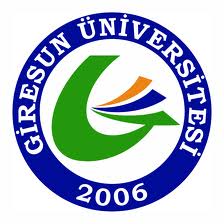 GİRESUN ÜNİVERSİTESİ                                          TIP FAKÜLTESİ                     DÖNEM VI EĞİTİM-ÖĞRETİM PROGRAMI2020–2021EĞİTİM-ÖĞRETİM YILI                                                     YÖNETİCİLERİMİZ2020– 2021 EĞİTİM ÖĞRETİM YILI DÖNEM VI EĞİTİM PROGRAMIDönem VI 12 ay kesintisiz devam eder.Aylara göre staj tarihleri aşağıdaki gibidir.Covid-19 Pandemisi nedeniyle 2019-2020 Eğitim-Öğretim dönemindeki Dönem VI Akademik Takvimi 1 ay uzadığı için, 2020-2021 Eğitim-Öğretim Döneminde İntern olan öğrenciler 1 Ağustos 2020 tarihi itibari ile Staj Rotasyon Planına eklenecek ve 1 Temmuz-31 Temmuz 2020 tarihleri arasında alamadıkları stajları 1 Temmuz – 31 Temmuz 2021 tarihleri arasında alacaklardır. Covid-19 Pandemisi nedeniyle 2019-2020 Eğitim-Öğretim Döneminde Dönem V akademik takvimindeki stajlarını Uzaktan Eğitim yoluyla alan öğrenciler, İntern olduklarında Dönem VI Akademik takviminde Dahili ve Cerrahi Elektif stajlar yerine Uzaktan Eğitim döneminde klinik pratik uygulama yapamadıkları Telafi Seçmelileri zorunlu olarak alacaklardır.  DÖNEM VI 2020-2021 STAJ ROTASYON PLANIİNTERN DOKTOR EĞİTİM VE ÖĞRETİMİNDEKİ GÖREV VE SORUMLULUKLARAmaç: Eğitim-öğretim kalitesinin arttırılması ve tüm birimlerde standardizasyon sağlanması. Dönem VI Koordinatörlüğünün Görev ve Sorumlulukları: 1. Stajlara dağıtım 2. Seçmeli stajların koordinasyonu 3. Notların / staj karnelerinin toplanması ve değerlendirilmesi 4. Stajların yürütülmesinde ortaya çıkan sorunlarda Anabilim dalları ile iletişim ve 			koordinasyon 5. Stajlar ve süreleriyle ilgili önerilerde bulunma Anabilim Dalı Başkanlığının Görev ve Sorumlulukları : 1. Öğrenci staj karnelerindeki becerileri kapsayacak şekilde intern eğitim-öğretim programı 		hazırlama ve yürütülmesini denetleme 2. Öğretim üyeleri arasından intern eğitim-öğretimiyle ilgili koordinasyonu sağlayacak bir 		“staj sorumlusu” belirleme 3. İnternlerin staj süresince kullanacakları altyapı ve fiziksel imkanları temin etme 4. İnternler ile Anabilim dalı çalışanları arasındaki ilişki ve işbirliğinin belirlenmiş çerçevede 		ve uyumlu bir şekilde sürdürülmesini sağlama Staj Sorumlusunun Görev ve Sorumlulukları: 1. Staj başlangıcında intern doktorlara Anabilim Dalına ait poliklinik, klinik ve diğer 			departmanlar ile buralarda yapılan aktivitelerin tanıtılması 2. Anabilim Dalında verilen hizmetlerin gerçekleştirilmesinde intern doktorlara düşen görev 		ve sorumlulukların anlatılması ve takibi 3. İntern doktorların Anabilim Dalı Departmanlarına gruplar halinde dağıtımının yapılması 4. Staj sırasında ortaya çıkabilecek sorunların Anabilim dalı başkanlığı ile birlikte çözüme 		kavuşturulması 5. Staj karnelerinin uygulanıp uygulanmadığının kontrol edilmesi 6. Staj bitiminde staj değerlendirme sonuçlarının (intern karnesi ve/veya sözlü ve/veya 			yazılı sınav) elde edilmesi ve sonuçlarının öğrenci işlerine bildirilmesi İntern Doktorların Görev ve Sorumlulukları: 1. İntern Doktorlar sağlık hizmeti veren ekibin bir parçasıdır, eğitim gördüğü birimin çalışma 		şartlarına uymalıdır. 2. İntern Doktor, hekim kimliğine uygun olarak, hasta ve yakınlarına karşı “hasta hakları 		yönetmeliği” çerçevesinde olumlu tutum göstermek; öğretim elemanlarına, yardımcı sağlık 		personeline, arkadaşlarına ve idari personele sorumluluk anlayışı içinde nezaketle davranmak 		zorundadır. 3. İntern Doktor kimliğini belirten yaka kartını takmalı, çalıştığı birimin koşullarına uygun 		kıyafet giymelidir (beyaz gömlek, cerrahi kıyafet vb...). 4. Anabilim dalınca eğitim-öğretim ve sağlık hizmetleri kapsamında verilen görevleri (her türlü hastane hizmeti, ameliyat, laboratuar çalışması, vaka takdimi, konferans, seminer, 	makale ve bilimsel toplantılar ile araştırma, sağlık eğitimi ve benzeri etkinlikler) yapmakla 		sorumludur. 5. Çalıştıkları bölümün nöbet sistemlerine uyar ve nöbetçi doktora karşı sorumlu olarak 			kliniğin çalışma programına göre nöbet tutarlar. 6. Sağlık hizmetlerinin gerçekleştirilmesinde görevini öğretim elemanları, hemşire ve diğer 		sağlık personeli ile uyum içerisinde gerçekleştiriGİRESUN ÜNİVERSİTESİ TIP FAKÜLTESİACİL TIP ANABİLİM DALI İNTÖRN KARNESİİntern Dr Adı Soyadı   :No                                :Staj Tarihi                   :	Acil Tıp intörn eğitim programı çerçevesinde bir öğrencinin 8 haftalık rotasyonu sonrası ulaşması beklenen bilgi, beceri ve tutumlar aşağıda sıralanmıştır. 	Bilgi ve Tutum bölümündeki her bir madde 2, Beceri bölümündeki her bir madde 3 puan değerindedir. Acil Tıp intörn eğitim programından başarılı olabilmek için; en az 60 puan almak gerekmektedir	Başarı dileklerimizle.Toplam puan :Başarılı: (   )Başarısız: (  )Tarih:Sorumlu öğretim üyesi: OnayAcil Tıp Ana Bilim Dalı BaşkanıACİL TIP ANABİLİM DALI DÖNEM VI 2020-2021 DERS PROGRAMI* Acil Tıp Anabilim Dalı Dönem VI İnternteorik eğitimleri her hafta Pazartesi ve Perşembe günleri yapılacaktır* Stajın ilk gününün Pazartesi dışında bir gün olması halinde, dersler sonraki haftanın ilk Pazartesi günü başlayacak ve bu hafta ders programı için 1. hafta kabul edilecektir. * İntern doktorlar eğitim günleri dışında kalan günlerde, her ayın başında ilan edilen nöbet çizelgelerine uygun şekilde Acil Servis nöbetlerine katılarak Klinik Uygulama yapacaklardır.GİRESUN ÜNİVERSİTESİ TIP FAKÜLTESİAİLE HEKİMLİĞİ ANABİLİM DALI İNTERN KARNESİİntern Dr. Adı, Soyadı:No:Staj Tarihi: AİLE HEKİMLİĞİ  STAJ AMAÇ VE PROGRAM ÇIKTILARI
                                                      2020-2021 EĞİTİM-ÖĞRETİM YILI                        DÖNEM VI AİLE HEKİMLİĞİ STAJ PROGRAMII. HAFTA    1. Gün2. gün3. Gün4. Gün5. GünII.-III.  HAFTA      Her öğrenci staj başında belirtilecek Aile sağlığı Merkezinde ve o merkezdeki sorumlu hekim eşliğinde toplam 10 iş günü intern olarak çalışacaktır.3.Hafta son gün saat 15:00-17:00 arası refleksiyon oturumu yapılacaktırIV.HAFTA GİRESUN ÜNİVERSİTESİ TIP FAKÜLTESİAİLE HEKİMLİĞİ ANABİLİM DALI İNTÖRN UYGULAMA KARNESİStaj süresi boyunca tanımlı faaliyetleri öğretim elemanları/ saha eğiticileri gözetim veya eşliğinde gerçekleştirdiğinizi kayıt altına almak durumundasınız. Bu staj karnesinde tanımlı beceri ve tutumlar tam olarak gerçekleştirilmesi durumunda staj sonu final notunuza 60 (altmış) puan (100 puan üzerinden) şeklinde katkıda bulunacaktır.Başarı dileklerimizle…GİRESUN ÜNİVERSİTESİDÖNEM VI AİLE HEKİMLİĞİ STAJI DEĞERLENDİRMEGİRESUN ÜNİVERSİTESİ TIP FAKÜLTESİANESTEZİYOLOJİ VE REANİMASYON ANABİLİM DALI İNTERN KARNESİİntern Dr Adı Soyadı:No                                :Staj Tarihi                   :Bölüm içi staj programız sonunda aşağıda tanımlı tutum ve becerileri kazanmış olmanızı bekliyoruz. Staj süresi boyunca, tanımlı faaliyetleri öğretim elemanları gözetim ve eşliğinde gerçekleştirdiğinizi kayıt altına almak durumundasınız. Aşağıda tanımlı zorunlu işlemlerden 60, ek işlemlerden maksimum 40 olmak üzere 100 puan üzerinden değerlendirmeniz yapılacaktır. Zorunlu işlemlerden birinin eksikliği toplam işlem puanınızın sıfır olmasına neden olacaktır.Başarı dileklerimizle.ANESTEZİYOLOJİ VE REANİMASYON ANABİLİM DALI 2020-2021 EĞİTİM ÖĞRETİM YILIDÖNEM VI STAJ PROGRAMI**Her intern grubuna aynı program uygulanmaktadır. Öğretim üyelerinin ders saatleri ve pratik uygulamaları haftalık/aylık değişebilir.**Pratik uygulamalara birden çok öğretim üyesi yazılabilir.GİRESUN ÜNİVERSİTESİ TIP FAKÜLTESİBEYİN ve SİNİR CERRAHİSİ ANABİLİM DALI İNTERN KARNESİİntern Dr. Adı Soyad :No :Staj Tarihi :Beyin ve Sinir Cerrahisi intern eğitim programı çerçevesinde bir intern doktorun 1 aylık rotasyonu sonrası ulaşması beklenen bilgi, beceri ve tutumlar aşağıda sıralanmıştır. Her bir madde 4 puan değerindedir. Beyin ve Sinir Cerrahisi intern eğitim programından başarılı olabilmek için en az 60 puan almak gereklidir.Bilgi: Beyin ve Sinir Cerrahisinde hasta izlemindeki temel noktaları bilir.Kranial ve spinal temel nöroanatomiyi bilir.Kranial ve spinal radyolojik görüntüleme teknikleri hakkında yeterli bilgiye sahiptir.Beyin ve Sinir Cerrahisi ile ilgili acil hastalık durumlarını tanıyabilir.Beyin ve Sinir cerrahisinde sık kullanılan ilaçlar ve dozlarını bilir.Epikriz, reçete yazmayı bilir ve taburculuk önerilerinde bulunmayı bilir.Beceri:Nörolojik muayene yapabilir.Hasta başı vizitleri ve hasta değerlendirme toplantılarında hasta sunabilir.Kranial ve spinal temel radyografileri yorumlayabilir.Venöz ve arteriyel kan örnekleri alabilir.Kateter bakımı ve pansumanı yapabilir.Damar yolu açabilir.Basit sütür atabilir.Resüsitasyon yapabilirEndotrakeal entübasyon yapabilir.Nazogastrik ve idrar sondası takabilir.Bilgilendirilmiş onam formu alabilir.Tutum:Hasta ve yakınlarının psikolojisini bilir ve doğru iletişim kurar.Deontolojiyi bilir ve tıp etiğine uygun davranır.Hasta dosyalarını formatına uygun bir şekilde hazırlar.Görevlerinin bilincindedir ve amaçlarını bilir.İzlediği hastalarla ilgili teorik bilgi okur ve tartışır.Yaptığı işlemleri ve tedavileri kanıta dayalı olarak yapar.Beyin ve Sinir Cerrahisi AD akademik ders programına uyar, düzenlenen seminerlere ve olgu toplantılarına düzenli olarak katılır.İnsan, hasta ve doktor haklarını bilir ve bu konularda daima duyarlı davranır.GİRESUN ÜNİVERSİTESİ TIP FAKÜLTESİBEYİN VE SİNİR CERRAHİSİ ANABİLİM DALI İNTERN KARNESİ2020-2021 EĞİTİM-ÖĞRETİM YILIDÖNEM 6 - BEYİN VE SİNİR CERRAHİSİ EĞİTİM PROGRAMII. HAFTA    1. Gün 2.Gün3. gün 4. Gün 5. Gün II. HAFTA                6. Gün 7. Gün 8. Gün 9. Gün 10. Gün III. HAFTA                                       11. Gün 12. Gün 13. Gün 14. Gün 15. Gün GİRESUN ÜNİVERSİTESİ TIP FAKÜLTESİÇOCUK SAĞLIĞI VE HASTALIKLARI ANABİLİM DALI İNTERN KARNESİİntern Dr. Adı Soyadı :No :Staj Tarihi :	Çocuk Sağlığı ve Hastalıkları intern eğitim programı çerçevesinde bir öğrencinin 8 haftalık rotasyonu sonrası ulaşması beklenen bilgi, beceri ve tutumlar aşağıda sıralanmıştır. Bilgi ve tutum bölümündeki her bir madde 2, beceri bölümündeki her bir madde 3 puan değerindedir. 	Çocuk Sağlığı ve Hastalıkları intern eğitim programından başarılı olabilmek için; en az 60 puan almak gerekmektedir.Bilgi	Pediatrik hasta izlemindeki temel noktaları bilir.Sağlam çocuk izleminde beslenme ve aşı uygulamalarını bilir.Hangi hastanın ne şekilde monitörize edileceğini bilir.Konsultan, yan dal ve başasistan vizitlerinde hastalarını sunar.Durumu acil olan hastayı ayırt edebilir.Sıvı-elektrolit gereksinimini hesaplamayı bilir.Sık kullanılan ilaçların dozlarını bilir.İnsan haklarını, hasta ve çocuk haklarını bilir.Epikriz yazmayı ve taburculuk önerilerinde bulunmayı bilir.Periferik kan yaymasını değerlendirebilir.Beceri	Acil ve elektif entübasyon yapar.Venöz ve arteriyel kan alabilir.Damar yolu açabilir.Periferik yayma yapar ve değerlendirir.Gaita mikroskopisi değrlendirir.Yara, yanık pansumanı yapabilir.Kan şekeri ölçebilir.Gram ve Wright boyama yapabilir, değerlendirebilir.Nazogastrik sonda ve idrar sondası takabilir.Pediatrik ve neonatal resüsitasyonu uygulayabilir.Mide yıkamayı ve aktif kömür uygulamayı bilir.Kanama zamanı testi yapmayı bilir.Postural drenaj yapabilir.Lezyondan örnek alabilir, kültür ekimi yapabilir.PPD koyabilir ve okuyabilir.Kan ve idrar kültürü alabilir.Otoskopik, oftalmoskopik muayene yapabilir.EKG çekebilir.Sıvı-elektrolit gereksinimini hesaplar ve order edebilir.İnhale/nebülize şekilde ilaç uygulayabilir.Tutum	Yatan hastaların ve ailesinin psikolojisini bilir ve onlarla doğru iletişim kurar.Deontolojiyi bilir ve tıp etiğine uygun davranır.Pediatrik hasta dosyası formatına uygun bir şekilde düzenli dosya tutar.Kendisinden yapılması istenenlerin nedenlerini sorgular.İzlediği hastalar ile ilgili teorik bilgi okur ve tartışır.Yaptığı işlemleri ve tedavileri kanıta dayalı olarak yapar.Pediatri Anabilim Dalı'nın akademik ders programına, düzenlenen kurslara, vaka toplantılarına düzenli olarak katılır.Çocuk ihmali ve istismarı konusunda duyarlıdır.İnsan haklarını, hasta ve çocuk haklarını bilir ve bu konularda daima duyarlı davranır.Bilgilendirilmiş onam formu almayı bilir.ÇOCUK SAĞLIĞI VE HASTALIKLARI ANABİLİM DALI DÖNEM VI 2020-2021 DERS PROGRAMIGİRESUN ÜNİVERSİTESİ TIP FAKÜLTESİÇOCUK VE ERGEN RUH SAĞLIĞI HASTALIKLARI ANABİLİM DALI İNTERN KARNESİİntern Dr Adı Soyadı:No                               :Staj Tarihi                 :Bölüm içi staj programız sonunda aşağıda tanımlı tutum ve becerileri kazanmış olmanızı bekliyoruz. Staj süresi boyunca, tanımlı faaliyetleri öğretim üyeleri gözetim ve eşliğinde gerçekleştirdiğinizi kayıt altına almak durumundasınız. Aşağıda tanımlı işlemlerden toplam 100 puan üzerinden değerlendirmeniz yapılacaktır ve eğitim programından başarılı olabilmek için en az 60 puan almanız gerekmektedir.Başarı dileklerimizleÇOCUK VE ERGEN RUH SAĞLIĞI HASTALIKLARI ANABİLİM DALI DÖNEM VI 2020-2021 DERS PROGRAMI*Her intern grubuna aynı program uygulanmaktadır. GİRESUN ÜNİVERSİTESİ TIP FAKÜLTESİDERMATOLOJİ ANABİLİM DALI İNTERN KARNESİİntern Dr Adı Soyadı:No                                :Staj Tarihi                   :Bölüm içi staj programız sonunda aşağıda tanımlı tutum ve becerileri kazanmış olmanızı bekliyoruz. Staj süresi boyunca, tanımlı faaliyetleri öğretim elemanları gözetim ve eşliğinde gerçekleştirdiğinizi kayıt altına almak durumundasınız. Aşağıda tanımlı zorunlu işlemlerden 60, ek işlemlerden maksimum 40 olmak üzere 100 puan üzerinden değerlendirmeniz yapılacaktır. Zorunlu işlemlerden birinin eksikliği toplam işlem puanınızın sıfır olmasına neden olacaktır.Başarı dileklerimizle.DERMATOLOJİ ANABİLİM DALI 2019-2020 EĞİTİM ÖĞRETİM YILIDÖNEM IV STAJ PROGRAMI**Her intern grubuna aynı program uygulanmaktadır. Öğretim üyelerinin ders saatleri ve pratik uygulamaları haftalık/aylık değişebilir.**Pratik uygulamalara birden çok öğretim üyesi yazılabilir.GİRESUN ÜNİVERSİTESİ TIP FAKÜLTESİENFEKSİYON HASTALIKLARI VE KLİNİK MİKROBİYOLOJİ ANABİLİM DALI İNTERN UYGULAMA KARNESİİntern Dr. Ad Soyad :			                    No:	Staj tarihi :	                        	Sorumlu Asistan:Sorumlu Öğretim Üyesi:Enfeksiyon Hastalıkları ve Klinik Mikrobiyoloji Anabilim Dalı intern eğitim programı çerçevesinde bir öğrencinin 4 haftalık rotasyonu sonrası ulaşması beklenen bilgi, beceri ve tutumlar aşağıda sıralanmıştır. Her bir madde 4 puan değerindedir. Enfeksiyon Hastalıkları ve Klinik Mikrobiyoloji Anabilim Dalı intern eğitim programından başarılı olabilmek için en az 60 puan almak gerekmektedir.BilgiEnfeksiyon hastasının izlemindeki temel noktaları bilir.Durumu acil olan enfeksiyon hastasını ayırt edebilir. İnsan haklarını ve hasta haklarını bilir. Vizitlerde hastalarını sunar. Toplumda ve hastanede sıklıkla enfeksiyon hastalığı etkeni mikroorganizmaların neler olduğunu bilir. Enfeksiyon hastalıklarında sık kullanılan antibiyotikler ve dozlarını bilir.Epikriz, reçete yazmayı bilir ve taburculuk önerilerinde bulunmayı bilir.BeceriHasta başı vizitleri ve hasta değerlendirme toplantılarında hasta sunabilir.Hazırladığı hastanın antibiyotik tedavi planı üzerine karar verebilir. Klinik örneklerin direkt mikroskopik incelenmesi ve boyalı preparatların (Gram,  EZN, metilen mavisi) hazırlanma ve incelenmesini yapabilir.Dışkıda parazit araştırabilir. Periferik yayma yapıp değerlendirebilir. Boğaz, İdrar yara vb. kültür örneklerini alabilir.Lumbar ponksiyon yapılmasına eşlik eder. Hastadan bilgilendirilmiş onam formu alabilir.Venöz ve arteriyel kan örnekleri alabilir.Staj süresi boyunca en az 3 kez nöbete (Saat 2200’ye kadar) kalabilir. Tutum1. Hasta ve yakınlarının psikolojisini bilir ve doğru iletişim kurar.2. Deontolojiyi bilir ve tıp etiğine uygun davranır.3. Hasta dosyalarını formatına uygun bir şekilde hazırlar.4. Görevlerinin bilincindedir ve amaçlarını bilir.5. İzlediği hastalarla ilgili teorik bilgi okur ve tartışır.6. Yaptığı işlemleri ve tedavileri kanıta dayalı olarak yapar.7. Bölüm içi düzenlenen seminerlere ve olgu toplantılarına düzenli olarak katılır.8. Kendisinden yapılması istenenlerin nedenlerini sorgular.ENFEKSİYON HASTALIKLARI VE KLİNİK MİKROBİYOLOJİ 2020-2021 DERS PROGRAMIENFEKSİYON HASTALIKLARI 1. HAFTA İNTERN DERS PROGRAMI (*)PazartesiSalıÇarşambaPerşembeCuma(*) Her intörn grubuna aynı program uygulanmaktadır. Öğretim üyelerinin ders saatleri ve pratik uygulamaları haftalık/aylık değişiklik gösterebilir.(**)  Uzaktan Eğitim DersleriENFEKSİYON HASTALIKLARI 2. HAFTA İNTERN DERS PROGRAMI (*)PazartesiSalıÇarşambaPerşembeCuma(*) Her intörn grubuna aynı program uygulanmaktadır. Öğretim üyelerinin ders saatleri ve pratik uygulamaları haftalık/aylık değişiklik gösterebilir.(**)  Uzaktan Eğitim DersleriENFEKSİYON HASTALIKLARI 3. HAFTA İNTERN DERS PROGRAMI (*)PazartesiSalıÇarşambaPerşembeCuma(*) Her intörn grubuna aynı program uygulanmaktadır. Öğretim üyelerinin ders saatleri ve pratik uygulamaları haftalık/aylık değişiklik gösterebilir.(**)  Uzaktan Eğitim DersleriENFEKSİYON HASTALIKLARI 4. HAFTA İNTERN DERS PROGRAMI (*)PazartesiSalıÇarşambaPerşembeCuma(*) Her intörn grubuna aynı program uygulanmaktadır. Öğretim üyelerinin ders saatleri ve pratik uygulamaları haftalık/aylık değişiklik gösterebilir.(**)  Uzaktan Eğitim DersleriGİRESUN ÜNİVERSİTESİ TIP FAKÜLTESİ FİZİKSEL TIP ve REHABİLİTASYON ANABİLİM DALI İNTERN UYGULAMA KARNESİSayın İntern Dr…. Fiziksel Tıp ve Rehabilitasyon Anabilim Dalı öğretim üyeleri adına, bölüm içi staj programımız sonucunda aşağıda tanımlı beceri ve tutumları kazanmış olmanızı bekliyoruz. Staj süre boyunca, tanımlı faaliyetleri Öğretim Elemanları veya Anabilim Dalı Asistanları gözetim ve eşliğinde gerçekleştirdiğinizi kayıt altına almak durumundasınız. Aşağıda tanımlı zorunlu işlemlerden 60, ek işlemlerde maksimum 40 olmak üzere 100 puan üzerinden değerlendirmeniz yapılacaktır. Zorunlu işlemlerden birinin eksikliği toplam işlem puanınızın sıfır olarak değerlendirilmesine yol açacaktır. Başarı Dileklerimizle. Prof. Dr. Canan ÇELİK İÇEN, Fiziksel Tıp ve Rehabilitasyon AD tüm öğretim üyeleri adına* Her İntörn Grubuna Aynı Program Uygulanmaktadır. Öğretim Üyelerinin Ders Saatleri ve Pratik Uygulamaları Haftalık/Aylık Değişiklik Gösterebilir.**Pratik Uygulamalara Birden Çok Öğretim Üyesi KatılabilirTÜRKİYE CUMHURİYETİ GİRESUN ÜNİVERSİTESİ REKTÖRLÜĞÜTIP FAKÜLTESİ DEKANLIĞICerrahi Tıp Bilimleri Bölüm BaşkanlığıGenel Cerrahi Anabilim Dalı BaşkanlığıINTERN UYGULAMA KARNESİDÖNEM VIGenel Cerrahi Anabilim Dalı, Intern Staj Programı sonunda, aşağıda tanımlı eğitim, beceri ve tutumların kazanımı beklenmektedir. Aşağıda tanımlı işlemlerden toplam 100 puan üzerinden değerlendirme yapılmıştır. Anabilim Dalı BaşkanıProf. Dr. İlker ŞENGÜLDönem VI, Intern-Staj SorumlusuProf. Dr. İlker ŞENGÜLÖğretim ÜyeleriDoç. Dr. Ali AKTEKİNDr. Öğr. Ü. Tuncer ÖZTÜRKDr. Öğr. Ü. Tuğrul KESİCİOĞLUDr. Öğr. Ü. İsmail AYDINDr. Öğr. Ü. Selahattin VURALDr. Öğr. Ü. Mehmet GÜLMEZAraştıma GörevlileriArş. Gör. Dr. Mert GÜNGÖRArş. Gör. Dr. Kübra ŞAHİNİnt. Dr.  …………………………………………………………………………….Karar (Puan)  …..………./100                                                                                                                                                                                                                         BAŞARILI/BAŞARISIZ         (Yazı)   ……………………. Tarih             …………………….Staj SorumlusuProf. Dr. İlker ŞENGÜLONAY  Anabilim Dalı Başkanı  Prof. Dr. İlker ŞENGÜL2020-2021 AKADEMİK YILIGENEL CERRAHİ, INTERN DERS PROGRAMII. HAFTA, DÖNEM VIPazartesiSalıÇarşambaPerşembeCumaII. HAFTA, DÖNEM VIPazartesiSalıÇarşambaPerşembeCumaIII. HAFTA, DÖNEM VIPazartesiSalıÇarşambaPerşembeCumaV. HAFTA, DÖNEM VIPazartesiSalıÇarşambaPerşembeCuma(*) Her intörn grubuna aynı program uygulanmaktadır. Öğretim üyelerinin ders saatleri ve pratik uygulamaları haftalık/aylık değişiklik gösterebilirGİRESUN ÜNİVERSİTESİ TIP FAKÜLTESİGÖĞÜS CERRAHİSİ ANABİLİM DALI İNTERN KARNESİİntern Dr. Adı Soyad :No :Staj Tarihi :Göğüs Cerrahisi intörn eğitim programı çerçevesinde bir intern doktorun 1 aylık rotasyonu sonrası ulaşması beklenen bilgi, beceri ve tutumlar aşağıda sıralanmıştır. Bilgi ve Tutum bölümündeki her bir madde 4 Beceri maddesindeki her bir madde 3 puan değerindedir. Göğüs Cerrahisi intern eğitim programından başarılı olabilmek için en az 60 puan almak gereklidir.Bilgi: Cerrahi hasta izlemindeki temel noktaları bilir.Hangi hastanın ne şekilde monitörize edileceğini bilir.Konsultan, yan dal ve başasistan vizitlerinde hastalarını sunar.Durumu acil olan hastayı ayırt edebilir.Sıvı – elektrolit gereksinimini hesaplamayı bilir.Sık kullanılan ilaçların dozlarını bilir.İnsan haklarını, hasta ve çocuk haklarını bilir.Epikriz yazmayı ve taburculuk önerilerinde bulunmayı bilir.BeceriAcil ve elektif entübasyon yapar.Venöz ve arteriyel kan alabilir.Damar yolu açabilir.Yara, yanık pansumanı yapabilir.Kan şekeri ölçebilir.Nazogastrik sonda ve idrar torbası takabilir.Kanama zamanı testi yapmayı bilir.Postural drenaj yapabilir.Lezyondan örnek alabilir, kültür ekimi yapabilir.Kan ve idrar kültürü alabilir.EKG çekebilir.İnhale / nebülize şekilde ilaç uygulayabilir.TutumYatan hastaların ve ailesinin psikolojisini bilir ve onlarla doğru iletişim kurar.Deontolojiyi bilir ve tıp etiğine uygun davranır.Cerrahi hasta dosyası formatına uygun bir şekilde düzenli dosya tutar.Kendisinden yapılmasını istenenlerin nedenlerini sorgular.İzlediği hastalar ile ilgili teorik bilgi okur ve tartışır.Yaptığı işlemleri ve tedavileri kanıta dayalı olarak yapar.Göğüs Cerrahi A.B.Dalı’nın akademik ders programına, düzenlenen kurslara, vakaBilgilendirilmiş onam formu almayı bilir.GİRESUN ÜNİVERSİTESİ TIP FAKÜLTESİ
GÖĞÜS HASTALIKLARI ANABİLİM DALI İNTERN KARNESİİntern Dr. Adı Soyadı: No:GÖĞÜS HASTALIKLARI ANABİLİM DALI 2020-2021DÖNEM VI STAJ PROGRAMI (*)(*) Her intern grubuna aynı program uygulanmaktadır. Öğretim üyelerinin ders saatleri ve pratik uygulamalar haftalık/ aylık değişiklik gösterebilmeli.GİRESUN ÜNİVERSİTESİ TIP FAKÜLTESİGÖZ HASTALIKLARI ANABİLİM DALI İNTERN KARNESİİntörn Dr Ad, Soyad No :Sorumlu Başasistan :Sorumlu Öğretim Üyesi:Göz Hastalıkları intörn eğitim programı çerçevesinde bir öğrencinin 1 aylık rotasyonu sonrası ulaşması beklenen bilgi, beceri ve tutumlaraşağıda sıralanmıştır. Her bir madde 4 puan değerindedir. Kardiyoloji intörn eğitim programından başarılı olabilmek için en az 60 puan almak gereklidir.BilgiGöz Hastalıkları hasta izlemindeki temel noktaları bilir.Göz ile ilgili risk faktörlerini bilir.Göz Hastalıkları görüntüleme yöntemleri hakkında yeterli bilgisi vardır.Vizitlerde hastalarını sunar.Acil göz durumları fark edebilir.Sık kullanılan ilaçların dozlarını bilir.Acil göz hastasına yakşalımı bilir.Epikriz yazmayı ve taburculuk önerilerinde bulunmayı bilir.BeceriDirekt fundoskopi yapmayı bilir.Görme muayenesi yapabilir.Renk görme, stereopsis muayenesini bilir.Göz hareketleri ve şaşılık muayenesi yapmayı bilir.Biomikroskop kullanmayı bilir.Gözden yabancı cisim çıkartma ve SF ile yıkamayı bilir.TutumHasta ve yakınlarının psikolojisini bilir ve doğru iletişim kurar.Deontolojiyi bilir ve tıp etiğine uygun davranır.Hasta dosyalarını formatına uygun bir şekilde hazırlar.Görevlerinin bilincindedir ve amaçlarını bilir.İzlediği hastalarla ilgili teorik bilgi okur ve tartışır.Yaptığı işlemleri ve tedavileri kanıta dayalı olarak yapar.Göz Hastalıkları AD akademik ders programına, düzenlenen seminerlere ve literatür toplantılarına düzenli olarak katılır.Bilgilendirilmiş onam formu almayı bilir.İnsan, hasta ve doktor haklarını bilir ve bu konularda daima duyarlı davranır.Bölüm personeliyle uyum içinde çalışır.İntern Dr:İmza:Toplam puan :		/ 100		Başarılı: (   )				Başarısız: (  )Tarih:Sorumlu öğretim üyesi: 							OnayGöz Hastalıkları Anabilim Dalı BaşkanıGÖZ HASTALIKLARI ANABİLİM DALI İNTERN DERS PROGRAMI1.HAFTA2.HAFTA3.HAFTA4.HAFTAGİRESUN ÜNİVERSİTESİ TIP FAKÜLTESİHALK SAĞLIĞI ANABİLİM DALI İNTERN KARNESİİntern Dr. Adı Soyad :No :     Staj Başlama Tarihi:     Staj Bitiş Tarihi:     İntörn Staj Sorumlusu:Halk Sağlığı A.D Dönem VI Eğitimi İçeriğiAmaç: Halk sağlığı temel prensiplerinin, kavramların ve uygulamaların öğretilmesi kapsamında; ülkenin sağlık durumu, sağlık ihtiyaçları ve sağlık sistemi hakkında bilgi verilmesi, epidemiyoloji, koruyucu hekimlik ve birinci basamakta sağlık hizmetlerinin işleyişi ve yasal düzenlemelere dair bilgilendirme yapılması, özellikle birinci basamak sağlık hizmetlerinin yönetiminde ekip sorumlusu olarak hekimin görevleri konusunda bilgi ve beceri kazandırılması, toplum bazlı sağlık sorunlarının tespit edilmesi ve çözümlenmesinde halk sağlığı yaklaşımının kazandırılmasıdır. Öğrenim Hedefleri: Hekimliğin herkese eşit ölçüde koruyucu ve iyileştirici hizmet sunma mesleği olduğu görüşünü ve davranma becerisini kazanır,Türkiye’de halkın sağlığını olumsuz yönde etkileyen etmenleri tartışır, Sağlıkla ilgili olaylarda biyolojik olduğu kadar sosyal, kültürel ve çevresel etmenleri de değerlendirir,  Herhangi bir toplumda sağlıkla ilgili sorunları epidemiyolojik yöntemler kullanarak saptar, değerlendirir ve çözüm yollarını tartışır,  Türkiye’deki sağlık hizmetlerinin sunuluş modelini ve hizmetlerde görev alan personelin yetki ve sorumluluklarını açıklar.  Sağlık hizmetlerinde örgütlenme ilkelerini açıklar. Birinci, ikinci ve üçüncü basamak sağlık hizmetleri arasındaki ilişkiyi tartışır, Ülkemizde birinci basamakta topluma yönelik sağlık hizmetlerinde görev alan personelin görev, yetki ve sorumluluklarını sayar,  Toplum sağlığı merkezinin yapısı ve işleyişini açıklar,  Toplum sağlığı merkezindeki birimlerce yürütülen çalışmalara katılır ve hizmetleri değerlendirerek tartışır.  Sağlık örgütü ile diğer kamu ve özel kurumlar arasındaki ilişkiyi açıklar. Su ve gıdalardan bakteriyolojik ve kimyasal örnek alır, gönderir ve sonuçları değerlendirir, suda klor düzeyinin ölçümünü yapar,  Toplumda bulaşıcı hastalıklarla mücadele eder,Bağışıklıma hizmetlerini planlar, bölgenin aşı ihtiyacını belirler,Türkiye’de tüberküloz ve kanser kontrol programlarını açıklar. Türkiye’de toplumda en fazla ölüme yol açan nedenleri sayar bunların mücadele programlarını açıklar,  Bilimsel makaleleri eleştirel okuma tekniklerini kullanarak değerlendirir. Bir saha araştırmasını planlar, uygular, araştırma raporunu yazarak sunar.Herhangi bir toplumda sağlıkla ilgili sorunları epidemiyolojik yöntemler kullanarak saptayabilme ve çözüm yollarını ortaya koyabilmeÖğretim Yöntemleri: İntörn doktorların Halk Sağlığı Stajında oldukları dönem içerisinde kendilerine verilen program çerçevesinde öğretim üyelerince verilen seminerlere, saha rotasyonlarına, eğitim gezilerine, toplumun sağlık bilincini artırmayı hedefleyen eğitimlere katılımları sağlanır. Ayrıca, staj sorumlusu öğretim üyesinin danışmanlığında bir saha araştırması planlar, uygular ve araştırma sonuç raporunu sunar.Ölçme Değerlendirme Yöntemleri: Tıp Fakültesi Dönem VI Karnesinde yer alan Halk sağlığı staj uygulamalarının tamamlanması sonrası öğrenim hedefleri, saha rotasyonu yapılan kurumların stajdan sorumlu hekimleri, Halk Sağlığı AD. danışman öğretim elemanları ve Dönem VI Halk Sağlığı Staj sorumlusu tarafından değerlendirilir. Halk Sağlığı staj uygulamalarından seminerlere, eğitim gezilerine katılım, Toplum Sağlığı Merkezi, Halk Sağlığı Müdürlüğü rotasyonu rotasyonlarının her bir maddesi 1 puan,  saha araştırmasının her basamağı 7 puan değerindedir. Halk Sağlığı intern eğitim programından başarılı olabilmek için en az 60 puan almak gereklidir.HALK SAĞLIĞI ANABİLİM DALI DÖNEM VI 2019-2020 DERS PROGRAMIGİRESUN ÜNİVERSİTESİ TIP FAKÜLTESİİÇ HASTALIKLARI ANABİLİM DALI İNTERN KARNESİİntern Dr. Adı Soyad :No :     Staj Başlama Tarihi:     Staj Bitiş Tarihi:     İntörn Staj Sorumlusu:İç Hastalığı A.D Dönem VI Eğitimi İçeriğiAmaç: İç Hastalığı temel prensiplerinin, kavramların ve uygulamaların öğretilmesi; İç hastalıkları hakkında güncel bilgi verilmesi ve geliştirilmesidir. Öğrenim Hedefleri: Bilimsel makaleleri eleştirel okuma tekniklerini kullanarak değerlendirmek.İç Hastalıkları alanındaki bilim dalları hakkında bilgi sahibi olmak.İç Hastalıkları alanındaki becerilerini geliştirmek.Poliklinik ve kliniklerde hasta izleme becerisi kazanmak.Öğretim Yöntemleri: İntörn doktorların İç Hastalıkları Stajında oldukları dönem içerisinde kendilerine verilen program çerçevesinde öğretim üyelerince verilen seminerlere ve eğitimlere katılımları sağlanır. Sorumlu öğretim üyesi eşliğinde klinik, poliklinik ve konsultasyon çalışmalarına katılırlar. Ayrıca, staj sorumlusu öğretim üyesinin danışmanlığında vaka sunar. Ölçme Değerlendirme Yöntemleri: Tıp Fakültesi Dönem VI Karnesinde yer alan İç Hastalıkları staj uygulamalarının tamamlanması sonrası öğrenim hedefleri, İç Hastalığı AD. danışman öğretim elemanları ve Dönem VI İç Hastalıkları Staj sorumlusu tarafından değerlendirilir. İç Hastalığı staj uygulamalarından seminerlere 15, vaka sunumlarına 15, rotasyon yaptıkları klinik ve poliklinik rotasyonlarından  35 puan değerindedir. İç Hastalığı intern eğitim programından başarılı olabilmek için en az 60 puan almak gereklidir.GİRESUN ÜNİVERSİTESİ TIP FAKÜLTESİKADIN HASTALIKLARI VE DOĞUM ANABİLİM DALIİNTERN UYGULAMA KARNESİKadın Hastalıkları ve Doğum Anabilim dalı öğretim üyeleri adına bölüm içi staj programımız sonunda aşağıda tanımlı beceri ve tutumları kazanmış olmanızı bekliyoruz. Staj süresi boyunca tanımlı faaliyetleri öğretim elemanları gözetim veya eşliğinde gerçekleştirdiğinizi kayıt altına almak durumundasınız. Aşağıda tanımlı işlemlerden toplam 100 puan üzerinden değerlendirmeniz yapılacaktır. Bu staj karnesinde tanımlı beceri ve tutumlar tam olarak gerçekleştirilmesi durumunda staj sonu final notunuza 10(on) puan (100 puan üzerinden) şeklinde katkıda bulunacaktır.Başarı dileklerimizle…İntern Dr Adı, Soyadı:Staj Başlangıç Tarihi	:Staj Bitiş Tarihi	:KADIN HASTALIKLARI VE DOĞUM ANABİLİM DALI DÖNEM VI 2019-2020 DERS PROGRAMIGİRESUN ÜNİVERSİTESİ TIP FAKÜLTESİKALP VE DAMAR HASTALIKLARI ANABİLİM DALI İNTERN KARNESİİntern Dr. Adı Soyad : No :     Staj Başlama Tarihi:      Staj Bitiş Tarihi:      İntörn Staj Sorumlusu: Genel Amaç; Sık görülen kalp ve damar cerrahisi sorunlarının tanı, tedavi, izlem, sevk ve hastaneye yatırma aşamalarıyla ilgili uygulamalarda görev almak için gerekli bilgi, beceri ve tutumları yenilemek, gözden geçirilmesini sağlamak ve/veya edindirmektir.Öğrenim hedefleri:  Kalp ve damar cerrahisi hasta muayenesi, kalp ve damar cerrahisi acil hastalıklarının tanı ve tedavileri ile ilgili teorik bilgileri öğrenmeli,  Kalp ve damar cerrahisi yakınmaları ve hastalıklarının yönetimini öğrenmeli, uygulayabilmeli, bu konuda deneyim kazanmalı.  Hastaneye yatırma ölçütlerini ve sevk ölçütlerini bilmeli.  Kalp ve damar cerrahisi hasta bakımında tanı, tedavi, izlem ve sevk aşamalarında uygulanması gereken tıbbi müdahaleleri ve girişimsel işlemleri öğrenmeli, uygulayabilmeli ve bu konuda yeterlilik ve deneyim kazanmalı.  Hasta eğitimi ve danışmanlık deneyimi kazanmalı.KALP VE DAMAR CERRAHİSİ ANABİLİM DALI DÖNEM VI 2020-2021 DERS PROGRAMIGİRESUN ÜNİVERSİTESİ TIP FAKÜLTESİ KARDİYOLOJİ ANABİLİM DALI İNTERN KARNESİİntern Dr Ad, Soyad NoSorumlu Başasistan :Sorumlu Öğretim Üyesi:Kardiyoloji intörn eğitim programı çerçevesinde bir öğrencinin 1 aylık rotasyonu sonrası ulaşması beklenen bilgi, beceri ve tutumlar aşağıda sıralanmıştır. Her bir madde 4 puan değerindedir. Kardiyoloji intörn eğitim programından başarılı olabilmek için en az 60 puan almak gereklidir.BilgiKardiyoloji hasta izlemindeki temel noktaları bilir.Kardiyovasküler risk faktörlerini bilir.Kardiyolojik görüntüleme yöntemleri hakkında yeterli bilgisi vardır.Vizitlerde hastalarını sunar.Acil kardiyak durumları fark edebilir.Sık kullanılan ilaçların dozlarını bilir.Epikriz yazmayı ve taburculuk önerilerinde bulunmayı bilir.Beceri     EKG çekmeyi bilir.Venöz ve arteriyel kan örnekleri alabilir.Kateter bakımı ve pansumanı yapabilir.Arteriyel kılıf çekmeyi bilir.Defibrilatör kullanmayı bilir.Uygun seviyede kardiyak muayene yapabilir.Uygun seviyede EKG okuyabilir.Diyabetik hastaların kan şekeri takibini yapar ve tedavisini uygular.TutumHasta ve yakınlarının psikolojisini bilir ve doğru iletişim kurar.Deontolojiyi bilir ve tıp etiğine uygun davranır.Hasta dosyalarını formatına uygun bir şekilde hazırlar.Görevlerinin bilincindedir ve amaçlarını bilir.İzlediği hastalarla ilgili teorik bilgi okur ve tartışır.Yaptığı işlemleri ve tedavileri kanıta dayalı olarak yapar.Kardiyoloji AD akademik ders programına, düzenlenen seminerlere ve literatür toplantılarına düzenli olarak katılır.Bilgilendirilmiş onam formu almayı bilir.İnsan, hasta ve doktor haklarını bilir ve bu konularda daima duyarlı davranır.Bölüm personeliyle uyum içinde çalışır.KARDİYOLOJİ ANABİLİM DALI DÖNEM VI 2019-2020 DERS PROGRAMI1. HAFTA2.HAFTA3.HAFTA4. HAFTA*UE: UZAKTAN EĞİTİMGİRESUN ÜNİVERSİTESİ TIP FAKÜLTESİKULAK BURUN BOĞAZ HASTALIKLARI ANABİLİM DALI İNTÖRN DOKTOR UYGULAMA KARNESİKULAK BURUN BOĞAZ Hastalıkları Anabilim dalı öğretim üyeleri adına bölüm içi intörn doktor eğitim programımız sonunda aşağıda tanımlı bilgi, tutum ve becerileri kazanmış olmanızı hedefliyoruz. Aşağıda tanımlı işlemlerden toplam 100 puan üzerinden değerlendirmeniz yapılacaktır. Kulak Burun Boğaz Hastalıkları intörn eğitim programından başarılı sayılmak için en az 60 (altmış) puan alınması gereklidir. Başarı dileklerimizle…KULAK BURUN BOĞAZ HASTALIKLARI ANABİLİM DALI DÖNEM VI 2020-2021 DERS PROGRAMI*U.E: Uzaktan EğitimGİRESUN ÜNİVERSİTESİ TIP FAKÜLTESİNÖROLOJİ ANABİLİM DALI İNTERN KARNESİİntern Dr. Adı Soyad :No :     Staj Başlama Tarihi:     Staj Bitiş Tarihi:     İntörn Staj Sorumlusu:Nöroloji A.D Dönem VI Eğitimi İçeriğiNöroloji AD Dönem VI Eğitimi Çalışma İlke, Kural ve Koşulları: İntörnlük programı içinde Nöroloji stajı “Seçmeli Dahiliye stajı” durumunda olup bir aylık bir süreyi kapsamaktadır. Bu süreçte, Nöroloji AD’na yeni başlamış bir asistanla eş değer tutulan intörn doktordan, yeni başlamış asistandan beklenen görevler ve sorumlulukları (ilgili öğretim üyesi gözetiminde primer hasta takibi ve nöbet tutma gibi) yerine getirmesi, denetimli bir ortamda insiyatif kullanması beklenmektedir.  1) İlk Gün: Sabah saat 08:30’da Nöroloji AD toplantı odasında hazır bulunmanız gerekmektedir. Bu oturumda size eğitim programından sorumlu öğretim üyesi tarafından Nöroloji intörnlüğü döneminde yapacağınız stajın amaçları, programı, çalışma koşulları ve kuralları açıklanacak; danışman öğretim üyelerinize dağılımınız yapılacak, Nöroloji intörnlük dönemi ile ilgili sorularınız yanıtlanacaktır. 2) Günlük çalışma koşulları: a. Klinikte çalışma kuralları: Nöroloji AD’da, mesai saatleri 08:00-17:00 arasındadır. İntörn doktor, bir aylık stajın 10 günü Nöroloji Servis’inde, diğer 10 gününde Nöroloji Yoğun Bakım’da, sorumlu öğretim üyesi gözetiminde primer olarak hasta takip etmektedir. Nöroloji Servis ve Nörolojik Yoğun Bakım hastalarının rutin hasta takip görevlerinin (fizik ve nörolojik muayenelerini yapma, dosyalarını doldurma, takip notlarını koyma, tetkik isteme, tetkik sonucu değerlendirme ve reçete yazma gibi) yanısıra, hastalara yapılan tüm tıbbi girişimleri de (kan alma, enjeksiyon yapma, sonda takma, yara bakımı, entübasyon, aspirasyon, resüstasyon ve isterse lomber ponksiyon gibi) gözetim altında yapmaktadır. b. Poliklinikte çalışma kuralları: Nöroloji AD’da, mesai saatleri 08:00-17:00 arasındadır. İntörn doktor, bir aylık stajın 10 gününde, sabahları Genel Nöroloji Polikliniği’nde ilgili öğretim üyesi gözetiminde rutin poliklinik hizmetlerinde (anamnez alma, fizik ve nörolojik muayene yapma, tetkik isteme, tetkik sonucu değerlendirme, rapor ve reçete yazma gibi) çalışmaktadır. Öğleden sonraları ise, kendisine bildirilmiş belirli bir program çerçevesinde yürütülür. c. Nöbet kuralları:  İntörn doktor, Nöbet sayısı ayda 3 ila 5 arasında olabilmektedir. Mesai günlerinde nöbetler 17:00-08:00 saatleri arasında (15 saat), mesai günleri dışındaki nöbetler 09:00-09:00 saatleri arasındadır (24 saat). İlgili öğretim üyesi  gözetiminde tutulan bu nöbetlerde intörn doktor klinikte yatan hastalardan sorumlu olup kendisinden bu hastalarla ilgili tıbbi müdahaleleri yapması ve insiyatif kullanması beklenmektedir. İntörn doktora, nöbeti takibeden mesai günü sabahında, nöbetten sorumlu Öğretim Üyesi tarafından, nöbette yaptığı uygulamalar hakkında geribildirim verilir. 3) Anabilim Dalına özel kurallar: a. İntörn doktor, Nöroloji AD’nın akademik programlarını izlemekle yükümlüdür. Bunlar her hafta, Nöroloji AD’nın dersanesinde, tüm öğretim üyelerinin katıldığı, bir öğretim üyesi denetiminde  veya başka bir AD’ın davetli Öğretim Üyesi tarafından gerçekleştirilen sunumlardır. Seminer, literatür veya vaka takdimi şeklindeki bu sunumlar Salı ve Perşembe günleri öğle saatindedir. b. İntörn doktora, Nöroloji AD stajına başlarken, çalışacağı 3 ana alt bölümde (Servis, Yoğun Bakım ve Poliklinik) bizzat yapacağı/yardım edeceği/sadece gözleyeceği uygulamalarla ilgili olarak ayrı ayrı formlar verilmektedir. İntörn doktorun staj boyunca bir formları doldurup, gözetiminde işlemi yaptığı  Öğretim Üyesi’ne de imzalatması ve staj sonunda stajdan sorumlu öğretim üyesine teslim etmesi gerekmektedir. B) Nöroloji AD Dönem VI Eğitimi İçeriği 1) Amaç: İntörn doktora, önündeki uzun hekimlik yaşamı boyunca, branşı ne olursa olsun ve nerede çalışırsa çalışsın, sık karşılaşacağı nörolojik tablolar ve hastalıklara uygun ve yeterli yaklaşım için gereken bilgi, beceri ve tutumları pekiştirmek ve eksik olanları kazandırmaktır. 2) Öğrenme Hedefleri: a. Teorik bilgiyi pekiştirme: Tıp eğitiminin intörnlük öncesi tüm dönemlerinde verilmiş, Mezuniyet Öncesi Ulusal Çekirdek Eğitim Programı (ÇEP) kapsamında olan ve  Nöroloji AD ile ilgisi bulunan tüm teorik bilgilerin pekiştirilmesi, eksik olanların kazandırılması ve bilgiyi kullanarak doğru yaklaşımlarda bulunması hedeflenmektedir. b. Klinik becerileri pekiştirme: Tıp eğitiminin intörnlük öncesi tüm dönemlerinde verilmiş, ÇEP kapsamında olan tüm klinik becerilerin (Nöroloji AD ile ilgili olanlar ön planda tutularak) pekiştirilmesi, eksik olanların kazandırılması ve insiyatif kullanarak tek başına doğru girişimleri yapabilmesi hedeflenmektedir. c. Tutum pekiştirme: İntörn doktordan, poliklinik hastası ve klinikte (serviste ve yoğun bakımda) yatan hastalar ve yakınlarına, bir hekime yaraşır tarzda (ilgili, nazik, etik) davranması ve empatik yaklaşım göstermesi beklenmektedir. Ek olarak, ekip çalışmasının gerektirdiği katılımcılığı göstermesi, astlarına ve üstlerine karşı etik ve sorun çözücü davranması beklenmektedir. Hasta ve hasta yakınını bilgilendirme, kötü haber verme gibi konuları da kapsayan bu davranış ve tutumlar, ilgili öğretim üyesi ve kıdemli asistanlar gözetiminde pekiştirilmekte olup intörn doktordan insiyatif kullanması da beklenmektedir. 3) İntörn Eğitimi Kapsamı:a. ÇEP kapsamında olan ve Nöroloji AD ile ilgisi bulunan tüm teorik bilgiler b. ÇEP kapsamında olan tüm klinik beceriler (Nöroloji AD ile ilgili olanlar ön planda tutularak) c. ÇEP kapsamında olan tüm davranış ve tutumlar (Nöroloji AD ile ilgili olanlar ön planda tutularak) 4) Öğretim Yöntemleri: a. İnteraktif hasta başı eğitim: Klinikte (serviste ve yoğun bakımda) hasta başı vizitlerde ve poliklinikte hasta takipleri sırasında, ilgili öğretim üyesi tarafından, Nörolojik teorik bilgiyi, klinik becerileri ve tutumları pekiştirecek hasta başı interaktif eğitim yapılmaktadır. b. Ödev hazırlama: İntörn doktordan, gördüğü hastalarla ilişkili konularda kısa ödevler hazırlaması ve Öğretim Üyesine sunması istenebilir. c. Nöroloji AD’nın akademik programlarını izleme 5) Ölçme Değerlendirme Yöntemleri: a. İntörn doktorların teorik bilgi, klinik beceri ve tutumları Öğretim Üyeleri tarafından tüm staj boyunca gözleme dayalı olarak değerlendirilmektedir. b. İntörn doktorun hazırladığı teorik ödev, ödevi veren Öğretim Üyesi tarafından değerlendirilmektedir.Bölüm içi staj programız sonunda aşağıda tanımlı tutum ve becerileri kazanmış olmanızı bekliyoruz. Staj süresi boyunca, tanımlı faaliyetleri öğretim elemanları gözetim ve eşliğinde gerçekleştirdiğinizi kayıt altına almak durumundasınız. Aşağıda tanımlı zorunlu işlemlerden 60, ek işlemlerden maksimum 40 olmak üzere 100 puan üzerinden değerlendirmeniz yapılacaktır. Zorunlu işlemlerden birinin eksikliği toplam işlem puanınızın sıfır olmasına neden olacaktır.Başarı dileklerimizle.GİRESUN ÜNİVERSİTESİ TIP FAKÜLTESİORTOPEDİ VE TRAVMATOLOJİ ANABİLİM DALIİNTERN UYGULAMA KARNESİOrtopedi ve Travmatoloji Anabilim Dalı Öğretim Üyeleri adına bölüm içi staj programımız sonunda aşağıda tanımlı beceri ve tutumları kazanmış olmanızı bekliyoruz. Staj süresi boyunca tanımlı faaliyetleri öğretim elemanları gözetim veya eşliğinde gerçekleştirdiğinizi kayıt altına almak durumundasınız. Aşağıda tanımlı işlemlerden toplam 100 puan üzerinden değerlendirmeniz yapılacaktır. Başarı dileklerimizle…Anabilim Dalı Başkanı:Prof. Dr. Cem Zeki ESENYELÖğretim ÜyesiDr. Öğr Üy Kürşad AYTEKİNDr. Öğr Üy Tuğcan DEMİRDr. Öğr Üy Murat DANIŞMANİntern Doktor,Adı Soyadı: Numara:ORTOPEDİ VE TRAVMATOLOJİ 1. HAFTA İNTERN DERS PROGRAMI (*)PazartesiSalıÇarşambaPerşembeCuma(*) Her intörn grubuna aynı program uygulanmaktadır. Öğretim üyelerinin ders saatleri ve pratik uygulamaları haftalık/aylık değişiklik gösterebilir.ORTOPEDİ VE TRAVMATOLOJİ 2. HAFTA İNTERN DERS PROGRAMI (*)PazartesiSalıÇarşambaPerşembeCuma(*) Her intörn grubuna aynı program uygulanmaktadır. Öğretim üyelerinin ders saatleri ve pratik uygulamaları haftalık/aylık değişiklik gösterebilirORTOPEDİ VE TRAVMATOLOJİ 3. HAFTA İNTERN DERS PROGRAMI (*)PazartesiSalıÇarşambaPerşembeCuma(*) Her intörn grubuna aynı program uygulanmaktadır. Öğretim üyelerinin ders saatleri ve pratik uygulamaları haftalık/aylık değişiklik gösterebilirORTOPEDİ VE TRAVMATOLOJİ 4. HAFTA İNTERN DERS PROGRAMI (*)PazartesiSalıÇarşambaPerşembeCuma(*) Her intörn grubuna aynı program uygulanmaktadır. Öğretim üyelerinin ders saatleri ve pratik uygulamaları haftalık/aylık değişiklik gösterebilirGİRESUN ÜNİVERSİTESİ TIP FAKÜLTESİRADYOLOJİ ANABİLİM DALIİNTERN AMAC VE PROGRAM ÇIKTILARIGİRESUN ÜNİVERSİTESİ TIP FAKÜLTESİRADYOLOJİ ANABİLİM DALIİNTERN UYGULAMA KARNESİRadyoloji Anabilim Dalı Öğretim Üyeleri adına İntern eğitim programı çerçevesinde bir öğrencinin 4 haftalık rotasyonusonrası ulaşması beklenen bilgi ve beceri  aşağıda sıralanmıştır. Staj süresi boyunca tanımlı faaliyetleri öğretim elemanları gözetim veya eşliğinde gerçekleştirdiğinizi kayıt altına almak durumundasınız. Aşağıda tanımlı işlemlerden toplam 100 puan üzerinden değerlendirmeniz yapılacaktır ve eğitim programından başarılı olabilmek için en az 60 puan almanız gerekmektedir.İntern Doktor:Adı Soyadı: 	                                                         Staj Başlangıç Tarihi:Öğrenci No.:	                                                               Staj Bitiş Tarihi:RADYOLOJI ANABİLİM DALI DÖNEM VI 2020-2021 DERS PROGRAMIRADYASYON ONKOLOJİSİ 2020-2021 DÖNEM VI İNTERN EĞİTİM PROGRAMIRADYASYON ONKOLOJİSİ İNTERN EĞİTİMİ AMAÇ VE PROGRAM ÇIKTILARIGİRESUN ÜNİVERSİTESİ TIP FAKÜLTESİ RADYASYON ONKOLOJİSİ ANABİLİM DALIİNTERN UYGULAMA KARNESİRadyasyon Onkolojisi Anabilim dalı öğretim üyeleri adına bölüm içi staj programımız sonunda aşağıda tanımlı beceri ve tutumları kazanmış olmanızı bekliyoruz. Staj süresi boyunca tanımlı faaliyetleri öğretim elemanı gözetim veya eşliğinde gerçekleştirdiğinizi kayıt altına almak durumundasınız. Aşağıda tanımlı işlemlerden toplam 100 puan üzerinden değerlendirmeniz yapılacaktır. Bu staj karnesinde tanımlı beceri ve tutumlar tam olarak gerçekleştirilmesi durumunda staj sonu final notunuza 10(on) puan (100 puan üzerinden) şeklinde katkıda bulunacaktır.Başarı dileklerimizle…Karar(Puan):                                                                       Tarih:2020-2021 EĞİTİM ÖĞRETİM YILIDÖNEM VI RADYASYON ONKOLOJİSİ EĞİTİM PROGRAMIGİRESUN ÜNİVERSİTESİ TIP FAKÜLTESİRUH SAĞLIĞI VE HASTALIKLARI ANA BİLİM DALI İNTERN KARNESİİntern Dr Adı, Soyadı: No  : Sorumlu Başasistan: Sorumlu Öğretim Üyesi: Ruh Sağlığı ve Hastalıkları İntörn eğitim programı çerçevesinde bir öğrencinin 4 haftalık rotasyonusonrası ulaşması beklenen bilgi,  beceri ve tutumlar aşağıda sıralanmıştır. Bilgi bölümünde her bir madde 3 puan, tutum bölümündeki her bir madde  2  puan  ve  beceri  bölümündeki her  bir  madde  5  puan  değerindedir.  Ruh  Sağlığı  ve  Hastalıkları  İntörn  eğitim programından başarılı olabilmek için en az 60 puan almak gerekmektedir. BİLGİ1. Depresyon tanısı ve tedavisi konusunda bilgi sahibidir. 2. Konversiyon bozukluğu tanısı ve tedavisini bilir. 3. Psikotrop ilaçlar hakkında bilgi sahibidir. 4. Akut psikotik ajitasyon durumunda ne yapılması gerektiğini bilir. 5. Panik atağı ve akut anksiiyete tedavisi hakkında bilgi sahibidir. 6. EKT hakkında bilgi sahibidir. 7.Adli psikiyatrik durumlar hakkında   bilgi  sahibidir. 8. Psikolojik testler hakkında bilgi sahibidir. 9. Psikoterapiler hakkında bilgi sahibidir. BECERİ1. En az bir hastanın psikiyatrik  ilk görüşme ve muayenesine katılmıştır. 2.Serviste yatan hastalardaki acil psikiyatrik durumlara  (ajitasyon, anksiyete,  panik atağı vb) müdahale pratiğine katılmıştır. 3. Nöbetlerinde acil psikiyatrik uygulamalara katılmıştır. 4. En az beş psikotrop ilaç reçetesi yazmıştır. 5. En az bir depresyon hastasının tanı ve tedavisini olgu üzerinden değerlendirmiştir. 6. En az bir konversiyon bozukluğu tanısı ve tedavisini olgu üzerinden değerlendirmiştir. 7. Staj boyunca yatan hasta takipleri yapmıştır. 8. Staj boyunca yapılan olgu sunumlarına eksiksiz katılmıştır. 9. Staj boyunca nöbetlerine tam katılmış ve aktif şekilde çalışmıştır. 10. Poliklinikte çalışmış ve hasta muayene ve tedavi süreçlerine katılmıştır. 11. Konsültan hekimle en az iki konsültasyona katılmıştır. TUTUM1. Yatan hastaların ve ailelerinin psikolojisini bilir ve onlarla doğru iletişim kurar. 2. Deontolojiyi bilir ve tıp etiğine uygun davranır. 3. Psikiyatrik hasta dosyası formatına uygun bir şekilde düzenli dosya tutar. 4. Kendisinden yapılması istenenlerin nedenini sorgular. 5. İzlediği hastalarla ilgili teorik bilgi okur ve tartışır. 6. Seminer programlarına düzenli olarak katılır. 7. İnsan hakları, hasta ve hekim haklarını bilir ve bu konularda duyarlıdır. 8. Bilgilendirilmiş onam formu almayı bilir. 9.Psikiyatri stajını kendi ruhsal özellikleri (iletişim becerileri, öfke kontrolü, stresle baş etme tarzı tekrarlayan adaptif ve maladaptif davranışları) hakkında farkındalalık kazanarak  bitirmiştir. Yukarıdaki işlemler 4 haftalık intern eğitim programı rotasyonu süresinde tarafımdan yapılmıştır/ uygulanmıştır.Psikiyatri 1. Hafta İntern Ders ProgramıPsikiyatri 2. Hafta İntern Ders ProgramıPsikiyatri 3. Hafta İntern Ders ProgramıPsikiyatri 4. Hafta İntern Ders ProgramıGİRESUN ÜNİVERSİTESİ TIP FAKÜLTESİÜROLOJİ ANABİLİM DALI İNTERN KARNESİİntern Dr Adı, Soyadı: No  : Üroloji  İntern eğitim programı çerçevesinde bir öğrencinin 4 haftalık rotasyonusonrası yapması istenen zorunlu ve ek işlemler aşağıda sıralanmıştır. Üroloji İntern  eğitim programından başarılı olabilmek için en az 60 puan almak gerekmektedir.REKTÖR VEKİLİPROF. DR. YILMAZ CANREKTÖR YARDIMCISIPROF. DR. GÜVEN ÖZDEMREKTÖR YARDIMCISIPROF. DR. HÜSEYİN PEKERDEKAN PROF.DR. CANAN ÇELİK İÇENDEKAN YARDIMCISIDOÇ. DR. URAL OĞUZDEKAN YARDIMCISIDOÇ.DR. MÜCAHİT GÜNAYDINFAKÜLTE SEKRETERİHÜSAMETTİN YAVUZBAŞKOORDİNATÖRDOÇ. DR. URAL OĞUZDÖNEM 1 KOORDİNATÖRÜPROF. DR. CİHANGİR AKDEMİRDÖNEM 1 KOORDİNATÖR YARDIMCISIDR.ÖĞR.ÜYESİ HAKAN YÜZÜAKDÖNEM 2 KOORDİNATÖRÜDR.ÖĞR.ÜYESİ NEJLA CEBECİ GÜLERDÖNEM 2 KOORDİNATÖR YARDIMCISIDR.ÖĞR.ÜYESİ FADİME MUTLU İÇDUYGUDÖNEM 3 KOORDİNATÖRÜDOÇ.DR.EBRU ALPDÖNEM 3 KOORDİNATÖR YARDIMCISIARŞ.GÖR.DR. ZEKERİYA DÜZGÜNDÖNEM 4 KOORDİNATÖRÜDR.ÖĞR.ÜYESİ ŞEBNEM ŞEBNEM ALANYA TOSUNDÖNEM 4 KOORDİNATÖR YARDIMCISIPROF. DR. ALPTEKİN TOSUNDÖNEM 5 KOORDİNATÖRÜDR.ÖĞR.ÜYESİ İLKER FATİH SARIDÖNEM 5 KOORDİNATÖR YARDIMCISIDÖNEM 6 KOORDİNATÖRÜDR.ÖĞR.ÜYESİ ÖZKAN ÖZAYDÖNEM 6 KOORDİNATÖR YARDIMCISIDR.ÖĞR.ÜYESİ İSMET MİRAÇ ÇAKIRDÖNEM VI 2020-2021DÖNEM VI 2020-2021Başlayış Tarihi1 Ağustos 2020Bitiş Tarihi31 Temmuz 2021STAJSTAJSÜREACİL TIPACİL TIP2 AyİÇ HASTALIKLARIİÇ HASTALIKLARI2 AyÇOCUK SAĞLIĞI VE HASTALIKLARIÇOCUK SAĞLIĞI VE HASTALIKLARI2 AyHALK SAĞLIĞI Toplum Sağlığı Merkezi: 5 günHALK SAĞLIĞI Toplum Sağlığı Merkezi: 5 gün1 AyAİLE HEKİMLİĞİAdli Tıp: 5 iş günüAİLE HEKİMLİĞİAdli Tıp: 5 iş günü1 AyKADIN HASTALIKLARI VE DOĞUMKADIN HASTALIKLARI VE DOĞUM1 AyGENEL CERRAHİGENEL CERRAHİ1 AyDAHİLİ ELEKTİFDAHİLİ ELEKTİF1 AyKardiyolojiFiziksel Tıp ve RehabilitasyonRuh Sağlığı ve HastalıklarıDermatolojiRadyolojiGöğüs HastalıklarıEnfeksiyon Hastalıkları ve Klinik MikrobiyolojiNöroloji Radyasyon Onkolojisi1 AyCERRAHİ ELEKTİFCERRAHİ ELEKTİF1 AyGöz HastalıklarıKulak Burun ve Boğaz Hast.Kalp ve Damar CerrahisiOrtopedi ve TravmatolojiÜrolojiBeyin ve Sinir Cerrahisi Anesteziyoloji ve ReanimasyonGöğüs Cerrahisi1 AyTELAFİ SEÇMELİTELAFİ SEÇMELİTELAFİ SEÇMELİTELAFİ SEÇMELİ 1 ( Psikiyatri- Çocuk ve Ergen Ruh Sağlığı ve Hastalıkları)TELAFİ SEÇMELİ 2 ( Dermatoloji- Nöroşirurji)TELAFİ SEÇMELİ 3 ( Kalp ve Damar Cerrahisi-Göğüs Cerrahisi)TELAFİ SEÇMELİ 4  (Radyoloji-Ortopedi)2 + 2 hafta2 + 2 haftaSTAJ1-31 07 20201-30 08 20201-30 09 20201-31 10 20201-30 11 20201-31 12 20201-31 01 20211-28 02 20211- 31 03 20211-30 04 20211-31 05 20211-30 06 2021Çocuk Sağlığı ve HastalıklarıAAFFEEDDCCBBKadın Hastalıkları ve DoğumB1B2A1A2F1F2E1E2D1D2C1C2Genel CerrahiB2B1A2A1F2F1E2E1D2D1C2C1Acil TıpCCBBAAFFEEDDDahili Elektif  (Telafi Seçmeli 1-3)D1D2C1C2B1B2A1A2F1F2E1E2Cerrahi Elektif (Telafi Seçmeli 2-4)D2D1C2C1B2B1A2A1F2F1E2E1İç HastalıklarıEEDDCCBBAAFFHalk SağlığıFEDCBAAile HekimliğiFEDCBAPUANBİLGİ1. Yetişkin ve pediatrik hasta izlemindeki temel noktaları bilir.2. Travma hastalarına yaklaşımı bilir.3. Hangi hastanın ne şekilde monitörize edileceğini bilir. 4. Vizitlerde hastalarını sunar.5. Durumu acil olan hastayı ayırt edebilir.6. Sıvı‐elektrolit gereksinimini hesaplamayı bilir.7. Sık kullanılan ilaçların dozlarını bilir.8. İnsan haklarını, hasta ve çocuk haklarını bilir.9. Epikriz yazmayı ve taburculuk önerilerinde bulunmayı bilir.10. İntoksikasyon hastalarını değerlendirebilirBECERİ1. Acil ve elektif entübasyon yapabilir. 2. Venöz ve arteriyel kan alabilir. 3. Damar yolu açabilir. 4. N/G sonda takabilir. 5. Yaralanmalarda süturasyon yapabilir. 6. Yara, yanık pansumanı yapabilir. 7. Kan şekeri ölçebilir. 8. Tansiyon ölçebilir. 9. İdrar sondası takabilir. 10. Temel yaşam desteği uygulamasını bilir. 11. İleri yaşam desteği uygulamasını bilir. 12. Mide yıkama ve aktif kömür uygulamayı bilir. 13. Hastanın uygun olarak taşınmasını sağlayabilir. 14. Dış kanamayı durduracak / sınırlayacak önlemleri alabilir. 15. İV enjeksiyon yapabilir. 16. Kan ve idrar kültürü alınmasını bilir. 17. Otoskopik, oftalmoskopik muayene yapabilir. 18. EKG çekebilir. 19. Sıvı‐elektrolit gereksinimini hesaplar ve order edebilir. 20. İnhale/nebülize şekilde ilaç uygulayabilir.TUTUM 1. Yatan hastaların ve ailesinin psikolojisini bilir ve onlarla doğru iletişim kurar. 2. Deontolojiyi bilir ve tıp etiğine uygun davranır. 3. Hasta dosyası formatına uygun bir şekilde düzenli dosya tutar. 4. Kendisinden yapılması istenenlerin nedenlerini sorgular. 5. İzlediği hastalar ile ilgili teorik bilgi okur ve tartışır. 6. Yaptığı işlemleri ve tedavileri kanıta dayalı olarak yapar. 7. Acil Tıp Anabilim Dalı’nın akademik ders programına, düzenlenen kurslara, vaka toplantılarına düzenli olarak katılır.   8. Çocuk ihmali ve istismarı konusunda duyarlıdır.  9. İnsan haklarını, hasta ve çocuk haklarını bilir ve bu konularda daima duyarlı davranır 10. Bilgilendirilmiş onam formu almayı bilir.Ders9.00-12.00Öğretim üyesi  Ders 13.00-16.00Öğretim üyesi1.Hafta PazartesiTeorik Ders-Temel Yaşam DesteğiDr. Öğr. ÜyesiAbdussamedVuralPratik (Maket) UygulamaTemel yaşam desteği uygulayabilmeDr. Öğr.ÜyesiAbdussamed VuralSalıKlinik Pratik Uygulama-Genel durum ve vital bulgularındeğerlendirilmesiDr. Öğr. ÜyesiAbdussamedVuralKlinik Pratik Uygulama-Bilinç değerlendirmeDr. Öğr. ÜyesiAbdussamed VuralÇarşambaKlinik Pratik UygulamaHastaya komapozisyonu verebilmeDr. Öğr. ÜyesiAbdussamedVuralKlinik Pratik UygulamaGenel ve soruna yönelik öyküalabilmeDr. Öğr. ÜyesiAbdussamed VuralPerşembeTeorik Ders-İleri Kardiyak Yaşam DesteğiDr. Öğr. ÜyesiAbdussamedVuralTeorik Ders-Hava Yolu UygulamalarıDr. Öğr. ÜyesiAbdussamed VuralCumaPratik (Maket) Uygulama-İleri yaşam desteği yapabilme-DefibrilasyonuygulayabilmeDr. Öğr. ÜyesiAbdussamedVuralPratik (Maket) Uygulama-Airway uygulama-Balonmaske (ambu) kullanımı-Entübasyon yapabilmeDr. Öğr. ÜyesiAbdussamed VuralDers9.00-12.00Öğretim üyesi Ders 13.00-16.00Öğretim üyesi2.Hafta PazartesiTeorik Ders-Acilde Radyolojik İnceleme-1Doç. Dr. Mücahit GünaydınTeorik Ders-Acilde Radyolojik İnceleme-2Doç. Dr. Mücahit GünaydınSalıKlinik Pratik Uygulamaİlgili Öğretim ÜyesiKlinik Pratik Uygulamaİlgili Öğretim ÜyesiÇarşambaKlinik Pratik UygulamaİlgiliÖğretimÜyesiKlinik Pratik UygulamaİlgiliÖğretimÜyesiPerşembeTeorik Ders-Karın TravmalarıDoç. Dr. MücahitGünaydınTeorik DersEkstremite Travmaları ve Sütür TeknikleriDoç. Dr. MücahitGünaydınCumaKlinik Pratik Uygulamaİlgili Öğretim ÜyesiKlinik Pratik UygulamaİlgiliÖğretimÜyesiDers9.00-12.00Öğretim üyesi Ders 13.00-16.00Öğretim üyesi3.Hafta PazartesiTeorik Ders-MultitravmaDr. Öğr. Üyesi Mehmet EkizTeorik Ders-Şok ve Sıvı TedavisiDr. Öğr. Üyesi Mehmet EkizSalıKlinik Pratik Uygulama İlgiliÖğretim ÜyesiKlinik Pratik Uygulamaİlgili Öğretim ÜyesiÇarşambaKlinik Pratik Uygulamaİlgili Öğretim ÜyesiKlinik Pratik Uygulamaİlgili Öğretim ÜyesiPerşembeTeorik Ders-Kafa TravmalarıDr. Öğr. Üyesi Mehmet EkizTeorik Ders-Boyunve GöğüsTravmalarıDr. Öğr. Üyesi Mehmet EkizCumaKlinik Pratik Uygulamaİlgili Öğretim ÜyesiKlinik Pratik Uygulamaİlgili Öğretim ÜyesiDers9.00-12.00Öğretim üyesi Ders 13.00-16.00Öğretim üyesi4.Hafta PazartesiTeorikDers-Sedo-AnaljeziDr. Öğr. ÜyesiAbdussamedVuralTeorik Ders-EKGDr. Öğr. Üyesi AbdussamedVuralSalıKlinik Pratik Uygulama-EKG çekebilmevedeğerlendirebilmeDr. Öğr. ÜyesiAbdussamedVuralKlinik Pratik Uygulama-Çoklu travma hastasının değerlendirilmesi-Servikal collar (boyunluk) uygulayabilmeDr. Öğr. Üyesi AbdussamedVuralÇarşambaKlinik Pratik Uygulama Atelhazırlayabilme ve uygulayabilmeDr. Öğr. ÜyesiAbdussamedVuralKlinik Pratik Uygulama-Dışkanamayı durduracak/sınırlayacakönlemlerialabilme-Yüzeyelsütüratabilmevealabilme-Yara‐yanıkbakımıyapabilmeDr. Öğr. ÜyesiAbdussamedVuralPerşembeTeorik Ders-SolunumSıkıntısınaYaklaşım(UzaktanEğitim)Dr. Öğr. ÜyesiAbdussamedVuralTeorik Ders-AkciğerÖdemineYaklaşım(UzaktanEğitim)Dr. Öğr. Üyesi Abdussamed VuralCumaKlinik Pratik UygulamaDamaryolu açabilme-Arteryalkangazı almaDr. Öğr. ÜyesiAbdussamedVuralKlinik Pratik UygulamaHastanın uygun olarak taşınmasını sağlayabilmeDr. Öğr. ÜyesiAbdussamedVuralDers9.00-12.00Öğretim üyesi Ders 13.00-16.00Öğretim üyesi5.Hafta PazartesiTeorikDers-Baş Ağrısına Yaklaşım(UzaktanEğitim)Doç. Dr. MücahitGünaydınTeorikDers-HipertansifAcillereYaklaşım(UzaktanEğitim)Doç. Dr. MücahitGünaydınSalıKlinik Pratik UygulamaİlgiliÖğretimÜyesiKlinik Pratik Uygulamaİlgili Öğretim ÜyesiÇarşambaKlinik Pratik UygulamaİlgiliÖğretimÜyesiKlinik Pratik Uygulamaİlgili Öğretim ÜyesiPerşembeTeorikDers-Akut Koroner Sendromlar-1Doç. Dr. MücahitGünaydınTeorikDers- Akut Koroner Sendromlar-2Doç. Dr. MücahitGünaydınCumaKlinik Pratik UygulamaİlgiliÖğretimÜyesiKlinik Pratik UygulamaİlgiliÖğretimÜyesiDers9.00-12.00Ders9.00-12.00Öğretim üyesi Öğretim üyesi Ders 13.00-16.00Ders 13.00-16.00Öğretim üyesiÖğretim üyesi6.Hafta PazartesiTeorikDers-TaşiaritmilerTeorikDers-TaşiaritmilerDr. Öğr. Üyesi Mehmet EkizDr. Öğr. Üyesi Mehmet EkizTeorikDers-BradiaritmilerTeorikDers-BradiaritmilerDr. Öğr. Üyesi Mehmet EkizDr. Öğr. Üyesi Mehmet EkizSalıKlinik Pratik UygulamaKlinik Pratik UygulamaİlgiliÖğretimÜyesiİlgiliÖğretimÜyesiKlinik Pratik UygulamaKlinik Pratik UygulamaİlgiliÖğretimÜyesiİlgiliÖğretimÜyesiÇarşambaKlinik Pratik UygulamaKlinik Pratik UygulamaİlgiliÖğretimÜyesiİlgiliÖğretimÜyesiKlinik Pratik UygulamaKlinik Pratik UygulamaİlgiliÖğretimÜyesiİlgiliÖğretimÜyesiPerşembeTeorikDers-Zehirlenmelere Genel yaklaşım-1TeorikDers-Zehirlenmelere Genel yaklaşım-1Dr. Öğr. Üyesi Mehmet EkizDr. Öğr. Üyesi Mehmet EkizTeorik DersZehirlenmelere Genel yaklaşım-2Teorik DersZehirlenmelere Genel yaklaşım-2Dr. Öğr. Üyesi Mehmet EkizDr. Öğr. Üyesi Mehmet EkizCumaKlinik Pratik UygulamaKlinik Pratik UygulamaİlgiliÖğretimÜyesiİlgiliÖğretimÜyesiKlinik Pratik UygulamaKlinik Pratik UygulamaİlgiliÖğretimÜyesiİlgiliÖğretimÜyesiDers9.00-12.00Ders9.00-12.00Öğretim üyesi Öğretim üyesi Ders 13.00-16.00Ders 13.00-16.00Öğretim üyesi7.Hafta 7.Hafta PazartesiPazartesiTeorikDers-Sıvı Elektrolit Bozuklukları(UzaktanEğitim)TeorikDers-Sıvı Elektrolit Bozuklukları(UzaktanEğitim)Dr. Öğr. Üyesi Mehmet EkizDr. Öğr. Üyesi Mehmet EkizTeorikDers-Böbrek Yetmezliği(UzaktanEğitim)TeorikDers-Böbrek Yetmezliği(UzaktanEğitim)Dr. Öğr. Üyesi Mehmet EkizSalıSalıKlinik Pratik UygulamaKlinik Pratik UygulamaİlgiliÖğretimÜyesiİlgiliÖğretimÜyesiKlinik Pratik UygulamaKlinik Pratik UygulamaİlgiliÖğretimÜyesiÇarşambaÇarşambaKlinik Pratik UygulamaKlinik Pratik UygulamaİlgiliÖğretimÜyesiİlgiliÖğretimÜyesiKlinik Pratik UygulamaKlinik Pratik UygulamaİlgiliÖğretimÜyesiPerşembePerşembeTeorikDers-Karın Ağrısına Yaklaşım 1TeorikDers-Karın Ağrısına Yaklaşım 1Dr. Öğr. Üyesi Mehmet EkizDr. Öğr. Üyesi Mehmet EkizTeorikDers-Karın Ağrısına Yaklaşım 2TeorikDers-Karın Ağrısına Yaklaşım 2Dr. Öğr. Üyesi Mehmet EkizCumaCumaKlinik Pratik UygulamaKlinik Pratik UygulamaİlgiliÖğretimÜyesiİlgiliÖğretimÜyesiKlinik Pratik UygulamaKlinik Pratik UygulamaİlgiliÖğretimÜyesiDers9.00-12.00Öğretim üyesi Ders 13.00-16.00Öğretim üyesi8.Hafta PazartesiTeorikDers-AcildeÜst GİS KanamalıHastayaYaklaşım(UzaktanEğitim)Dr. Öğr. ÜyesiAbdussamedVuralTeorikDers-Acilde Alt GİS KanamalıHastayaYaklaşım(UzaktanEğitim)Dr. Öğr. ÜyesiAbdussamedVuralSalıKlinik Pratik Uygulama-AdliolgumuayanesiDr. Öğr. ÜyesiAbdussamedVuralKlinik Pratik Uygulama-Adliraporhazırlayabilme-Adli vakabildirimi düzenleyebilmeDr. Öğr. ÜyesiAbdussamedVuralÇarşambaKlinik Pratik Uygulama-Aydınlatma ve onamalabilmeDr. Öğr. ÜyesiAbdussamedVuralKlinik Pratik Uygulama-Ölüm belgesi düzenleyebilmeDr. Öğr. ÜyesiAbdussamedVuralPerşembeTeorikDers-Acilde İnmeye YaklaşımDr. Öğr. ÜyesiAbdussamedVuralTeorikDers-Santral EnfeksiyonlarDr. Öğr. ÜyesiAbdussamedVuralCumaKlinik Pratik Uygulama-Zehirlenmelerde akutdekontaminasyonilkelerinisağlamaDr. Öğr. ÜyesiAbdussamedVuralKlinik Pratik UygulamaHastayı uygun biçimde sevkedebilmeDr. Öğr. ÜyesiAbdussamedVuralSTAJ ADI                                      AİLE HEKİMLİĞİ                                      AİLE HEKİMLİĞİSTAJ YILI2020-2021 Eğitim Öğretim Yılı2020-2021 Eğitim Öğretim YılıSTAJ SÜRESİ                                       3 HAFTA                                       3 HAFTATEORİK DERS SAATİ1010UYGULAMALI DERS SAATİ108108STAJ AMACIAile hekimliği, birey, aile ve toplum sağlığına katkıda bulunmak üzere, çocukluk, ergenlik, erişkinlik ve ileri yaş gibi yaşamın bütün evrelerinde ve süreklilik içinde, cinsiyet, yakınma, hastalık ayırımı yapmaksızın, sağlığın korunması ve geliştirilmesi için gerekli bilgi ve  beceri kazanmaktır.Aile hekimliği, birey, aile ve toplum sağlığına katkıda bulunmak üzere, çocukluk, ergenlik, erişkinlik ve ileri yaş gibi yaşamın bütün evrelerinde ve süreklilik içinde, cinsiyet, yakınma, hastalık ayırımı yapmaksızın, sağlığın korunması ve geliştirilmesi için gerekli bilgi ve  beceri kazanmaktır.ÖĞRENİM HEDEFLERİAile hekimliğinin çekirdeközelliklerini açıklayabilir .Aile hekimliğinde temel klinik yaklaşımları  uygulayabilir.Birinci basamakta sık görülen akut ve kronik ayaktan tedavi edilebilir tıbbi durumları değerlendirir ve yönetebilir.Birinci basamak sağlık hizmetlerinin mevzuatını, yapısını, kapsama alanını ve diğer tıp uzmanlıkları ile etkileşimini tartışabilir.Birey, aile ve toplum düzeyinde bütüncül sağlık hizmetini önemser, sağlık risklerini tespit eder, sağlığın korunması ve geliştirilmesine yönelik birinci basamak sağlık hizmetlerini yürütebilir.Hasta ve ailesi ile hasta merkezli iletişim becerilerini kullanarak etkin iletişim kurabilir. Hasta-hekim görüşmesi becerilerini kullanarak öykü alabilir.Öykü ve fizik muayene bulgularını değerlendirir patolojik semptom ve bulguları ön tanı/tanı koyabilir.Tanıya yönelik olarak birinci basamak düzeyindeki testleri uygun sırada seçer ve sonuçlarını yorumlayabilir.Birinci basamak düzeyinde ulusal çekirdek eğitim programında yer alan gerekli girişimsel işlemleri düzeylerine uygun olarak uygulayabilir.Birinci basamakta bebek ve çocuk izlemi, gebe ve lohusa izlemi, periyodik sağlık muayeneleri, bağışıklama, aile planlaması hizmetlerini yürütebilir ve bu konularda danışmanlık verebilir.Birinci basamakta yazılı ve elektronik kayıtları uygun şekilde tutabilir , gerekli raporlama ve bildirimleri yapabilir.Birinci basamak sağlık kuruluşunu yönetebilir ve sağlık ekibine liderlik yapabilir.Birinci basamak sağlık hizmetinin kalitesini arttıracak araştırmalar planlayabilir, yapılmış araştırmalardan etkin olarak yararlanabilir.Birinci basamak sağlık hizmetlerini kanıta dayalı yaklaşımlar çerçevesinde yürütebilir. Kişisel hak ve kararlara saygılı davranır. Hekimler ve diğer sağlık personeli ile etkili iletişim kurar ve etik kurallara uygun olarak çalışır.Aile hekimliğinin çekirdeközelliklerini açıklayabilir .Aile hekimliğinde temel klinik yaklaşımları  uygulayabilir.Birinci basamakta sık görülen akut ve kronik ayaktan tedavi edilebilir tıbbi durumları değerlendirir ve yönetebilir.Birinci basamak sağlık hizmetlerinin mevzuatını, yapısını, kapsama alanını ve diğer tıp uzmanlıkları ile etkileşimini tartışabilir.Birey, aile ve toplum düzeyinde bütüncül sağlık hizmetini önemser, sağlık risklerini tespit eder, sağlığın korunması ve geliştirilmesine yönelik birinci basamak sağlık hizmetlerini yürütebilir.Hasta ve ailesi ile hasta merkezli iletişim becerilerini kullanarak etkin iletişim kurabilir. Hasta-hekim görüşmesi becerilerini kullanarak öykü alabilir.Öykü ve fizik muayene bulgularını değerlendirir patolojik semptom ve bulguları ön tanı/tanı koyabilir.Tanıya yönelik olarak birinci basamak düzeyindeki testleri uygun sırada seçer ve sonuçlarını yorumlayabilir.Birinci basamak düzeyinde ulusal çekirdek eğitim programında yer alan gerekli girişimsel işlemleri düzeylerine uygun olarak uygulayabilir.Birinci basamakta bebek ve çocuk izlemi, gebe ve lohusa izlemi, periyodik sağlık muayeneleri, bağışıklama, aile planlaması hizmetlerini yürütebilir ve bu konularda danışmanlık verebilir.Birinci basamakta yazılı ve elektronik kayıtları uygun şekilde tutabilir , gerekli raporlama ve bildirimleri yapabilir.Birinci basamak sağlık kuruluşunu yönetebilir ve sağlık ekibine liderlik yapabilir.Birinci basamak sağlık hizmetinin kalitesini arttıracak araştırmalar planlayabilir, yapılmış araştırmalardan etkin olarak yararlanabilir.Birinci basamak sağlık hizmetlerini kanıta dayalı yaklaşımlar çerçevesinde yürütebilir. Kişisel hak ve kararlara saygılı davranır. Hekimler ve diğer sağlık personeli ile etkili iletişim kurar ve etik kurallara uygun olarak çalışır.ÖĞRETME YÖNTEMLERİYeterlik /Eğitim AlanlarıÖğrenme YöntemleriÖĞRETME YÖNTEMLERİHekimlik uygulamalarına yönelik eğitimİş başında öğrenme ve değerlendirmeYapılandırılmış olgu tartışması  RefleksiyonÖĞRETME YÖNTEMLERİBilgiye yönelik eğitimSınıf dersi/sunum: Düz anlatım, eğitici sunumu, etkileşimli amfi / sınıf dersleri  Küçük gruplarla yürütülen olguya / probleme dayalı etkileşimli öğrenme etkinlikleri (probleme dayalı öğrenme, olgu tartışması, klinik tutoryallervb)  Bağımsız öğrenmeÖĞRETME YÖNTEMLERİProfesyonelliğe yönelik eğitimRefleksiyon oturumlarıYazılı görsel metin/eser okumaları, yorumlamalarÖğrenci gelişim dosyası (portfolio) uygulamasıİş başında öğrenme ve değerlendirme DEĞERLENDİRME YÖNTEMLERİİntörn Hekimler Aile Hekimliği Staj Dosyası dolduracaktır ve bu form değerlendirmede 100 üzerinde en az 60 alınacaktır. Eğitimin ve programın değerlendirilmesi için her stajdan sonra öğrencilerden geribildirim alınacak, ayrıca staj sonunda bir değerlendirme toplantısı yapılacaktır.İntörn Hekimler Aile Hekimliği Staj Dosyası dolduracaktır ve bu form değerlendirmede 100 üzerinde en az 60 alınacaktır. Eğitimin ve programın değerlendirilmesi için her stajdan sonra öğrencilerden geribildirim alınacak, ayrıca staj sonunda bir değerlendirme toplantısı yapılacaktır.ÖNERİLEN KAYNAKLARTemel Aile Hekimliği.  Ümit Aydoğan ,Oktay Sarı (Editörler); Güneş Tıp Kitabevi.Temel Aile Hekimliği.  Ümit Aydoğan ,Oktay Sarı (Editörler); Güneş Tıp Kitabevi.ÖNERİLEN KAYNAKLAR2.Rakel Aile Hekimliği .Prof.Dr.Esra Saatçi(Editör) ;Güneş Tıp Kitabevi 2.Rakel Aile Hekimliği .Prof.Dr.Esra Saatçi(Editör) ;Güneş Tıp Kitabevi ÖNERİLEN KAYNAKLARCurrent Aile Hekimliği Tanı ve Tedavi.Altuğ KUT,M.GökhanEMİNSOY,Cihan FİDAN ; Güneş Tıp Kitabevi.Current Aile Hekimliği Tanı ve Tedavi.Altuğ KUT,M.GökhanEMİNSOY,Cihan FİDAN ; Güneş Tıp Kitabevi.ÖNERİLEN KAYNAKLARUpToDate (http://www.uptodate.com)UpToDate (http://www.uptodate.com)ÖNERİLEN KAYNAKLARÖğretim Üyelerinin Ders NotlarıÖğretim Üyelerinin Ders Notları08.30  - 09.20   TEORİK(uzaktan eğitim)TanışmaStaj beklentilerinin açıklanmasıGrup çalışması ve derslere katılım beklentilerinin açıklanmasıProf.Dr.Hülya Akan09.30  - 10.20   TEORİK(uzaktan eğitim)Aile Hekimliğinin TarihçesiProf.Dr.Hülya Akan10.30  - 12.20      TEORİK (uzaktan eğitim)Aile hekimliğinin Çekirdek özellikleriProf.Dr.Hülya AkanGrup ÇalışmasıAile hekimliğinin Çekirdek özellikleriProf.Dr.Hülya AkanÖ Ğ L E     A R A S I13.30  - 14.20   TEORİK(uzaktan eğitim) Biyopsikososyal yaklaşımProf.Dr.Hülya Akan14.30  - 15.20   Grup ÇalışmasıToplum Yönelimli Hekimlik- AtölyeProf.Dr.Hülya Akan15.30  - 16.20   Grup ÇalışmasıToplum Yönelimli hekimlik_ atölyeProf.Dr.Hülya Akan08:30  - 10:20      Yapılandırılmış Olgu TartışmasıOllgu (lar) üzerinden Birinci Basamakta Aile Hekimliği Çekirdek Özellikleri Bağlamında Hiprtansiyon yönetimi Dr. Öğr. Üyesi Arzu Ayraler10:30  - 12.20Yapılandırılmış Olgu Tartışması Birinci Basamakta Aile Hekimliği Çekirdek Özellikleri Bağlamında Hiprtansiyon yönetimi 2: Kalpyetmezliği eklendiDr. Öğr. Üyesi Arzu AyralerÖ Ğ L E     A R A S IDr. Öğr. Ü Arzu Ayraler13.30  - 14.20   Yapılandırılmış Olgu TartışmasıBirinci Basamakta Aile Hekimliği Çekirdek Özellikleri Bağlamında Hiprtansiyon yönetimi 3: Hastamıza tip 2 diyabet tanısı eklendiDr. Öğr. Üyesi Arzu Ayraler14.30  - 15.20   TEORİK(uzaktan eğitim)Multimorbid Hastaların Aile Hekimliğinde YönetimiSunumDr. Öğr. Üyesi Arzu Ayraler15.30  - 16.20   08.30  - 09.20   TEORİK ve Grup ÇalışmasıSağlığı Etkileyen Faktörler: Çoklu nedensellik bağlamında sağlığın yönetimiSunumProf Dr Hülya Akan09.30  - 10.20   TEORİK ve Grup Çalışması:Çoklu nedensellik bağlamında sağlığın yönetimi: Atölye çalışmasıProf Dr Hülya Akan10.30  - 11.20      TEORİK(uzaktan eğitim)Koruyucu Hekimlik ve Periyodik Sağlşık MuayenesiProf Dr Hülya Akan11.30  - 12.20TEORİK(uzaktan eğitim) Koruyucu Hekimlik ve Periyodik Sağlşık MuayenesiProf Dr Hülya AkanÖ Ğ L E     A R A S I13.30  - 14.20   PRATİKAtölye çalışması: Koruyucu Hekimlik planlamak: Küçük grup çalışmasıProf.Dr.Hülya Akan14.30  - 15.20   PRATİKAtölye çalışması: Koruyucu Hekimlik planlamak: Küçük grup çalışmasıProf.Dr.Hülya Akan15.30  - 16.20   PRATİKBüyük grup tartışması08.30  - 09.20   TEORİK(uzaktan eğitim)Sağlığın örgütlenmesiDr. Öğr. Üyesi Arzu Ayraler09.30  - 10.20   TEORİK(uzaktan eğitim)Serbest tartışma Dr. Öğr. Üyesi Arzu Ayraler10.30  - 11.20      TEORİK(uzaktan eğitim)Aile Hekimliğinde resmi rapor düzenlmekSunumDr. Öğr. Üyesi Arzu Ayraler11.30  - 12.20TEORİK(uzaktan eğitim)Aile hekimliğinde Bildirimi zorunlu DurumlarDr. Öğr. Üyesi Arzu AyralerÖ Ğ L E     A R A S I13.30  - 14.20   Grup ÇalışmasıAile Hekimliğinde Hassas popülasyonların Sağlık Bakımı: yaşlı hastaDr. Öğr. Üyesi Arzu Ayraler14.30  - 15.20   Grup ÇalışmasıAile Hekimliğinde Hassas popülasyonların Sağlık Bakımı: Bebek ve Çocuk İzlemiDr. Öğr. Üyesi Arzu Ayraler15.30  - 16.20   Grup ÇalışmasıSerbest tartışma Dr. Öğr. Üyesi Arzu Ayraler08.30  - 09.20   TEORİKÇevre Sağlık etkileşimiSunumProf. Dr. Hülya AKAN09.30  - 11:20   Yapılandırılmış Olgu üzerinden TartışmaOllgu (lar) üzerinden Birinci Basamakta Aile Hekimliği Çekirdek Özellikleri Bağlamında KOAH yönetimiProf. Dr. Hülya AKAN11.30  - 12.30PRATİK Yapılandırılmış Olgu üzerinden TartışmaOllgu (lar) üzerinden Birinci Basamakta Aile Hekimliği Çekirdek Özellikleri Bağlamında Depresyon yönetimiProf. Dr. Hülya AKANÖ Ğ L E     A R A S I13.30  - 14.20   SERBEST ZAMAN14.30  - 15.20   15.30  - 16.20   3.Hafta Cuma günüSaat 15:00-17.00RefleksiyonTüm öğrenciler ve tüm öğretim üyeleriGRÜ DÖNEM 6 Aile Hekimliği Rotasyon KarnesiGRÜ DÖNEM 6 Aile Hekimliği Rotasyon KarnesiGRÜ DÖNEM 6 Aile Hekimliği Rotasyon KarnesiGRÜ DÖNEM 6 Aile Hekimliği Rotasyon KarnesiGRÜ DÖNEM 6 Aile Hekimliği Rotasyon KarnesiBECERİUYGULAMA SAYISIUYGULANAN YERÖĞRENME DÜZEYİDEĞERLENDİRME YÖNTEMİEğitici İmzasıErişkin muayene1ASM/AH Poliklinik4İş Başında GözlemSağlıklı Çocuk İzlem1ASM4İş Başında GözlemSağlıklı Bebek İzlem2ASM4İş Başında G:özlemGebe İzlem2ASM4İş Başında GözlemDanışmanlık verme (anne sütü)1ASM/AH poliklinik4Hasta geri bildirimiDanışmanlık Verme Tütün Bağımlılığı1AH poliklinik4İş Başında GözlemAşı Gereksinimi Belirleme1ASM3Yazılı sunumErişkinde Aşı Uygulama1ASM /AH poliklinik4İş başında gözlemÇocuk aşı uygulama1ASM4Koruyucu Sağlık protokolleri uygulama1ASM/ AH poliklinik3İş başında gözlemKronik Hastalık izlemi1ASM3İş başında gözlemTedavi Planlama1ASM3İş başında gözlemReçete Yazma1ASM3İş başında gözlemRapor düzenleme2ASMİş başında gözlemHastalık tanısı kodlama3ASM/AH poliklnik4İş başında gözlemKonsültasyon sevk planlama1ASM4İş başında gözlemAile içi şiddet taraması1ASM3RefleksiyonKendi kendine meme muayenesi öğretebilme1Asm/Ah poliklinik4İşbaşında gözleme08.30  - 09.20   TEORİKAdli TıpİLGİLİ ÖĞRETİM ÜYESİ09.30  - 10.20   TEORİKAdli TıpİLGİLİ ÖĞRETİM ÜYESİ10.30  - 11.20      TEORİKAdli TıpİLGİLİ ÖĞRETİM ÜYESİ11.30  - 12.20TEORİKAdli TıpİLGİLİ ÖĞRETİM ÜYESİÖ Ğ L E     A R A S I13.30  - 14.20   TEORİKAdli TıpİLGİLİ ÖĞRETİM ÜYESİ14.30  - 15.20   TEORİKAdli TıpİLGİLİ ÖĞRETİM ÜYESİ15.30  - 16.20   PRATİKPratik eğitim (Ameliyathane, poliklinik, klinik)İLGİLİ ÖĞRETİM ÜYESİ16.30  - 17.20   PRATİKPratik eğitim (Ameliyathane, poliklinik, klinik)İLGİLİ ÖĞRETİM ÜYESİAile Hekimliğine Yönelik Derleme  yazma20 Puanİntörn karnesi60 PuanDevamlılık10 PuanGrup Çalışmalarına katılım10 puanTOPLAM100 PuanZORUNLU İŞLEMLERPUANTARİH ONAY1Yoğun bakımda hazırladığı bir hastayı öğretim üyesi vizitinde sunma152Hazırladığı hasta ile ilgili anestezik yaklaşımı öğrenmek153Poliklinik hastasında Anestezi değerlendirme ve tanıyı öğretim üyesiyle yorumlayabilme 104Ameliyathanede anestezi işlemlerini izlemek105Yoğun bakım hastaları ile ilgili girişimsel işlemleri izlemelk 10EK İŞLEMLERPUANTARİH ONAY1Sonda takılması izleme veya uygulama52Endotrakeal entübasyon izleme veya uygulama53Spinal anesatezi izleme 54Periferik sinir bloğu izleme55Santral damar yolu açılmasını izleme56Arter kanülasyonu izleme57Kan gazları alınması ve değerlendirilmesi58Supraglottik havayolu takılmasını izleme5Ders**9.00-12.00Öğretim üyesi 13.00-16.00Öğretim üyesi1. Hafta Gün Ameliyathanede Pratik uygulama Prof. Dr. Alparslan APANAmeliyathanede Pratik uygulama Prof. Dr. Alparslan APANGün AmeliyathanedePratik uygulamaProf. Dr. Alparslan APANAmeliyathanedePratik uygulamaProf. Dr. Alparslan APANGün Ameliyathanede Pratik uygulamaProf. Dr. Alparslan APANAmeliyathanede Pratik uygulamaProf. Dr. Alparslan APANGün AmeliyathanedePratik uygulamaProf. Dr. Alparslan APANAmeliyathanedePratik uygulamaProf. Dr. Alparslan APANGün AmeliyathanedePratik uygulamaProf. Dr. Alparslan APANAmeliyathanedePratik uygulamaProf. Dr. Alparslan APANDers**9.00-12.00Öğretim üyesi 13.00-16.00Öğretim üyesi2. Hafta        1.   Gün AmeliyathanedePratik uygulamaProf. Dr. Özgün CUVAŞ APANAmeliyathanedePratik uygulamaProf. Dr. Özgün CUVAŞ APAN       2.   Gün Ameliyathanede Pratik uygulamaProf. Dr. Özgün CUVAŞ APANAmeliyathanede Pratik uygulamaProf. Dr. Özgün CUVAŞ APAN       3.   Gün AmeliyatahanedePratik uygulamaProf. Dr. Özgün CUVAŞ APANAmeliyathanedePratik uygulamaProf. Dr. Özgün CUVAŞ APAN       4.   Gün AmeliyathanedePratik uygulamaProf. Dr. Özgün CUVAŞ APANAmeliyathanedePratik uygulamaProf. Dr. Özgün CUVAŞ APAN       5.   Gün Ameliyathanede Pratik uygulamaProf. Dr. Özgün CUVAŞ APANAmeliyathanede Pratik uygulamaProf. Dr. Özgün CUVAŞ APANDers**9.00-12.00Öğretim üyesi Teorik ders 13.00-16.00Öğretim üyesi3. Hafta Gün AmeliyathanedePratik uygulamaDr. Öğr.Üyesi Duygu DEMİRİZ GÜLMEZAmeliyathanedePratik uygulamaDr. Öğr.Üyesi Duygu DEMİRİZ GÜLMEZGün Ameliyathanede Pratik uygulamaDr. Öğr.Üyesi Duygu DEMİRİZ GÜLMEZAmeliyathanede Pratik uygulamaDr. Öğr.Üyesi Duygu DEMİRİZ GÜLMEZGün AmeliyathanedePratik uygulamaDr. Öğr.Üyesi Duygu DEMİRİZ GÜLMEZAmeliyathanedePratik uygulamaDr. Öğr.Üyesi Duygu DEMİRİZ GÜLMEZGün AmeliyathanedePratik uygulamaDr. Öğr.Üyesi Duygu DEMİRİZ GÜLMEZAmeliyathanedePratik uygulamaDr. Öğr.Üyesi Duygu DEMİRİZ GÜLMEZGün Ameliyathanede Pratik uygulamaDr. Öğr.Üyesi Duygu DEMİRİZ GÜLMEZAmeliyathanede Pratik uygulamaDr. Öğr.Üyesi Duygu DEMİRİZ GÜLMEZDers**9.00-12.00Öğretim üyesi Teorik ders 13.00-16.00Öğretim üyesi4. Hafta Gün Yoğun BakımdaPratik uygulama Dr. Öğr. Üyesi Gökşen ÖZYoğun BakımdaPratik uygulama Dr. Öğr. Üyesi Gökşen ÖZGün Yoğun BakımdaPratik uygulamaDr. Öğr. Üyesi Gökşen ÖZYoğun BakımdaPratik uygulamaDr. Öğr. Üyesi Gökşen ÖZGün Yoğun BakımdaPratik uygulamaDr. Öğr. Üyesi Gökşen ÖZYoğun BakımdaPratik uygulamaDr. Öğr. Üyesi Gökşen ÖZGün Yoğun BakımdaPratik uygulamaDr. Öğr. Üyesi Gökşen ÖZYoğun BakımdaPratik uygulamaDr. Öğr. Üyesi Gökşen ÖZGün Yoğun BakımdaPratik uygulamaDr. Öğr. Üyesi Gökşen ÖZYoğun BakımdaPratik uygulamaDr. Öğr. Üyesi Gökşen ÖZ08.30  - 09.20   PRATİKStaj TanıtımıTüm Öğretim Üyeleri09.30  - 10.20   TEORİKNöroanatomiDoç. Dr. Feyzi Birol SARICA10.30  - 11.20      TEORİKNöroanatomiDoç. Dr. Feyzi Birol SARICA11.30  - 12.20PRATİKNöroanatomiDoç. Dr. Feyzi Birol SARICAÖ Ğ L E     A R A S I13.30  - 14.20   TEORİKKonjenital Anomaliler (Online)Doç. Dr. Feyzi Birol SARICA14.30  - 15.20   TEORİKKonjenital Anomaliler Doç. Dr. Feyzi Birol SARICA15.30  - 16.20   TEORİKKonjenital Anomaliler Doç. Dr. Feyzi Birol SARICA16.30  - 17.20   PRATİKSeminer/Literatür/Konsey/Multidisipliner ToplantıDoç. Dr. Feyzi Birol SARICA08.30  - 09.20   PRATİKPratik Eğitim (Ameliyathane, poliklinik, klinik)Tüm Öğretim Üyeleri09.30  - 10.20   TEORİKChiari Malformasyonu ve Sirengomiyeli (Online)Doç. Dr. Feyzi Birol SARICA10.30  - 11.20      TEORİKKapalı Spinal Disrafizmler (Online)Doç. Dr. Feyzi Birol SARICA11.30  - 12.20TEORİKKapalı Spinal Disrafizmler Doç. Dr. Feyzi Birol SARICAÖ Ğ L E     A R A S I13.30  - 14.20   TEORİKAçık Spinal Disrafizmler (Online)Doç. Dr. Feyzi Birol SARICA14.30  - 15.20   TEORİKAçık Spinal Disrafizmler Doç. Dr. Feyzi Birol SARICA15.30  - 16.20   TEORİKPratik Eğitim (Ameliyathane, poliklinik, klinik)Doç. Dr. Feyzi Birol SARICA16.30  - 17.20   PRATİKSeminer/Literatür/Konsey/Multidisipliner ToplantıDoç. Dr. Feyzi Birol SARICA08.30  - 09.20   PRATİKPratik Eğitim (Ameliyathane, poliklinik, klinik)Tüm Öğretim Üyeleri09.30  - 10.20   TEORİKKİBAS (Online)Doç. Dr. Feyzi Birol SARICA10.30  - 11.20      TEORİKBeyin Ödemi (Online)Doç. Dr. Feyzi Birol SARICA11.30  - 12.20TEORİKBeyin Herniasyonları (Online)Doç. Dr. Feyzi Birol SARICAÖ Ğ L E     A R A S I13.30  - 14.20   TEORİKOmurga Travmaları (Online)Doç. Dr. Feyzi Birol SARICA14.30  - 15.20   TEORİKOmurga Travmaları Doç. Dr. Feyzi Birol SARICA15.30  - 16.20   TEORİKSpinal Kord YaralanmalarıTüm Öğretim Üyeleri16.30  - 17.20   PRATİKSeminer/Literatür/Konsey/Multidisipliner ToplantıTüm Öğretim Üyeleri08.30  - 09.20   PRATİKPratik Eğitim (Ameliyathane, poliklinik, klinik)Tüm Öğretim Üyeleri09.30  - 10.20   TEORİKSpinal Kord Yaralanmaları (Online)Doç. Dr. Feyzi Birol SARICA10.30  - 11.20      TEORİKPeriferik Sinir Travmaları (Online)Doç. Dr. Feyzi Birol SARICA11.30  - 12.20TEORİKSerebral Anevrizmalar Doç. Dr. Feyzi Birol SARICAÖ Ğ L E     A R A S I 13.30  - 14.20   TEORİKSubaraknoid Kanama ve Komplikasyonları (Online)Doç. Dr. Feyzi Birol SARICA14.30  - 15.20   TEORİKSerebral Arteriovenöz Malformasyon ve İntraserebral KanamaDoç. Dr. Feyzi Birol SARICA15.30  - 16.20   TEORİKSerebral Arteriyel ve Venöz TrombozlarDoç. Dr. Feyzi Birol SARICA16.30  - 17.20   PRATİKSeminer/Literatür/Konsey/Multidisipliner ToplantıDoç. Dr. Feyzi Birol SARICA08.30  - 09.20   PRATİKPratik Eğitim (Ameliyathane, poliklinik, klinik)Tüm Öğretim Üyeleri09.30  - 10.20   TEORİKBeyin Malign Tümörleri (Online)Doç. Dr. Feyzi Birol SARICA10.30  - 11.20      TEORİKBeyin Malign TümörleriDoç. Dr. Feyzi Birol SARICA11.30  - 12.20TEORİKSpinal Kord Tümörleri Doç. Dr. Feyzi Birol SARICAÖ Ğ L E     A R A S I13.30  - 14.20   TEORİKSpinal Kord Tümörleri (Online)Doç. Dr. Feyzi Birol SARICA14.30  - 15.20   TEORİKPeriferik Sinir Kılıfı Benign ve Malign Tümörleri (Online)Doç. Dr. Feyzi Birol SARICA15.30  - 16.20   TEORİKSpinal Arteriovenöz Malformasyonlar ve Spinal KanamalarDoç. Dr. Feyzi Birol SARICA16.30  - 17.20   PRATİKSeminer/Literatür/Konsey/Multidisipliner ToplantıDoç. Dr. Feyzi Birol SARICA08.30  - 09.20   PRATİKPratik Eğitim (Ameliyathane, poliklinik, klinik)Tüm Öğretim Üyeleri09.30  - 10.20   TEORİKKafa Travmaları ve Komplikasyonları (Online)Doç. Dr. Feyzi Birol SARICA10.30  - 11.20      TEORİKKafa Travmaları ve KomplikasyonlarıDoç. Dr. Feyzi Birol SARICA11.30  - 12.20TEORİKKafa Travmaları ve KomplikasyonlarıDoç. Dr. Feyzi Birol SARICAÖ Ğ L E     A R A S I13.30  - 14.20   TEORİKKafa Travmaları ve KomplikasyonlarıDoç. Dr. Feyzi Birol SARICA14.30  - 15.20   TEORİKSerebral İnfeksiyonlar (Online)Doç. Dr. Feyzi Birol SARICA15.30  - 16.20   TEORİKSerebral İnfeksiyonlarDoç. Dr. Feyzi Birol SARICA16.30  - 17.20   PRATİKSeminer/Literatür/Konsey/Multidisipliner ToplantıDoç. Dr. Feyzi Birol SARICA08.30  - 09.20   PRATİKPratik Eğitim (Ameliyathane, poliklinik, klinik)Tüm Öğretim Üyeleri09.30  - 10.20   TEORİKSerebral İnfeksiyonlarDoç. Dr. Feyzi Birol SARICA10.30  - 11.20      TEORİKServikal Disk HernisiDoç. Dr. Feyzi Birol SARICA11.30  - 12.20TEORİKServikal SpondilozDoç. Dr. Feyzi Birol SARICAÖ Ğ L E     A R A S I13.30  - 14.20   TEORİKTorakal Disk Hernisi Doç. Dr. Feyzi Birol SARICA14.30  - 15.20   TEORİKTorakal SpondilozDoç. Dr. Feyzi Birol SARICA15.30  - 16.20   TEORİKVertebra Deformiteleri Doç. Dr. Feyzi Birol SARICA16.30  - 17.20   PRATİKSeminer/Literatür/Konsey/Multidisipliner ToplantıDoç. Dr. Feyzi Birol SARICA08.30  - 09.20   PRATİKPratik Eğitim (Ameliyathane, poliklinik, klinik)Tüm Öğretim Üyeleri09.30  - 10.20   TEORİKNöroradyoloji (Online)Doç. Dr. Nurullah EDEBALİ10.30  - 11.20      TEORİKNöroradyolojiDoç. Dr. Nurullah EDEBALİ11.30  - 12.20TEORİKNöroradyolojiDoç. Dr. Nurullah EDEBALİÖ Ğ L E     A R A S I 13.30  - 14.20   TEORİKNöroelektrofizyoloji (Online)Doç. Dr. Nurullah EDEBALİ14.30  - 15.20   TEORİKNöroelektrofizyolojiDoç. Dr. Nurullah EDEBALİ15.30  - 16.20   TEORİKPratik Eğitim (Ameliyathane, poliklinik, klinik)Doç. Dr. Nurullah EDEBALİ16.30  - 17.20   PRATİKSeminer/Literatür/Konsey/Multidisipliner ToplantıDoç. Dr. Nurullah EDEBALİ08.30  - 09.20   PRATİKPratik Eğitim (Ameliyathane, poliklinik, klinik)Tüm Öğretim Üyeleri09.30  - 10.20   TEORİKNöropatoloji (Online)Doç. Dr. Nurullah EDEBALİ10.30  - 11.20      TEORİKNöropatolojiDoç. Dr. Nurullah EDEBALİ11.30  - 12.20TEORİKNöropatolojiDoç. Dr. Nurullah EDEBALİÖ Ğ L E     A R A S I13.30  - 14.20   TEORİKHidrosefaliDoç. Dr. Nurullah EDEBALİ14.30  - 15.20   TEORİKBeceri uygulaması (Lomber ponksiyon)Doç. Dr. Nurullah EDEBALİ15.30  - 16.20   PRATİKPratik Eğitim (Ameliyathane, poliklinik, klinik)Doç. Dr. Nurullah EDEBALİ16.30  - 17.20   PRATİKSeminer/Literatür/Konsey/Multidisipliner ToplantıDoç. Dr. Nurullah EDEBALİ08.30  - 09.20   PRATİKPratik Eğitim (Ameliyathane, poliklinik, klinik)Tüm Öğretim Üyeleri09.30  - 10.20   TEORİKHidrosefali (Online)Doç. Dr. Nurullah EDEBALİ10.30  - 11.20      TEORİKHidrosefaliDoç. Dr. Nurullah EDEBALİ11.30  - 12.20TEORİKHidrosefaliDoç. Dr. Nurullah EDEBALİÖ Ğ L E     A R A S I 13.30  - 14.20   TEORİKBeyin Kistik Lezyonları (Online)Doç. Dr. Nurullah EDEBALİ14.30  - 15.20   TEORİKBeyin Kistik Lezyonları Doç. Dr. Nurullah EDEBALİ15.30  - 16.20   TEORİKPratik Eğitim (Ameliyathane, poliklinik, klinik)Doç. Dr. Nurullah EDEBALİ16.30  - 17.20   PRATİKSeminer/Literatür/Konsey/Multidisipliner ToplantıDoç. Dr. Nurullah EDEBALİ08.30  - 09.20   PRATİKPratik Eğitim (Ameliyathane, poliklinik, klinik)Tüm Öğretim Üyeleri09.30  - 10.20   TEORİKHidrosefali (Online)Doç. Dr. Nurullah EDEBALİ10.30  - 11.20      TEORİKHidrosefaliDoç. Dr. Nurullah EDEBALİ11.30  - 12.20TEORİKHidrosefaliDoç. Dr. Nurullah EDEBALİÖ Ğ L E     A R A S I 13.30  - 14.20   TEORİKBeyin Kistik Lezyonları (Online)Doç. Dr. Nurullah EDEBALİ14.30  - 15.20   TEORİKBeyin Kistik Lezyonları Doç. Dr. Nurullah EDEBALİ15.30  - 16.20   TEORİKPratik Eğitim (Ameliyathane, poliklinik, klinik)Doç. Dr. Nurullah EDEBALİ16.30  - 17.20   PRATİKSeminer/Literatür/Konsey/Multidisipliner ToplantıDoç. Dr. Nurullah EDEBALİ08.30  - 09.20   PRATİKPratik Eğitim (Ameliyathane, poliklinik, klinik)Tüm Öğretim Üyeleri09.30  - 10.20   TEORİKİntrakranial Benign Tümörler (Online)Doç. Dr. Nurullah EDEBALİ10.30  - 11.20      TEORİKİntrakranial Benign TümörlerDoç. Dr. Nurullah EDEBALİ11.30  - 12.20TEORİKİntrakranial Benign TümörlerDoç. Dr. Nurullah EDEBALİÖ Ğ L E     A R A S I13.30  - 14.20   TEORİKİntrakranial Benign TümörlerDoç. Dr. Nurullah EDEBALİ14.30  - 15.20   TEORİKPratik Eğitim (Ameliyathane, poliklinik, klinik)Doç. Dr. Nurullah EDEBALİ15.30  - 16.20   TEORİKPratik Eğitim (Ameliyathane, poliklinik, klinik)Doç. Dr. Nurullah EDEBALİ16.30  - 17.20   PRATİKSeminer/Literatür/Konsey/Multidisipliner ToplantıDoç. Dr. Nurullah EDEBALİ08.30  - 09.20   PRATİKPratik Eğitim (Ameliyathane, poliklinik, klinik)Tüm Öğretim Üyeleri09.30  - 10.20   TEORİKFonksiyonel Beyin Hastalıkları (Online)Doç. Dr. Nurullah EDEBALİ10.30  - 11.20      TEORİKFonksiyonel Beyin Hastalıkları Doç. Dr. Nurullah EDEBALİ11.30  - 12.20TEORİKFonksiyonel Beyin Hastalıkları Doç. Dr. Nurullah EDEBALİÖ Ğ L E     A R A S I13.30  - 14.20   TEORİKPratik Eğitim (Ameliyathane, poliklinik, klinik)Doç. Dr. Nurullah EDEBALİ14.30  - 15.20   TEORİKPratik Eğitim (Ameliyathane, poliklinik, klinik)Doç. Dr. Nurullah EDEBALİ15.30  - 16.20   TEORİKPratik Eğitim (Ameliyathane, poliklinik, klinik)Doç. Dr. Nurullah EDEBALİ16.30  - 17.20   PRATİKSeminer/Literatür/Konsey/Multidisipliner ToplantıDoç. Dr. Nurullah EDEBALİ08.30  - 09.20   PRATİKPratik Eğitim (Ameliyathane, poliklinik, klinik)Tüm Öğretim Üyeleri09.30  - 10.20   TEORİKLomber Disk Hernisi  (Online)Doç. Dr. Nurullah EDEBALİ10.30  - 11.20      TEORİKLomber Spondiloz Doç. Dr. Nurullah EDEBALİ11.30  - 12.20TEORİKLomber SpondilolistezisDoç. Dr. Nurullah EDEBALİÖ Ğ L E     A R A S I13.30  - 14.20   TEORİKSpondilodiskitler (Online)Doç. Dr. Nurullah EDEBALİ14.30  - 15.20   TEORİKSpondilodiskitler Doç. Dr. Nurullah EDEBALİ15.30  - 16.20   TEORİKPratik Eğitim (Ameliyathane, poliklinik, klinik)Doç. Dr. Nurullah EDEBALİ16.30  - 17.20   PRATİKSeminer/Literatür/Konsey/Multidisipliner ToplantıDoç. Dr. Nurullah EDEBALİ08.30  - 09.20   PRATİKPratik Eğitim (Ameliyathane, poliklinik, klinik)Tüm Öğretim Üyeleri09.30  - 10.20   TEORİKSpinal Ampiyem ve Abseler (Online)Doç. Dr. Nurullah EDEBALİ10.30  - 11.20      TEORİKTuzak Nöropatiler (Online)Doç. Dr. Nurullah EDEBALİ11.30  - 12.20TEORİKKranial Sinir Bası Sendromları (Online)Doç. Dr. Nurullah EDEBALİÖ Ğ L E     A R A S I  13.30  - 14.20   TEORİKPratik Eğitim (Ameliyathane, poliklinik, klinik)Doç. Dr. Nurullah EDEBALİ14.30  - 15.20   TEORİKPratik Eğitim (Ameliyathane, poliklinik, klinik)Doç. Dr. Nurullah EDEBALİ15.30  - 16.20   TEORİKPratik Eğitim (Ameliyathane, poliklinik, klinik)Doç. Dr. Nurullah EDEBALİ16.30  - 17.20   PRATİKSeminer/Literatür/Konsey/Multidisipliner ToplantıDoç. Dr. Nurullah EDEBALİ1.HAFTADERS(09:00-12:00)ÖĞRETİM ÜYESİDersi anlatacak yeni Öğr. ÜyesiTEORİK DERS(13:00-16:00)ÖĞRETİM ÜYESİDersi anlatacak yeni Öğr. Üyesi1.GÜNPratik UygulamaDr. Öğr. Üyesi Muhammet BULUTDr. Öğr.Ü Handan A. AkoğluÜst solunum yolları enfeksiyonlarıDr. Öğr. Üyesi Muhammet BULUTDr.Öğr.Üyesi Handan A. Akoğlu2.GÜNPratik UygulamaDr. Öğr. Üyesi Muhammet BULUTDr. Öğr.Ü Handan A. AkoğluAlt solunum yolları enfeksiyonlarıDr. Öğr. Üyesi Muhammet BULUTDr.Öğr.Üyesi Handan A. Akoğlu3.GÜNPratik UygulamaDr. Öğr. Üyesi Muhammet BULUTDr. Öğr.Ü Handan A. AkoğluDöküntülü hastalıklarDr. Öğr. Üyesi Muhammet BULUTDr.Öğr.Üyesi Handan A. Akoğlu4.GÜNPratik UygulamaDr. Öğr. Üyesi Muhammet BULUTDr. Öğr.Ü Handan A. AkoğluAstım Dr. Öğr. Üyesi Muhammet BULUTDr.Öğr.Üyesi Handan A. Akoğlu5.GÜNPratik UygulamaDr. Öğr. Üyesi Muhammet BULUTRomatizmal hastalıklara yaklaşımDr. Öğr. Üyesi Muhammet BULUT2. HAFTA1.GÜNPratik UygulamaDr. Öğr.Üyesi Emine TEKİNEnsefalite yaklaşımDr. Öğr.Üyesi Emine TEKİN2.GÜNPratik UygulamaDr. Öğr.Üyesi Emine TEKİNÇocuklarda kas hastalıklarıDr. Öğr.Üyesi Emine TEKİN3.GÜNPratik UygulamaDr. Öğr.Üyesi Emine TEKİNKonvülziyona yaklaşımDr. Öğr.Üyesi Emine TEKİN4.GÜNPratik UygulamaDr. Öğr.Üyesi Emine TEKİNMenenjitler Dr. Öğr.Üyesi Emine TEKİN5.GÜNPratik UygulamaDr. Öğr.Üyesi Emine TEKİNHipotonikinfanta yaklaşımDr. Öğr.Üyesi Emine TEKİN3. HAFTA1.GÜNPratik UygulamaDr. Öğr.Üyesi Emine TEKİNDr. Öğr.Ü Handan A. AkoğluÇocuklarda aşılamaDr. Öğr.Üyesi Emine TEKİNDr.Öğr.Üyesi Handan A. Akoğlu2. GÜNPratik UygulamaDr. Öğr.Üyesi Emine TEKİNRiketsDr. Öğr.Üyesi Emine TEKİN3.GÜNPratik UygulamaDr. Öğr.Üyesi Emine TEKİND vitamini profilaksisiDr. Öğr.Üyesi Emine TEKİN4.GÜNPratik UygulamaDr. Öğr.Üyesi Emine TEKİNDiabetesmellitusDr. Öğr.Üyesi Emine TEKİN5.GÜNPratik UygulamaDr. Öğr.Üyesi Emine TEKİNTüberküloz Dr. Öğr.Üyesi Emine TEKİN4.HAFTA1.GÜNPratik UygulamaDr. Öğr.Üyesi Muhammet BULUTYenidoğanın canlandırılmasıDr. Öğr.Üyesi Muhammet BULUT2.GÜNPratik UygulamaDr. Öğr.Üyesi Muhammet BULUTYenidoğan muayenesiDr. Öğr.Üyesi Muhammet BULUT3.GÜNPratik UygulamaDr. Öğr.Üyesi Muhammet BULUTYenidoğan sarılığına yaklaşımDr. Öğr.Üyesi Muhammet BULUT4.GÜNPratik UygulamaDr. Öğr.Üyesi Muhammet BULUTYenidoğanda solunum sıkıntısına yaklaşımDr. Öğr.Üyesi Muhammet BULUT5.GÜNPratik UygulamaDr. Öğr.Üyesi Muhammet BULUTPrematüre sorunlarına yaklaşımDr. Öğr.Üyesi Muhammet BULUT5.HAFTA1.GÜNPratik UygulamaDr. Öğr.Üyesi Muhammet BULUTSoliter tümörlere yaklaşımDr. Öğr.Üyesi Muhammet BULUT2. GÜNPratik UygulamaDr. Öğr.Üyesi Muhammet BULUTDr. Öğr.Ü Handan A. AkoğluDisritmilere yaklaşımDr. Öğr.Üyesi Muhammet BULUTDr.Öğr.Üyesi Handan A. Akoğlu3.GÜNPratik UygulamaDr. Öğr.Üyesi Muhammet BULUTDr. Öğr.Ü Handan A. AkoğluPediatrik hipertansiyona yaklaşımDr. Öğr.Üyesi Muhammet BULUTDr.Öğr.Üyesi Handan A. Akoğlu4.GÜNPratik UygulamaDr. Öğr.Üyesi Muhammet BULUTDr. Öğr.Ü Handan A. AkoğluKalp yetmezliğiDr. Öğr.Üyesi Muhammet BULUTDr.Öğr.Üyesi Handan A. Akoğlu5.GÜNPratik UygulamaDr. Öğr.Üyesi Muhammet BULUTAkut romatizmal ateşDr. Öğr.Üyesi Muhammet BULUT6.HAFTA1.GÜNPratik UygulamaDr. Öğr.Üyesi Emine TEKİNİntrauterin enfeksiyonlara yaklaşımDr. Öğr.Üyesi Emine TEKİN2. GÜNPratik UygulamaDr. Öğr.Üyesi Emine TEKİNSepsisDr. Öğr.Üyesi Emine TEKİN3.GÜNPratik UygulamaDr. Öğr.Üyesi Emine TEKİNPerinatalasfiksiDr. Öğr.Üyesi Emine TEKİN4.GÜNPratik UygulamaDr. Öğr.Üyesi Emine TEKİNÇocuklarda metabolik hastalıklarDr. Öğr.Üyesi Emine TEKİN5.GÜNPratik UygulamaDr. Öğr.Üyesi Emine TEKİNDr. Öğr.Ü Handan A. AkoğluAkut gastroenterit ve tedavisiDr. Öğr.Üyesi Emine TEKİNDr.Öğr.Üyesi Handan A. Akoğlu7.HAFTA1.GÜNPratik UygulamaDr. Öğr.Üyesi Emine TEKİNDr. Öğr.Ü Handan A. AkoğluÇocuklarda karın ağrısına yaklaşımDr. Öğr.Üyesi Emine TEKİNDr.Öğr.Üyesi Handan A. Akoğlu2. GÜNPratik UygulamaDr. Öğr.Üyesi Emine TEKİNDr. Öğr.Ü Handan A. AkoğluÇocuklarda büyüme ve gelişmeDr. Öğr.Üyesi Emine TEKİNDr.Öğr.Üyesi Handan A. Akoğlu3.GÜNPratik UygulamaDr. Öğr.Üyesi Emine TEKİNÇocuklarda metabolik hastalıklara yaklaşımDr. Öğr.Üyesi Emine TEKİN4.GÜNPratik UygulamaDr. Öğr.Üyesi Emine TEKİNAkut böbrek yetmezliği,kronik böbrek yetmezliğiDr. Öğr.Üyesi Emine TEKİN5.GÜNPratik UygulamaDr. Öğr.Üyesi Emine TEKİNNefrotik sendromDr. Öğr.Üyesi Emine TEKİN8.HAFTA1.GÜNPratik UygulamaDr. Öğr.Üyesi Muhammet BULUTİdrar yolu enfeksiyonu ve tedavisiDr. Öğr.Üyesi Muhammet BULUT2. GÜNPratik UygulamaDr. Öğr.Üyesi Muhammet BULUTSıvı-elektrolit tedavisiDr. Öğr.Üyesi Muhammet BULUT3.GÜNPratik UygulamaDr. Öğr.Üyesi Muhammet BULUTDr. Öğr.Ü Handan A. AkoğluTalasemilerDr. Öğr.Üyesi Muhammet BULUTDr.Öğr.Üyesi Handan A. Akoğlu4.GÜNPratik UygulamaDr. Öğr.Üyesi Muhammet BULUTLösemiler Dr. Öğr.Üyesi Muhammet BULUT5.GÜNPratik UygulamaDr. Öğr.Üyesi Muhammet BULUTDr. Öğr.Ü Handan A. AkoğluAnemilere yaklaşımDr. Öğr.Üyesi Muhammet BULUTDr.Öğr.Üyesi Handan A. AkoğluSTAJ AMACIYaş dönemlerine ilişkin sağlıklı ruhsal gelişim ile gelişimsel ve yaşamsal sapmalara yönelik bilgi ve farkındalık; gebelik, bebek, çocuk, ergen ruh sağlığının ve bakım veren‐çocuk ilişkisinin ve bu alanda yapılacak hizmetlerin toplum sağlığı açısından önemine yönelik bilinç; sık karşılaşılan ve acil psikopatolojileri tanıma, sevk ve birinci basamak düzeyinde tedavi etmeye yönelik bilgi, beceri ve tutumlar kazandırmaktır.BİLGİPUANTARİHONAY1Çocuğun temel davranışsal, bilişsel ve duygusal özelliklerini gelişim basamaklarına göre açıklama102Çocuk ve ergen psikiyatrisi ile ilgili klinik tabloların aciliyetini değerlendirme103Otizm spektrum bozukluğu olgusunu değerlendirme104Yıkıcı bozukluklar (Dikkat eksikliği, hiperaktivite, karşı olma‐karşı gelme bozukluğu, davranım bozukluğu) olgusunu değerlendirme105Çocuk ve ergenlerde istismar, ihmal değerlendirebileme ve adli bildirim10BECERİPUANTARİHONAY1Genel ve soruna yönelik psikiyatrik öykü alabilme102Çocuk ve ergeni çok yönlü değerlendirerek (çocuk ve aileden öykü alma, gözlem vb), ruhsal gelişimdeki sapmaları tanıma103Reçete düzenleyebilme104 Çocuk ve ergeni, ailesini ve yakın ilişkisi olan kişileri sağlıklı gelişim ve saptanan psikopatoloji konusunda bilgilendirme105İngilizce makale okuma109.00-12.00Teorik ders 13.00-16.00Öğretim üyesiHafta Gün Pratik uygulama Çocuğun psikiyatrik değerlendirmesi: Öykü alma ve psikiyatrik muayeneDr. Öğr. Üyesi Berkan ŞAHİNGün Pratik uygulamaOtizm spektrum bozukluklarıDr. Öğr. Üyesi Berkan ŞAHİNGün Pratik uygulamaYıkıcı bozukluklar (Dikkat eksikliği, hiperaktivite, karşı olma‐karşı gelme bozukluğu, davranım bozukluğu)Dr. Öğr. Üyesi Berkan ŞAHİNGün Pratik uygulamaÇocuk ve ergenlerde istismar, ihmal ve adli bildirim (Uzaktan Eğitim)Dr. Öğr. Üyesi Berkan ŞAHİNGün Pratik uygulamaİngilizce makale okumaDr. Öğr. Üyesi Berkan ŞAHİN9.00-12.00Teorik ders 13.00-16.00Öğretim üyesiHafta GünPratik uygulama Dışa atım bozukluklarıDr. Öğr. Üyesi Berkan ŞAHİNGünPratik uygulamaZihinsel yetersizlikDr. Öğr. Üyesi Berkan ŞAHİNGünPratik uygulamaÇocuk ve ergenlerde psikiyatrik acillerDr. Öğr. Üyesi Berkan ŞAHİNGünPratik uygulamaÇocuk ve ergenlerde psikofarmakoloji (Uzaktan Eğitim)Dr. Öğr. Üyesi Berkan ŞAHİNGünPratik uygulamaOlguların değerlendirilmesiDr. Öğr. Üyesi Berkan ŞAHİNZORUNLU İŞLEMLERPUANTARİH ONAY1İlk yatışında hazırladığı bir hastayı öğretim üyesi vizitinde sunma152Hazırladığı hastanın tedavi planı üzerinde karar verebilme 153Poliklinik hastasında Dermatolojik değerlendirme ve tanıyı öğretim üyesiyle yorumlayabilme 104Yatan hasta yara pansumanlarına katılma- izleme105Klinikte nevüs muayenesine katılmak, nevüs malignleşme kriterlerini yorumlayabilmek 10EK İŞLEMLERPUANTARİH ONAY1İlk yatışında hazırladığı ikinci hastayı öğretim üyesi vizitinde sunma52Stajdaki tüm yoklamalarda eksiksiz bulunabilme53Elektrokoterizasyon işlemine katılma-izleme54Fototerapi uygulamasına katılma-izleme55Kriyoterapi işlemine katılma- izleme56Direkt mantar bakısı işlemine katılma-izleme57Dermatoskopi işlemine katılma - izleme58Wood lambası işlemine katılma – izleme 5Ders**9.00-12.00Öğretim üyesi Teorik ders 13.00-16.00Öğretim üyesi1.Hafta 1.GünPratik uygulama Dr. Öğr. Üyesi Dr.Öğr.Üyesi Işıl Deniz OĞUZTemel dermatoloji Dr. Öğr. Üyesi Dr.Öğr.Üyesi Işıl Deniz OĞUZ2.GünPratik uygulamaDr.Öğr.Üyesi Burak AKŞANTemel elamenter lezyonlar Dr. Öğr. Üyesi Burak AKŞAN3.GünPratik uygulamaDr.Öğr.Üyesi Sevgi KULAKLIDermatopatolojiye giriş Dr.Öğr.Üyesi Sevgi KULAKLI4.GünPratik uygulamaDr.Öğr.Üyesi Işıl Deniz OĞUZDermatolojide topikal tedaviler Dr.Öğr.Üyesi Işıl Deniz OĞUZ5.GünPratik uygulamaDr Öğr.Üyesi Burak AKŞANDermatolojide sistemik tedaviler Dr.Öğr.Üyesi Burak AKŞANDers**9.00-12.00Öğretim üyesi Teorik ders 13.00-16.00Öğretim üyesi2.Hafta 1.Gün Pratik uygulama Dr.Öğr.Üyesi Sevgi KULAKLIPruritus ve prurigoDr.Öğr.Üyesi Sevgi KULAKLI2.Gün Pratik uygulamaDr.Öğr.Üyesi Işıl Deniz OĞUZEpidermis hastalıklarıDr. Öğr. Üyesi Işıl Deniz OĞUZ3.Gün Pratik uygulamaDr. Öğr. Üyesi Burak AKŞANİmmünolojik hastalıklarDr Öğr.Üyesi Burak AKŞAN4.Gün Pratik uygulamaDr.Öğr.Üyesi Sevgi KULAKLIMekanik büllü hastalıklar Dr.Öğr.Üyesi Sevgi KULAKLI5.Gün Pratik uygulamaDr.Öğr.Üyesi Işıl Deniz OĞUZDermis hastalıklarıDr.Öğr.Üyesi Işıl Deniz OĞUZDers**9.00-12.00Öğretim üyesi Teorik ders 13.00-16.00Öğretim üyesi3.Hafta 1.Gün Pratik uygulama Dr. Öğr. Üyesi Burak AKŞANKutanöz vaskülitlerDr. Öğr. Üyesi Burak AKŞAN2.Gün Pratik uygulamaDr. Öğr. Üyesi Sevgi KULAKLIPannikülitler Dr. Öğr. Üyesi Sevgi KULAKLI3.Gün Pratik uygulamaDr. Öğr. Üyesi Işıl Deniz OĞUZSaç hastalıkları Dr. Öğr. Üyesi Işıl Deniz OĞUZ4.Gün Pratik uygulamaDr. Öğr. Üyesi Burak AKŞANTer bezi hastalıkları Dr. Öğr. Üyesi Burak AKŞAN5.Gün Pratik uygulamaDr. Öğr. Üyesi Sevgi KULAKLITırnak hastalıkları Dr. Öğr. Üyesi Sevgi KULAKLIDers**9.00-12.00Öğretim üyesi Teorik ders 13.00-16.00Öğretim üyesi4.Hafta 1.Gün Pratik uygulama Dr. Öğr. Üyesi Işıl Deniz OĞUZAğız hastalıkları Dr. Öğr. Üyesi Işıl Deniz OĞUZ2.Gün Pratik uygulamaDr. Öğr. Üyesi Burak AKŞANİnfeksiyonlar Dr. Öğr. Üyesi Burak AKŞAN3.Gün Pratik uygulamaDr.Öğr.Üyesi Sevgi KULAKLIEnfestasyonlar Dr.Öğr.Üyesi Sevgi KULAKLI4.Gün Pratik uygulamaDr. Öğr. Üyesi Işıl Deniz OĞUZTravma ve çevresel etkenlere bağlı hastalıklarDr. Öğr. Üyesi Işıl Deniz OĞUZ5.Gün Pratik uygulamaDr. Öğr. Üyesi Burak AKŞANLenfomalar ve deri tümörleri Dr. Öğr. Üyesi Burak AKŞANSaat                            Dersin adıDers Saati Dersi veren önceki Öğretim ÜyesiDersi Anlatan Öğretim Üyesi08:00-10:00Ateşli hastaya genel yaklaşım2 SaatProf. Dr. Meltem Arzu YETKİNProf. Dr. Meltem Arzu YETKİN10:00-12:00Ateşli hastada laboratuar değerlendirilmesi2 SaatProf. Dr. Meltem Arzu YETKİNProf. Dr. Meltem Arzu YETKİN13:00-15:00Ateşli hasta yönetimi 2 SaatProf. Dr. Meltem Arzu YETKİNProf. Dr. Meltem Arzu YETKİN15:00-17:00Pratik Uygulama2 SaatTüm Öğretim ÜyeleriTüm Öğretim ÜyeleriSaat                            Dersin adıDers Saati Dersi veren önceki Öğretim ÜyesiDersi Anlatan Öğretim Üyesi08:00-10:00Üst solunum yolu infeksiyonu olan hastaya genel yaklaşım2 SaatDr.Öğ.Ü. Ahmet Melih ŞAHİNDr.Öğ.Ü. Ahmet Melih ŞAHİN10:00-12:00Üst solunum yolu infeksiyonu olan hastanın laboratuar değerlendirmesi2 SaatDr.Öğ.Ü. Ahmet Melih ŞAHİNDr.Öğ.Ü. Ahmet Melih ŞAHİN13:00-15:00Üst solunum yolu infeksiyonu olan hastanın yönetimi **2 SaatDr.Öğ.Ü. Ahmet Melih ŞAHİNDr.Öğ.Ü. Ahmet Melih ŞAHİN15:00-17:00Pratik Uygulama2 SaatTüm Öğretim ÜyeleriTüm Öğretim ÜyeleriSaat                            Dersin adıDers Saati Dersi veren önceki Öğretim ÜyesiDersi Anlatan Öğretim Üyesi08:00-10:00Alt solunum yolu infeksiyonu olan hastaya genel yaklaşım2 SaatProf. Dr. Meltem Arzu YETKİNDr.Öğ.Ü. Emsal AYDIN10:00-12:00Alt solunum yolu infeksiyonu olan hastanın laboratuar değerlendirilmesi**2 SaatProf. Dr. Meltem Arzu YETKİNDr.Öğ.Ü. Emsal AYDIN13:00-15:00Alt solunum yolu infeksiyonu olan hasta yönetimi2 SaatProf. Dr. Meltem Arzu YETKİNDr.Öğ.Ü. Ahmet Melih ŞAHİN15:00-17:00Pratik Uygulama2 SaatTüm öğretim üyeleriTüm Öğretim ÜyeleriSaat                            Dersin adıDers Saati Dersi veren önceki Öğretim ÜyesiDersi Anlatan Öğretim Üyesi08:00-10:00Gastrointestinal sistem infeksiyonu olan hastaya genel yaklaşım2 SaatYrd. Doç. Dr. İlknur YAVUZDr.Öğ.Ü. İlknur YAVUZ10:00-12:00Gastrointestinal sistem infeksiyonu olan hastanın lab. değerlendirilmesi2 SaatYrd. Doç. Dr. İlknur YAVUZDr.Öğ.Ü. İlknur YAVUZ13:00-15:00Gastrointestinal sistem infeksiyonu olan hasta yönetimi **2 SaatYrd. Doç. Dr. İlknur YAVUZDr.Öğ.Ü. İlknur YAVUZ15:00-17:00Pratik Uygulama2 SaatTüm öğretim üyeleriTüm Öğretim ÜyeleriSaat                            Dersin adıDers Saati Dersi veren önceki Öğretim ÜyesiDersi Anlatan Öğretim Üyesi08:00-10:00İdrar yolu infeksiyonu olan hastaya yaklaşım2 SaatDr.Öğ.Ü. İlknur YAVUZDr.Öğ.Ü. Emsal AYDIN10:00-12:00İdrar yolu infeksiyonu olan hastanın laboratuar incelemesi2 SaatDr.Öğ.Ü. İlknur YAVUZDr.Öğ.Ü. Emsal AYDIN13:00-15:00İdrar yolu infeksiyonu olan hasta yönetimi2 SaatDr.Öğ.Ü. Ahmet Melih ŞAHİNDr.Öğ.Ü. Ahmet Melih ŞAHİN15:00-17:00Pratik Uygulama2 SaatTüm öğretim üyeleriTüm Öğretim ÜyeleriSaat                            Dersin adıDers Saati Dersi veren önceki Öğretim ÜyesiDersi Anlatan Öğretim Üyesi08:00-10:00Deri ve yumuşak doku infeksiyonu olan hastaya yaklaşım2 SaatYrd. Doç. Dr. İlknur YAVUZDr.Öğ.Ü. İlknur YAVUZ10:00-12:00Deri ve yumuşak doku infeksiyonu olan hastanın laboratuar incelemesi2 SaatYrd. Doç. Dr. İlknur YAVUZDr.Öğ.Ü. İlknur YAVUZ13:00-15:00Deri ve yumuşak doku infeksiyonu olan hastanın yönetimi2 SaatYrd. Doç. Dr. İlknur YAVUZDr.Öğ.Ü. İlknur YAVUZ15:00-17:00Pratik Uygulama2 SaatTüm öğretim üyeleriTüm öğretim üyeleriSaat                            Dersin adıDers Saati Dersi veren önceki Öğretim ÜyesiDersi Anlatan Öğretim Üyesi08:00-10:00Santral sinir sistemi olan hastaya genel yaklaşım2 SaatProf. Dr. Meltem Arzu YETKİNDr.Öğ.Ü. Emsal AYDIN10:00-12:00Santral sinir sistemi olan hastanın laboratuar değerlendirilmesi2 SaatProf. Dr. Meltem Arzu YETKİNDr.Öğ.Ü. Emsal AYDIN13:00-15:00Santral sinir sistemi olan hasta yönetimi2 SaatProf. Dr. Meltem Arzu YETKİNDr.Öğ.Ü. Emsal AYDIN15:00-17:00Pratik Uygulama2 SaatTüm öğretim üyeleriTüm öğretim üyeleriSaat                            Dersin adıDers Saati Dersi veren önceki Öğretim ÜyesiDersi Anlatan Öğretim Üyesi08:00-10:00Viral kanamalı ateşli hastaya genel bakış 2 SaatDr.Öğ.Ü. İlknur YAVUZDr.Öğ.Ü. Emsal AYDIN10:00-12:00Viral kanamalı ateş olan hastanın laboratuar değerlendirilmesi2 SaatDr.Öğ.Ü. İlknur YAVUZDr.Öğ.Ü. Emsal AYDIN13:00-15:00Viral kanamalı ateş olan hastaya genel yaklaşım ve korunma2 SaatDr.Öğ.Ü. Ahmet Melih ŞAHİNDr.Öğ.Ü. Emsal AYDIN15:00-17:00Pratik Uygulama2 SaatTüm öğretim üyeleriTüm öğretim üyeleriSaat                            Dersin adıDers Saati Dersi veren önceki Öğretim ÜyesiDersi Anlatan Öğretim Üyesi08:00-10:00Nedeni bilinmeyen ateşli hastaya yaklaşım2 SaatProf. Dr. Meltem Arzu YETKİNProf. Dr. Meltem Arzu YETKİN10:00-12:00Nedeni bilinmeyen ateşli hastanın laboratuar değerlendirilmesi2 SaatProf. Dr. Meltem Arzu YETKİNProf. Dr. Meltem Arzu YETKİN13:00-15:00Nedeni bilinmeyen ateşli hastanın yönetimi2 SaatDr.Öğ.Ü. Ahmet Melih ŞAHİNDr.Öğ.Ü. Ahmet Melih ŞAHİN15:00-17:00Pratik Uygulama2 SaatTüm öğretim üyeleriTüm öğretim üyeleriSaat                            Dersin adıDers Saati Dersi veren önceki Öğretim ÜyesiDersi Anlatan Öğretim Üyesi08:00-10:00Zoonotikinfeksiyonlu hastaya yaklaşım2 SaatDr.Öğ.Ü. Ahmet Melih ŞAHİNDr.Öğ.Ü. Ahmet Melih ŞAHİN10:00-12:00Zoonotikinfeksiyonlu hastanın laboratuar değerlendirilmesi2 SaatDr.Öğ.Ü. Ahmet Melih ŞAHİNDr.Öğ.Ü. Ahmet Melih ŞAHİN13:00-15:00Zoonotikinfeksiyonlu hastanın yönetimi2 SaatDr.Öğ.Ü. Ahmet Melih ŞAHİNDr.Öğ.Ü. Ahmet Melih ŞAHİN15:00-17:00Pratik Uygulama2 SaatTüm öğretim üyeleriTüm öğretim üyeleriSaat                            Dersin adıDers Saati Dersi veren önceki Öğretim ÜyesiDersi Anlatan Öğretim Üyesi08:00-10:00Gıda ile bulaşan infeksiyonlu hastaya yaklaşım2 SaatProf. Dr. Meltem Arzu YETKİNProf. Dr. Meltem Arzu YETKİN10:00-12:00Gıda ile bulaşan infeksiyonlu hastanın laboratuar değerlendirilmesi2 SaatProf. Dr. Meltem Arzu YETKİNProf. Dr. Meltem Arzu YETKİN13:00-15:00Gıda ile bulaşan infeksiyonlu hastanın yönetimi2 SaatProf. Dr. Meltem Arzu YETKİNProf. Dr. Meltem Arzu YETKİN15:00-17:00Pratik Uygulama2 SaatTüm öğretim üyeleriTüm Öğretim ÜyeleriSaat                            Dersin adıDers Saati Dersi veren önceki Öğretim ÜyesiDersi Anlatan Öğretim Üyesi08:00-10:00Akut viral hepatitli hastaya yaklaşım2 SaatYrd. Doç. Dr. İlknur YAVUZDr.Öğ.Ü. İlknur YAVUZ10:00-12:00Akut viral hepatitli hastanın laboratuar değerlendirilmesi2 SaatYrd. Doç. Dr. İlknur YAVUZDr.Öğ.Ü. İlknur YAVUZ13:00-15:00Akut viral hepatitli hastanın yönetimi2 SaatYrd. Doç. Dr. İlknur YAVUZDr.Öğ.Ü. Emsal AYDIN15:00-17:00Pratik Uygulama2 SaatTüm öğretim üyeleriTüm öğretim üyeleriSaat                            Dersin adıDers Saati Dersi veren önceki Öğretim ÜyesiDersi Anlatan Öğretim Üyesi08:00-10:00Kronik viral hepatitli hastaya yaklaşım2 SaatProf. Dr. Meltem Arzu YETKİNProf. Dr. Meltem Arzu YETKİN10:00-12:00Kronik viral hepatitli hastanın laboratuar değerlendirilmesi2 SaatProf. Dr. Meltem Arzu YETKİNProf. Dr. Meltem Arzu YETKİN13:00-15:00Kronik viral hepatitli hastanın yönetimi2 SaatDr.Öğ.Ü. Ahmet Melih ŞAHİNDr.Öğ.Ü. Ahmet Melih ŞAHİN15:00-17:00Pratik Uygulama2 SaatTüm öğretim üyeleriTüm Öğretim ÜyeleriSaat                            Dersin adıDers Saati Dersi veren önceki Öğretim ÜyesiDersi Anlatan Öğretim Üyesi08:00-10:00Tüberkülozlu hastaya yaklaşım2 SaatDr.Öğ.Ü. İlknur YAVUZDr.Öğ.Ü. İlknur YAVUZ10:00-12:00Tüberkülozlu hastanın laboratuar değerlendirilmesi2 SaatDr.Öğ.Ü. İlknur YAVUZDr.Öğ.Ü. İlknur YAVUZ13:00-15:00Tüberkülozlu hastanın yönetimi2 SaatDr.Öğ.Ü. Ahmet Melih ŞAHİNDr.Öğ.Ü. Ahmet Melih ŞAHİN15:00-17:00Pratik Uygulama2 SaatTüm öğretim üyeleriTüm Öğretim ÜyeleriSaat                            Dersin adıDers Saati Dersi veren önceki Öğretim ÜyesiDersi Anlatan Öğretim Üyesi08:00-10:00HIV Enfeksiyonu2 SaatDr.Öğ.Ü. Ahmet Melih ŞAHİNDr.Öğ.Ü. Emsal AYDIN10:00-12:00HIV Enfeksiyonu ilişkili hastalıkların yönetimi2 SaatDr.Öğ.Ü. Ahmet Melih ŞAHİNDr.Öğ.Ü. Emsal AYDIN13:00-15:00HIV Enfeksiyonundan korunma2 SaatDr.Öğ.Ü. Ahmet Melih ŞAHİNDr.Öğ.Ü. Ahmet Melih ŞAHİN15:00-17:00Pratik Uygulama2 SaatTüm öğretim üyeleriTüm Öğretim ÜyeleriSaat                            Dersin adıDers Saati Dersi veren önceki Öğretim ÜyesiDersi Anlatan Öğretim Üyesi08:00-10:00Kas iskelet sistemi infeksiyonlu hastaya yaklaşım2 SaatYrd. Doç. Dr. İlknur YAVUZDr.Öğ.Ü. İlknur YAVUZ10:00-12:00Kas iskelet sistemi infeksiyonlu hastanın laboratuar değerlendirilmesi2 SaatYrd. Doç. Dr. İlknur YAVUZDr.Öğ.Ü. İlknur YAVUZ13:00-15:00Kas iskelet sistemi infeksiyonlu hastanın yönetimi2 SaatYrd. Doç. Dr. İlknur YAVUZDr.Öğ.Ü. İlknur YAVUZ15:00-17:00Pratik Uygulama2 SaatTüm Öğretim ÜyeleriTüm öğretim üyeleriSaat                            Dersin adıDers Saati Dersi veren önceki Öğretim ÜyesiDersi Anlatan Öğretim Üyesi08:00-10:00Antibiyotik kullanımında dikkat edilecek hususlar2 SaatProf. Dr. Meltem Arzu YETKİNProf. Dr. Meltem Arzu YETKİN10:00-12:00Akılcı antibiyotik kullanımı2 SaatProf. Dr. Meltem Arzu YETKİNProf. Dr. Meltem Arzu YETKİN13:00-15:00Akılcı antibiyotik kullanımının getireceği olumsuzluklar2 SaatProf. Dr. Meltem Arzu YETKİNProf. Dr. Meltem Arzu YETKİN15:00-17:00Pratik uygulama2 SaatTüm Öğretim ÜyeleriTüm Öğretim ÜyeleriSaat                            Dersin adıDers Saati Dersi veren önceki Öğretim ÜyesiDersi Anlatan Öğretim Üyesi08:00-10:00Barsak (intestinal) parazitozlu hastaya yaklaşım2 SaatDr.Öğ.Ü. İlknur YAVUZDr.Öğ.Ü. İlknur YAVUZ10:00-12:00Barsak (intestinal) parazitozlu hastanın laboratuar tanısı2 SaatDr.Öğ.Ü. İlknur YAVUZDr.Öğ.Ü. İlknur YAVUZ13:00-15:00Barsak (intestinal) parazitozlu hastaya tedavi ve reçete düzenlenmesi2 SaatDr.Öğ.Ü. Ahmet Melih ŞAHİNDr.Öğ.Ü. Emsal AYDIN15:00-17:00Pratik Uygulama2 SaatTüm Öğretim ÜyeleriTüm Öğretim ÜyeleriSaat                            Dersin adıDers Saati Dersi veren önceki Öğretim ÜyesiDersi Anlatan Öğretim Üyesi08:00-10:00Cinsel yolla bulaşan hastalıklarına yaklaşım2 SaatProf. Dr. Meltem Arzu YETKİNProf. Dr. Meltem Arzu YETKİN10:00-12:00Cinsel yolla bulaşan hastalıkların laboratuar değerlendirilmesi2 SaatProf. Dr. Meltem Arzu YETKİNProf. Dr. Meltem Arzu YETKİN13:00-15:00Cinsel yolla bulaşan hastalıkların yönetimi **2 SaatDr.Öğ.Ü. Ahmet Melih ŞAHİNDr.Öğ.Ü. Emsal AYDIN15:00-17:00Pratik Uygulama2 SaatTüm Öğretim ÜyeleriTüm Öğretim ÜyeleriSaat                            Dersin adıDers Saati Dersi veren önceki Öğretim ÜyesiDersi Anlatan Öğretim Üyesi08:00-10:00Korunma temel ilkeleri2 SaatDr.Öğ.Ü. Ahmet Melih ŞAHİNDr.Öğ.Ü. Ahmet Melih ŞAHİN10:00-12:00Aşı ile korunma2 SaatDr.Öğ.Ü. Ahmet Melih ŞAHİNDr.Öğ.Ü. Ahmet Melih ŞAHİN13:00-15:00İlaç ile korunma2 SaatDr.Öğ.Ü. Ahmet Melih ŞAHİNDr.Öğ.Ü. Ahmet Melih ŞAHİN15:00-17:00Pratik uygulama2 SaatTüm Öğretim ÜyeleriTüm Öğretim ÜyeleriZORUNLU İŞLEMLERPuanTarihOnay1İlk yatışında hazırladığı 1 hastayı öğretim üyesi vizitinde sunma152Hazırladığı hastanın tedavi planı (ilaç ve/veya ilaç dışı öneriler) üzerine karar verebilme153Klinik vizitlerine katılma-izleme 104Poliklinik hastasında kas-iskelet sistemi muayenesi, değerlendirme  ve tanıyı asistan -öğretim üyesiyle yorumlayabilme105Poliklinik hastasında nörolojik muayeneye katılma ve tanıyı asistan-öğretim üyesiyle yorumlayabilme10EK İŞLEMLERPuanTarihOnay1İlk yatışında hazırladığı 2.hastayı öğretim üyesi vizitinde sunma52Stajdaki tüm yoklamalarda eksiksiz bulunabilme53Yumuşak doku enjeksiyonları işlemine katılma-izleme54Eklem içi enjeksiyonları işlemine katılma - izleme55Elektroterapi ünitesinde uygulamalara katılma- izleme56Erişkin rehabilitasyon ünitesinde uygulamalara katılma-izleme57Çocuk rehabilitasyon ünitesinde uygulamalara katılma - izleme58Ortez-protez değerlendirmesine katılma-izleme5FİZİKSEL TIP VE REHABİLİTASYON ANABİLİM DALI 2020-2021 EĞİTİM-ÖĞRETİM YILI DÖNEM VI STAJ PROGRAMI*FİZİKSEL TIP VE REHABİLİTASYON ANABİLİM DALI 2020-2021 EĞİTİM-ÖĞRETİM YILI DÖNEM VI STAJ PROGRAMI*FİZİKSEL TIP VE REHABİLİTASYON ANABİLİM DALI 2020-2021 EĞİTİM-ÖĞRETİM YILI DÖNEM VI STAJ PROGRAMI*FİZİKSEL TIP VE REHABİLİTASYON ANABİLİM DALI 2020-2021 EĞİTİM-ÖĞRETİM YILI DÖNEM VI STAJ PROGRAMI*FİZİKSEL TIP VE REHABİLİTASYON ANABİLİM DALI 2020-2021 EĞİTİM-ÖĞRETİM YILI DÖNEM VI STAJ PROGRAMI*Ders**09.00-12.00Öğretim ÜyesiTeorik Ders 13.00-16.00Öğretim Üyesil.Haftal.GünPratik UygulamaDr. Öğr. Üyesi Nurçe Çilesizoğlu YavuzFTR Kliniği tanıtımıDr. Öğr. Üyesi Nurçe Çilesizoğlu Yavuz2.GünPratik UygulamaDr.Öğr.Üyesi İlker Fatih SarıFizik tedavi uygulamalarıDr.Öğr.Üyesi Fazıl Kulaklı3.GünPratik UygulamaDr. Öğr. Üyesi Nurçe Çilesizoğlu YavuzRehabilitasyon kavramıDr. Öğr. Üyesi Nurçe Çilesizoğlu Yavuz4.GünPratik UygulamaDr.Öğr.Üyesi İlker Fatih SarıKas-iskelet sistemi muayenesiDr.Öğr.Üyesi Fazıl Kulaklı5.GünPratik UygulamaDr. Öğr. Üyesi Nurçe Çilesizoğlu YavuzNörolojik muayeneDr.Öğr.Üyesi Fazıl Kulaklı2.Haftal.GünPratik UygulamaDr. Öğr. Üyesi Nurçe Çilesizoğlu YavuzMonoartritli hastaya yaklaşımDr.Öğr.Üyesi İlker Fatih Sarı2.GünPratik UygulamaDr.Öğr.Üyesi İlker Fatih SarıPoliartritli hastaya yaklaşımHastalıklarıDr.Öğr.Üyesi İlker Fatih Sarı3.GünPratik UygulamaDr. Öğr. Üyesi Nurçe Çilesizoğlu YavuzBoyun ağrıları ve muayenesiDr.Öğr.Üyesi Fazıl Kulaklı4.GünPratik UygulamaDr.Öğr.Üyesi İlker Fatih SarıBel ağrıları ve muayenesiDr.Öğr.Üyesi İlker Fatih Sarı5.GünPratik UygulamaDr.Öğr.Üyesi İlker Fatih SarıRomatizmal hastalıklarda laboratuvar (Uzaktan Eğitim)Dr.Öğr.Üyesi İlker Fatih Sarı3.Haftal.GünPratik UygulamaDr.Öğr.Üyesi İlker Fatih SarıRomatizmal hastalıklarda medikal tedavilerDr.Öğr.Üyesi İlker Fatih Sarı2.GünPratik UygulamaDr.Öğr.Üyesi İlker Fatih SarıRomatoid artritDr.Öğr.Üyesi İlker Fatih Sarı3.GünPratik UygulamaDr. Öğr. Üyesi Nurçe Çilesizoğlu YavuzAnkilozan spondilit (Uzaktan Eğitim)Dr. Öğr. Üyesi Nurçe Çilesizoğlu Yavuz4.GünPratik UygulamaDr.Öğr.Üyesi İlker Fatih SarıYumuşak doku romatizmalarıDr.Öğr.Üyesi İlker Fatih Sarı5.GünPratik UygulamaDr. Öğr. Üyesi Nurçe Çilesizoğlu Yavuzİnme rehabilitasyonuDr. Öğr. Üyesi Nurçe Çilesizoğlu Yavuz4.Haftal.GünPratik UygulamaDr. Öğr. Üyesi Nurçe Çilesizoğlu YavuzSpondilartritlerDr. Öğr. Üyesi Nurçe Çilesizoğlu Yavuz2.GünPratik UygulamaDr.Öğr.Üyesi İlker Fatih SarıOsteoartritDr.Öğr.Üyesi Fazıl Kulaklı3.GünPratik UygulamaDr. Öğr. Üyesi Nurçe Çilesizoğlu YavuzSpinal kord yaralanmaları rehabilitasyonuDr. Öğr. Üyesi Nurçe Çilesizoğlu Yavuz4.GünPratik UygulamaDr.Öğr.Üyesi İlker Fatih SarıOsteoporoz ve metabolik kemik hastalıklarıDr.Öğr.Üyesi İlker Fatih Sarı5.GünPratik UygulamaDr. Öğr. Üyesi Nurçe Çilesizoğlu YavuzSerebral palsi rehabilitasyonuDr.Öğr.Üyesi Fazıl KulaklıİŞLEMLERPUANONAY1Poliklinik çalışmalarına uyum ve başarı…/202Servis çalışmalarına uyum ve başarı…/203Acil servis çalışmalarına uyum ve başarı…/104Ameliyathane çalışmalarına uyum ve başarı…/105Akademik çalışmalara uyum ve başarı…/106Hasta ve yakınları ile etkili iletişim, mesuliyet, hasta haklarına saygı…/107Sağlık çalışanları ile etkili iletişim, mesuliyet, sorun çözümleyici ve ekip çalışmasına açık olmak…/108Öğretim Üyeleri ile etkili iletişim, mesuliyet, verilen vazifeleri yerine getirmek, saygı ihlali yapmamak…/10SaatDersin adıÖğretim Üyesi08:00-10:00Pratik UygulamaTüm Öğretim Üyeleri10:00-12:00Internship BilgilendirmeProf. Dr. İlker ŞENGÜL13:00-15:00Akut Karın SendromDr.Öğr.Ü Tuncer Öztürk15:00-17:00Pratik UygulamaTüm Öğretim ÜyeleriSaat08:00-10:00Pratik UygulamaTüm Öğretim Üyeleri10:00-12:00Sıvı Elektrolit Denge BozukluğuDr.Öğr.Ü Tuncer Öztürk13:00-15:00Tiroiditler IProf. Dr. İlker ŞENGÜL15:00-17:00Pratik UygulamaTüm Öğretim ÜyeleriSaat08:00-10:00Pratik UygulamaTüm Öğretim Üyeleri10:00-12:00Asit‐Baz Denge BozukluklarıDr.Öğr.Ü Tuncer Öztürk13:00-15:00Tiroiditler IIProf. Dr. İlker ŞENGÜL15:00-17:00Pratik UygulamaTüm Öğretim ÜyeleriSaat08:00-10:00Pratik UygulamaTüm Öğretim Üyeleri10:00-12:00Beslenme/Nütrisyon IDr.Öğr. Ü Tuncer Öztürk13:00-15:00HipertiroidizmProf. Dr. İlker ŞENGÜL15:00-17:00Pratik UygulamaTüm Öğretim ÜyeleriSaat08:00-10:00Pratik UygulamaTüm Öğretim Üyeleri10:00-12:00Travmaya Metabolik ve Endokrin CevapDr.Öğr. Ü İsmail Aydın13:00-15:00Tiroid Tümörleri IProf. Dr. İlker ŞENGÜL15:00-17:00Pratik UygulamaTüm Öğretim ÜyeleriSaat                            Dersin adıÖğretim Üyesi08:00-10:00Pratik UygulamaTüm Öğretim Üyeleri10:00-12:00ŞokDr.Öğr. Ü İsmail Aydın13:00-15:00Tiroid Tümörleri IIProf. Dr. İlker ŞENGÜL15:00-17:00Pratik UygulamaTüm Öğretim ÜyeleriSaat08:00-10:00Pratik UygulamaTüm Öğretim Üyeleri10:00-12:00Meme hastalıkları ve tümörleriDr.Öğr. Ü İsmail Aydın13:00-15:00Tiroid Tümörleri IIIProf. Dr. İlker ŞENGÜL15:00-17:00Pratik UygulamaTüm Öğretim ÜyeleriSaat08:00-10:00Pratik UygulamaTüm Öğretim Üyeleri10:00-12:00Meme hastalıkları ve tümörleriDr.Öğr. Ü İsmail Aydın13:00-15:00Hipoparatiroidizm, Hiperparatiroidizm(Uzaktan Eğitim)Prof. Dr. İlker ŞENGÜL15:00-17:00Pratik UygulamaTüm Öğretim ÜyeleriSaat08:00-10:00Pratik UygulamaTüm Öğretim Üyeleri10:00-12:00EnfeksiyonlarDr.Öğr. ÜTuğrul Kesicioğlu13:00-15:00Yüzeyel sütür atabilme ve alabilme Dr.Öğr. Ü Selahattin Vural15:00-17:00Pratik UygulamaTüm Öğretim ÜyeleriSaat08:00-10:00Pratik UygulamaTüm Öğretim Üyeleri10:00-12:00Akılcı ilaç kullanımı ilkelerini uygulayabilmeDr.Öğr. Ü Tuğrul Kesicioğlu13:00-15:00Divertiküler hastalıklarDr.Öğr.Ü Mehmet Gülmez15:00-17:00Pratik UygulamaTüm Öğretim ÜyeleriSaat                            Dersin adıÖğretim Üyesi08:00-10:00Pratik UygulamaTüm Öğretim Üyeleri10:00-12:00Cerrahi SarılıkDoç. Dr. Ali Aktekin13:00-15:00Mide ve Duodenum HastalıklarıDr.Öğr.Ü Mehmet Gülmez15:00-17:00Pratik UygulamaTüm Öğretim ÜyeleriSaat08:00-10:00Pratik UygulamaTüm Öğretim Üyeleri10:00-12:00YanıklarDr.Öğr.Ü Tuğrul Kesicioğlu13:00-15:00Mide TümörleriDr.Öğr.Ü Mehmet Gülmez15:00-17:00Pratik UygulamaTüm Öğretim ÜyeleriSaat08:00-10:00Pratik UygulamaTüm Öğretim Üyeleri10:00-12:00Yara İyileşmesiDr.Öğr.Ü Tuğrul Kesicioğlu13:00-15:00Akut PankreatitDoç. Dr. Ali Aktekin15:00-17:00Pratik UygulamaTüm Öğretim ÜyeleriSaat08:00-10:00Pratik UygulamaTüm Öğretim Üyeleri10:00-12:00Karaciğer Malign TümörleriDoç. Dr. Ali Aktekin13:00-15:00Pankreas TümörleriDoç. Dr. Ali Aktekin15:00-17:00Pratik UygulamaTüm Öğretim ÜyeleriSaat08:00-10:00Pratik UygulamaTüm Öğretim Üyeleri10:00-12:00Kolesistit, kolelitiazisDr.Öğr.Ü Tuğrul Kesicioğlu13:00-15:00Üst Gastrointestinal Kanama(Uzaktan Eğitim)Dr.Öğr.ÜSelahattin Vural15:00-17:00Pratik UygulamaTüm Öğretim ÜyeleriSaat                            Dersin adıÖğretim Üyesi08:00-10:00Pratik UygulamaTüm Öğretim Üyeleri10:00-12:00Kasık Karın Duvarı Hernileri(Uzaktan Eğitim)Dr.Öğr.Ü Tuğrul Kesicioğlu13:00-15:00Alt Gastrointestinal KanamaDr.Öğr.Ü Selahattin Vural15:00-17:00Pratik UygulamaTüm Öğretim ÜyeleriSaat08:00-10:00Pratik uygulamaTüm Öğretim Üyeleri10:00-12:00Beslenme/Nütrisyon IIDr.Öğr.Ü Tuncer Öztürk13:00-15:00İntraabdominal Enfeksiyonlar ve PeritonitlerDr.Öğr.Ü İsmail Aydın15:00-17:00Pratik UygulamaTüm Öğretim ÜyeleriSaat08:00-10:00Pratik UygulamaTüm Öğretim Üyeleri10:00-12:00İntestinal Obstrüksiyonlar(Uzaktan Eğitim)Dr.Öğr.Ü Tuncer Öztürk13:00-15:00Travma ve yaralanmalar,Kompartman Sendromu Dr.Öğr.Ü İsmail Aydın15:00-17:00Pratik UygulamaTüm Öğretim ÜyeleriSaatTüm Öğretim Üyeleri08:00-10:00Pratik Uygulama10:00-12:00Dalağın Cerrahi HastalıklarıDr.Öğr.Ü Tuncer Öztürk13:00-15:00Kolonun Benign Cerrahi HastalıklarıDr.Öğr.Ü İsmail Aydın15:00-17:00Pratik UygulamaTüm Öğretim ÜyeleriSaat08:00-10:00Pratik uygulamaTüm Öğretim Üyeleri10:00-12:00Deri-Yumuşak Doku Dr.Öğr.ÜTuncer Öztürk13:00-15:00Kolon TümörleriDr.Öğr.Ü İsmail Aydın15:00-17:00Pratik UygulamaTüm Öğretim ÜyeleriBECERİLERHASTA ADI SOYADITARİH ONAYLAYAN DOKTORPoliklinikte veya serviste anamnez alma (en az 5)Poliklinikte veya serviste anamnez alma (en az 5)Poliklinikte veya serviste anamnez alma (en az 5)Poliklinikte veya serviste anamnez alma (en az 5)Poliklinikte veya serviste anamnez alma (en az 5)Serviste takip edilen hasta (en az 5)Serviste takip edilen hasta (en az 5)Serviste takip edilen hasta (en az 5)Serviste takip edilen hasta (en az 5)Serviste takip edilen hasta (en az 5)Arter kan gazı alma (en az 5)Arter kan gazı alma (en az 5)Arter kan gazı alma (en az 5)Arter kan gazı alma (en az 5)Arter kan gazı alma (en az 5)Epikriz (en az 2)Epikriz (en az 2)Reçete yazma (en az 5)Reçete yazma (en az 5)Reçete yazma (en az 5)Reçete yazma (en az 5)Reçete yazma (en az 5)Solunum fonksiyon testi yorumlama (en az 3)Solunum fonksiyon testi yorumlama (en az 3)Solunum fonksiyon testi yorumlama (en az 3)P/A Akciğer Gr değerlendirme (en az 5)P/A Akciğer Gr değerlendirme (en az 5)P/A Akciğer Gr değerlendirme (en az 5)P/A Akciğer Gr değerlendirme (en az 5)P/A Akciğer Gr değerlendirme (en az 5)Bronkoskopi (en az 2}Bronkoskopi (en az 2}SeminerDERS09.00- 12.00ÖĞRETİMÜYESİTEORİK DERS(13.00-16.00)ÖĞRETİMÜYESİl.HAFTAl.HAFTAl.HAFTAl.HAFTAl.HAFTA1. GÜNPratik uygulamaDr. Öğr.Üyesi Selda GünaydınProgramın tanıtımı, topografik anatomiSolunum sistemi öykü alma ve muayeneDr. Öğr.Üyesi Selda Günaydın2. GÜNPratik uygulamaDr. Öğr.Üyesi Selda GünaydınAC radyolojisi, radyolojik ayırıcı tanıDr. Öğr.Üyesi Selda Günaydın3. GÜNPratik uygulamaDr. Öğr.Üyesi Selda GünaydınSFT ve kan gazı değerlendirilmesiDr. Öğr.Üyesi Selda Günaydın4.GÜNOnline EğitimDr. Öğr.Üyesi Selda GünaydınKOAHDr. Öğr.Üyesi Selda Günaydın5. GÜNPratik uygulamaDr. Öğr.Üyesi Selda GünaydınSolunum yetmezliği, ARDSDr. Öğr.Üyesi Selda Günaydın2.HAFTA2.HAFTA2.HAFTA2.HAFTA2.HAFTA1. GÜNPratik uygulamaDr. Öğr.Üyesi Selda GünaydınPlevra hastalıklarıDr. Öğr.Üyesi Selda Günaydın2. GÜNPratik uygulamaDr. Öğr.Üyesi Hayriye Bektaş AksoyAkciğer kanseriDr. Öğr.Üyesi Hayriye Bektaş Aksoy3. GÜNOnline EğitimDr. Öğr.Üyesi Selda GünaydınPnömonilerDr. Öğr.Üyesi Selda Günaydın4.GÜNPratik uygulamaDr. Öğr.Üyesi Selda GünaydınTüberkülozDr. Öğr.Üyesi Selda Günaydın5. GÜNPratik uygulamaDr. Öğr.Üyesi Hayriye Bektaş AksoyKronik öksürük ayırıcı tanı, tedaviDr. Öğr.Üyesi Hayriye Bektaş Aksoy3.HAFTA3.HAFTA3.HAFTA3.HAFTA3.HAFTA1. GÜNOnline EğitimDr. Öğr.Üyesi Hayriye Bektaş Aksoyİntertisyel akciğer hastalıklarıDr. Öğr.Üyesi Hayriye Bektaş Aksoy2. GÜNPratik uygulamaDr. Öğr.Üyesi Hayriye Bektaş AksoySolunum sistemi acilleriDr. Öğr.Üyesi Hayriye Bektaş Aksoy3. GÜNOnline EğitimDr. Öğr.Üyesi Hayriye Bektaş AksoyPulmoner emboliDr. Öğr.Üyesi Hayriye Bektaş Aksoy4.GÜNPratik uygulamaDr. Öğr.Üyesi Hayriye Bektaş AksoyKardiyopulmonerresusitasyonDr. Öğr.Üyesi Hayriye Bektaş Aksoy5. GÜNPratik uygulamaDr. Öğr.Üyesi Hayriye Bektaş AksoySolunum meslek hastalıklarıDr. Öğr.Üyesi Hayriye Bektaş Aksoy4.HAFTA4.HAFTA4.HAFTA4.HAFTA4.HAFTA1. GÜNPratik uygulamaDr. Öğr.Üyesi Hayriye Bektaş AksoyTedavide hasta eğitimi ve önemiDr. Öğr.Üyesi Hayriye Bektaş Aksoy2. GÜNPratik uygulamaDr. Öğr.Üyesi Selda GünaydınAkciğerin mantar,parazit hastalıkları, sigara ve akciğerlerDr. Öğr.Üyesi Selda Günaydın3. GÜNPratik uygulamaDr. Öğr.Üyesi Selda GünaydınUyku- apne sendromu, uyku hastalıklarıDr. Öğr.Üyesi Selda Günaydın4.GÜNPratik uygulamaDr. Öğr.Üyesi Hayriye Bektaş AksoyPEFmetre kullanımı, oksijen, nebül ve inhaler tedavisiDr. Öğr.Üyesi Hayriye Bektaş Aksoy5. GÜNPratik uygulamaDr. Öğr.Üyesi Selda GünaydınOlgularla hasta değerlendirmesiDr. Öğr.Üyesi Selda GünaydınPAZARTESİDERS ADIDERSİ VEREN ÖĞRETİM ÜYESİ09.00-10.00Kliniğinin tanıtılması, klinik işleyiş Hasta hazırlama ve sunma Dosyalara bulguların işlenmesi ve yorumlanması [Klinik Pratik Uygulama(KPU)]Prof. Dr. Yaşar Küçüksümer10.30-12.00Kliniğinin tanıtılması, klinik işleyiş Hasta hazırlama ve sunma Dosyalara bulguların işlenmesi ve yorumlanması [Klinik Pratik Uygulama(KPU)]Prof. Dr. Yaşar Küçüksümer13.00-15.00Kliniğinin tanıtılması, klinik işleyiş Hasta hazırlama ve sunma Dosyalara bulguların işlenmesi ve yorumlanması [Klinik Pratik Uygulama(KPU)]Prof. Dr. Yaşar Küçüksümer15.00-17.00Hasta başı eğitim- Göz Hastalıkları  sistem muayenesi -Pratik(P)Dr. Öğr. Üyesi Serkan ÖzenSALI08.00-10.00Vizit-hasta sunumu (P)Doç. Dr. M. Atabey Özer10.15-12.00Sistem muayenesinde gözden kaçmaması gerekenler(P)Doç. Dr. M. Atabey Özer13.00-17:00Katarakt ameliyatı sonrası takip(KPU)Hasta başı eğitim - Göz Hastalıkları  sistem muayenesi (P)Doç. Dr. M. Atabey ÖzerÇARŞAMBA08:00-10:00Vizit-hasta sunumu(P)Prof. Dr. Yaşar KüçüksümerProf. Dr. Yaşar Küçüksümer10:15-12:00Makroskopik Muayene(KPU)Prof. Dr. Yaşar KüçüksümerProf. Dr. Yaşar Küçüksümer13:00-15:00Biomikroskop ile ön segment muayenesi(KPU)Dr. Öğr. Üyesi Serkan Özen15.00-17.00Fundus fotoğraflaması(KPU)Dr. Öğr. Üyesi Serkan ÖzenPERŞEMBE08:00-10:00Vizit-hasta sunumu (P)Doç. Dr. M. Atabey Özer10:15-12:00Glokom (P)Doç. Dr. M. Atabey Özer13.00-15.00Görme alanı(P)Doç. Dr. M. Atabey Özer15:00-17:00Görme alanı yorumlama yorumlama (KPU)Doç. Dr. M. Atabey ÖzerCUMA08:00-10:00Vizit-hasta sunumu (P)Doç. Dr. M. Atabey Özer10:15-12:00Akut glokom yaklaşım(KPU)Doç. Dr. M. Atabey Özer13.00-15.00Akut glokom takip(KPU)Doç. Dr. M. Atabey Özer15:00-17:00Diplopi muayenesi (KPU)Dr. Öğr. Üyesi Serkan ÖzenPAZARTESİDERS ADIDERSİ VEREN ÖĞRETİM ÜYESİ08.00-10.00Vizit-hasta sunumu (P)Doç. Dr. M. Atabey Özer10.15-12.00Üveitler(P)Doç. Dr. M. Atabey Özer13.00-15.00Kırmızı göz yaklaşım(P)Doç. Dr. M. Atabey Özer15.00-17.00Kırmızı göz takip(P)Doç. Dr. M. Atabey ÖzerSALI08.00-10.00Vizit-hasta sunumu (P)Prof. Dr. Yaşar Küçüksümer10.15-12.00Görme azlığına yaklaşım  (P)Prof. Dr. Yaşar Küçüksümer13.00-15.00Retinal vasküler hastalıklar(P)Dr. Öğr. Üyesi Serkan Özen15:00-17:00Diabetik Retinopati Yaklaşım(KPU)Dr. Öğr. Üyesi Serkan ÖzenÇARŞAMBA08:00-10:00Vizit-hasta sunumu (P)Dr. Öğr. Üyesi Serkan Özen10:15-12:00Diabetik retinopati takip(KPU)Dr. Öğr. Üyesi Serkan Özen13:00-17.00DRP’de görüntüleme yöntemleri(KPU)Dr. Öğr. Üyesi Serkan ÖzenPERŞEMBE08:00-10:00Vizit-hasta sunumu (P)Dr. Öğr. Üyesi Serkan Özen10:15-12:00DRP tedavisi(KPU)Dr. Öğr. Üyesi Serkan Özen13.00-17.00Direkt ve indirekt fundoskopi(KPU)Dr. Öğr. Üyesi Serkan ÖzenCUMA08:00-10:00Vizit-hasta sunumu (P)Doç. Dr. M. Atabey Özer10:15-12:00KİBAS ve Göz(KPU)Doç. Dr. M. Atabey Özer13.00-15.00Hipertansif retinopati(KPU)Doç. Dr. M. Atabey Özer15:00-17:00Şaşılık yaklaşım (P)Doç. Dr. M. Atabey ÖzerPAZARTESİDERS ADIDERSİ VEREN ÖĞRETİM ÜYESİ08.00-10.00Vizit-hasta sunumu (P)Dr. Öğr. Üyesi Serkan Özen10.15-12.00Ameliyathaneye giriş (KPU)Dr. Öğr. Üyesi Serkan Özen13.00-15.00Göz hastalıklarında bölgesel anestezi(P)Dr. Öğr. Üyesi Serkan Özen15.00-17.00Göz hastalıklarında bölgesel anestezi(P)Dr. Öğr. Üyesi Serkan ÖzenSALI08.00-10.00Vizit-hasta sunumu(P)Doç. Dr. M. Atabey Özer10.15-12.00Kimyasal yanıklar(P)Doç. Dr. M. Atabey Özer13.00-15.00Kimyasal yanıklara acilde müdahele(KPU)Doç. Dr. M. Atabey Özer15:00-17:00Şaşılık muayenesi(P)Doç. Dr. M. Atabey ÖzerÇARŞAMBADoç. Dr. M. Atabey Özer08:00-10:00Vizit-hasta sunumu (P)Doç. Dr. M. Atabey Özer10:15-12:00İntraoküler ve intraorbital yabancı cisimler(P)Doç. Dr. M. Atabey Özer13:00-15:00Delici göz yaralanmalar(P)Doç. Dr. M. Atabey Özer15.00-17.00Delici göz yaralanmalarına acil yaklaşım(KPU)Doç. Dr. M. Atabey ÖzerPERŞEMBE08:00-10:00Vizit-hasta sunumu (P)Dr. Öğr. Üyesi Serkan Özen10:15-12:00Göz kapağı ve orbita (KPU)Dr. Öğr. Üyesi Serkan Özen13.00-15.00Göz kapağı ve orbita yaralanması(KPU)Dr. Öğr. Üyesi Serkan Özen15:00-17:00Göz kapağı ve orbita yaralanması takip tedavisi(KPU)Dr. Öğr. Üyesi Serkan ÖzenCUMA08:00-10:00Vizit-hasta sunumu (P)Doç. Dr. M. Atabey Özer10:15-12:00Lakrimal sistem obstrüksyonları(KPU)Doç. Dr. M. Atabey Özer13.00-15.00Lakrimal sistem obstrüksyonlarında tedavi(KPU)Doç. Dr. M. Atabey Özer15:00-17:00Lakrimal lavaj ve görüntüleme(P)Doç. Dr. M. Atabey ÖzerPAZARTESİDERS ADIDERSİ VEREN ÖĞRETİM ÜYESİ08.00-10.00Vizit-hasta sunumu (P)Dr. Öğr. Üyesi Serkan Özen10.15-12.00Genel ve soruna yönelik öykü alabilme (KPU)Dr. Öğr. Üyesi Serkan Özen13.00-15.00Adli olgu muayenesi (P)Dr. Öğr. Üyesi Serkan Özen15.00-17.00Adli olgu muayenesi (P)Dr. Öğr. Üyesi Serkan ÖzenSALI08.00-10.00Vizit-hasta sunumu(P)Doç. Dr. M. Atabey Özer10.15-12.00Adli rapor hazırlayabilme(P)Doç. Dr. M. Atabey Özer13.00-15.00Adli vaka bildirimi düzenleyebilme (KPU)Doç. Dr. M. Atabey Özer15:00-17:00Aydınlatma ve onam alabilme (P)Doç. Dr. M. Atabey ÖzerÇARŞAMBADoç. Dr. M. Atabey Özer08:00-10:00Vizit-hasta sunumu (P)Doç. Dr. M. Atabey Özer10:15-12:00Konjonktivitler(P)Doç. Dr. M. Atabey Özer13:00-15:00Üveitler(P)Doç. Dr. M. Atabey Özer15.00-17.00Konjonktivitlere yaklaşım (KPU)Doç. Dr. M. Atabey ÖzerPERŞEMBE08:00-10:00Vizit-hasta sunumu (P)Dr. Öğr. Üyesi Serkan Özen10:15-12:00Behçet-Göz (KPU)Dr. Öğr. Üyesi Serkan Özen13.00-15.00MS-Göz (KPU)Dr. Öğr. Üyesi Serkan Özen15:00-17:00Renkli Görme muayenesi (KPU)Dr. Öğr. Üyesi Serkan ÖzenCUMA08:00-10:00Görme muayenesi (P)Doç. Dr. M. Atabey Özer10:15-12:00Pupilla muayenesi (KPU)Doç. Dr. M. Atabey Özer13.00-15.00Işık refleksleri (KPU)Doç. Dr. M. Atabey Özer15:00-17:00Göz Hareketleri (P)Doç. Dr. M. Atabey ÖzerHALK SAĞLIĞI STAJ UYGULAMALARIHALK SAĞLIĞI STAJ UYGULAMALARIHALK SAĞLIĞI STAJ UYGULAMALARIHALK SAĞLIĞI STAJ UYGULAMALARIEtkinlik Katıldı Katılmadı DeğerlendirmeSEMİNERLERE KATILIMHalk Sağlığının gelişimiTemel Sağlık HizmetleriEleştirel Makale Okuma ve Araştırmaların PlanlanmasıEpidemiyolojik araştırma yöntemleriTürkiye’de Sağlık Örgütlenmesi ve 1. Basamak Sağlık Hizmetlerinin Yeri İletişim becerileri ve sağlık eğitimi İş Sağlığı ve GüvenliğiTürkiye’de Kanser Tarama ProgramlarıCinsel sağlık ve üreme sağlığı hizmetlerinin yönetimiEmzirme Danışmanlığı Bulaşıcı Hastalıkların SürveyansıDavranışsal risk etmenleri ve sağlıklı yaşam biçimiKronik hastalıklar epidemiyolojisi ve tarama çalışmalarıDemografik VerilerSağlık ekonomisiKimyasal biyolojik, radyolojik ve nükleer tehlikeler ve halk sağlığı yaklaşımıEĞİTİM GEZİLERİNE KATILIMSu sanitasyon çalışması izlemiİş yeri gezileriOkul ziyaretiHalk Sağlığı laboratuarı TOPLUM SAĞLIĞI MERKEZİ ve HALK SAĞLIĞI MÜDÜRLÜĞÜ ROTASYONUÇevre Sağlığı Birimi çalışmalarına katılımAğız ve Diş Sağlığı Birimi çalışmalarına katılımAşı Programları Birimi çalışmalarına katılımBulaşıcı Hastalıklar Birimi çalışmalarına katılımİş Sağlığı ve Güvenliği Birimi çalışmalarına katılımGezici Sağlık Hizmeti çalışmalarına katılımEğitim Birimi çalışmalarına katılımSABİM çalışmalarına katılımÜreme sağlığı birimi çalışmalarına katılımObezite birimi çalışmalarına katılımOkul sağlığı çalışmalarına katılmaÖlüm formu doldurmaTSM Değerlendirme Formunun doldurulmasıAile Hekimliği İzleme ve Değerlendirme Birimi çalışmalarına katılımToplum Sağlığı Hizmetleri Birimi çalışmalarına katılımBulaşıcı Olmayan Hastalıklar Şubesi çalışmalarına katılım Bulaşıcı Hastalıklar Şubesi çalışmalarına katılım İdari Mali İşler Birimi çalışmalarına katılımKayıt ve İstatistik Birimi çalışmalarına katılımBilgi İşlem Birimi çalışmalarına katılımDisiplin Birimi çalışmalarına katılımRuh Sağlığı Programları Birimi çalışmalarına katılım Kadın, Çocuk ve Ergen Sağlığı Birimi çalışmalarına katılımSAHA ARAŞTIRMASI Araştırmanın planlanmasıAraştırmanın yürütülmesiVeri girişi ve analizAraştırma raporunun yazılması Araştırma raporunun sunulması1.Hafta- Halk Sağlığı Teorik DersleriDers9.00-12.00Öğretim Üyesi  Ders 13.00-16.00Öğretim Üyesi1.Gün Halk Sağlığının gelişimi (UZAKTAN)Temel Sağlık Hizmetleri(UZAKTAN)Dr. Öğr. Üyesi Özkan ÖZAYTürkiye’de Sağlık Örgütlenmesi ve 1.Basamak Sağlık Hizmetlerinin Yeri(UZAKTAN)Dr. Öğr. Üyesi Özkan ÖZAY2.Gün Epidemiyolojik araştırma yöntemleri(UZAKTAN)Eleştirel Makale Okuma ve Araştırmaların Planlanması(UZAKTAN)Dr. Öğr. Üyesi Özkan ÖZAYİletişim becerileri ve sağlık eğitimi(UZAKTAN)Davranışsal risk etmenleri ve sağlıklı yaşam biçimi(UZAKTAN)Dr. Öğr. Üyesi Özkan ÖZAY3.Gün Kronik hastalıklar epidemiyolojisi ve tarama çalışmaları(UZAKTAN)Türkiye’de Kanser Tarama Programları(UZAKTAN)Dr. Öğr. Üyesi Özkan ÖZAYDemografik Veriler(UZAKTAN)Bulaşıcı Hastalıkların Sürveyansı(UZAKTAN)Dr. Öğr. Üyesi Özkan ÖZAY4.Gün Emzirme Danışmanlığı(UZAKTAN)Cinsel sağlık ve üreme sağlığı hizmetlerinin yönetimi(UZAKTAN)Dr. Öğr. Üyesi Özkan ÖZAYİş Sağlığı ve Güvenliği(UZAKTAN)Sağlık ekonomisi(UZAKTAN)Dr. Öğr. Üyesi Özkan ÖZAY5.Gün Çevre sağlığı(UZAKTAN)Dr. Öğr. Üyesi Özkan ÖZAYKimyasal biyolojik, radyolojik ve nükleer tehlikeler ve halk sağlığı yaklaşımı(UZAKTAN)Dr. Öğr. Üyesi Özkan ÖZAY2.Hafta -Toplum Sağlığı Merkezi RotasyonuPratik Uygulama9.00-12.00Öğretim üyesiPratik Uygulama13.00-16.00Öğretim üyesi1.Gün Toplum Sağlığı MerkeziDr. Öğr. Üyesi Özkan ÖZAYToplum Sağlığı MerkeziDr. Öğr. Üyesi Özkan ÖZAY2.Gün Toplum Sağlığı MerkeziDr. Öğr. Üyesi Özkan ÖZAYToplum Sağlığı MerkeziDr. Öğr. Üyesi Özkan ÖZAY3.Gün Toplum Sağlığı MerkeziDr. Öğr. Üyesi Özkan ÖZAYToplum Sağlığı MerkeziDr. Öğr. Üyesi Özkan ÖZAY4.Gün Toplum Sağlığı MerkeziDr. Öğr. Üyesi Özkan ÖZAYToplum Sağlığı MerkeziDr. Öğr. Üyesi Özkan ÖZAY5.Gün Toplum Sağlığı MerkeziDr. Öğr. Üyesi Özkan ÖZAYToplum Sağlığı MerkeziDr. Öğr. Üyesi Özkan ÖZAY3.Hafta- Saha UygulamalarıPratik Uygulama9.00-12.00Öğretim üyesiPratik Uygulama13.00-16.00Öğretim üyesi1.Gün Okul sağlığı eğitimi verilmesiDr. Öğr. Üyesi Özkan ÖZAYOkul sağlığı eğitimiDr. Öğr. Üyesi Özkan ÖZAY2.Gün Erişkin Sağlık eğitimi verilmesiDr. Öğr. Üyesi Özkan ÖZAYErişkin Sağlık eğitimi verilmesiDr. Öğr. Üyesi Özkan ÖZAY3.Gün Erişkin Sağlık eğitimi verilmesiDr. Öğr. Üyesi Özkan ÖZAYErişkin Sağlık eğitimi verilmesiDr. Öğr. Üyesi Özkan ÖZAY4.Gün Su Sanitasyon çalışması izlemi Dr. Öğr. Üyesi Özkan ÖZAYSu Sanitasyon çalışması izlemiDr. Öğr. Üyesi Özkan ÖZAY5.Gün İş yeri gezisiDr. Öğr. Üyesi Özkan ÖZAYİş yeri gezisiDr. Öğr. Üyesi Özkan ÖZAY4.Hafta- Epidemiyolojik ÇalışmaPratik Uygulama9.00-12.00Öğretim üyesiPratik Uygulama13.00-16.00Öğretim üyesi1.Gün Konu seçimi ve hipotez oluşturmaDr. Öğr. Üyesi Özkan ÖZAYKonu seçimi ve hipotez oluşturmaDr. Öğr. Üyesi Özkan ÖZAY2.Gün Literatür taramaDr. Öğr. Üyesi Özkan ÖZAYVeri toplama aracı oluşturmaDr. Öğr. Üyesi Özkan ÖZAY3.Gün Veri toplamaDr. Öğr. Üyesi Özkan ÖZAYVeri toplamaDr. Öğr. Üyesi Özkan ÖZAY4.Gün Veri toplamaDr. Öğr. Üyesi Özkan ÖZAYVeri toplamaDr. Öğr. Üyesi Özkan ÖZAY5.Gün Veri  girmeDr. Öğr. Üyesi Özkan ÖZAYVeri  girmeDr. Öğr. Üyesi Özkan ÖZAYİç Hastalığı STAJ UYGULAMALARIİç Hastalığı STAJ UYGULAMALARIİç Hastalığı STAJ UYGULAMALARIİç Hastalığı STAJ UYGULAMALARIEtkinlik Katıldı Katılmadı DeğerlendirmeSEMİNERLERE KATILIMSeminerVaka SunumuPoliklinik ÇalışmasıKlinik ÇalışmasıİŞLEM VE BECERİİŞLEM VE BECERİDEĞERLENDİRMEDEĞERLENDİRMETIP FAKÜLTESİ MEZUNUNUN MUTLAKA ÖĞRENMESİ GEREKEN BECERİLERTIP FAKÜLTESİ MEZUNUNUN MUTLAKA ÖĞRENMESİ GEREKEN BECERİLERTIP FAKÜLTESİ MEZUNUNUN MUTLAKA ÖĞRENMESİ GEREKEN BECERİLERTIP FAKÜLTESİ MEZUNUNUN MUTLAKA ÖĞRENMESİ GEREKEN BECERİLEREN AZ YAPMASI GEREKEN SAYIYAPTIĞI SAYI*PUAN1Öykü alma, dosya hazırlama (10 puan)52Pelvik muayene (10 puan)33PAP Smear alma (10 puan)34Eylemde gebe izlemi (10 puan)55NST uygulaması (10 puan)56Damar yolu açılması (10 puan)37Post partum fundus masajı (10 puan)58Yara yeri pansumanı (10 puan)3B)TIP FAKÜLTESİ MEZUNUNUN GEREKLİ OLANAKLAR SAĞLANDIĞINDA GÖZLEMESİ GEREKEN BECERİLERB)TIP FAKÜLTESİ MEZUNUNUN GEREKLİ OLANAKLAR SAĞLANDIĞINDA GÖZLEMESİ GEREKEN BECERİLERB)TIP FAKÜLTESİ MEZUNUNUN GEREKLİ OLANAKLAR SAĞLANDIĞINDA GÖZLEMESİ GEREKEN BECERİLERB)TIP FAKÜLTESİ MEZUNUNUN GEREKLİ OLANAKLAR SAĞLANDIĞINDA GÖZLEMESİ GEREKEN BECERİLER1Vajinal doğum (3 puan)32Sezeryan operasyonu (2 puan)33Jinekolojik operasyon (3 puan)34Epizyotomi uygulama (2 puan)35Reçete yazma (3 puan)56Jinekolojik, obstetrik USG (2 puan)57İdrar sondası takma (3 puan)38Sütür atma (2 puan)31.HAFTADERS (Klinik Pratik-Hasta başı eğitim-Beceri eğitimi)(09:00-12:00)ÖĞRETİM ÜYESİTEORİK PRATİK DERS(13:00-16:00)ÖĞRETİM ÜYESİ1.GÜNPratik UygulamaDr.Öğr.Üyesi Mehmet SİPAHİDr Öğr.Üyesi ŞEBNEM ALANYA TOSUNÖykü alma, dosya hazırlamaDr.Öğr.Üyesi Mehmet SİPAHİDr Öğr.Üyesi ŞEBNEM ALANYA TOSUN2.GÜNPratik UygulamaDr.Öğr.Üyesi Mehmet SİPAHİDr Öğr.Üyesi ŞEBNEM ALANYA TOSUNPelvik muayeneDr.Öğr.Üyesi Mehmet SİPAHİDr Öğr.Üyesi ŞEBNEM ALANYA TOSUN3.GÜNPratik UygulamaDr.Öğr.Üyesi Mehmet SİPAHİDr Öğr.Üyesi ŞEBNEM ALANYA TOSUNGebe muayenesiDr.Öğr.Üyesi Mehmet SİPAHİDr Öğr.Üyesi ŞEBNEM ALANYA TOSUN4.GÜNPratik UygulamaDr.Öğr.Üyesi Mehmet SİPAHİDr Öğr.Üyesi ŞEBNEM ALANYA TOSUNRutin Antenatal TakipDr.Öğr.Üyesi Mehmet SİPAHİDr Öğr.Üyesi ŞEBNEM ALANYA TOSUN5.GÜNPratik UygulamaDr.Öğr.Üyesi Mehmet SİPAHİDr Öğr.Üyesi ŞEBNEM ALANYA TOSUNGebelikte Tarama ve Tanı TestleriDr.Öğr.Üyesi Mehmet SİPAHİDr Öğr.Üyesi ŞEBNEM ALANYA TOSUN2. HAFTA1.GÜNPratik UygulamaDr.Öğr.Üyesi Mehmet SİPAHİDr Öğr.Üyesi ŞEBNEM ALANYA TOSUNYüksek Riskli GebeliklerDr.Öğr.Üyesi Mehmet SİPAHİDr Öğr.Üyesi ŞEBNEM ALANYA TOSUN2.GÜNPratik UygulamaDr.Öğr.Üyesi Mehmet SİPAHİDr Öğr.Üyesi ŞEBNEM ALANYA TOSUNEylemde Gebe İzlemiDr.Öğr.Üyesi Mehmet SİPAHİDr Öğr.Üyesi ŞEBNEM ALANYA TOSUN3.GÜNPratik UygulamaDr.Öğr.Üyesi Mehmet SİPAHİDr Öğr.Üyesi ŞEBNEM ALANYA TOSUNVajinal Doğumun EvreleriDr.Öğr.Üyesi Mehmet SİPAHİDr Öğr.Üyesi ŞEBNEM ALANYA TOSUN4.GÜNPratik UygulamaDr.Öğr.Üyesi Mehmet SİPAHİDr Öğr.Üyesi ŞEBNEM ALANYA TOSUNGebelikte Akılcı ilaç Kullanımı ve TeratojeniteDr.Öğr.Üyesi Mehmet SİPAHİDr Öğr.Üyesi ŞEBNEM ALANYA TOSUN5.GÜNPratik UygulamaDr.Öğr.Üyesi Mehmet SİPAHİDr Öğr.Üyesi ŞEBNEM ALANYA TOSUN Postpartum Kanamalara YaklaşımDr.Öğr.Üyesi Mehmet SİPAHİDr.Öğr.Üyesi Mehmet SİPAHİDr Öğr.Üyesi ŞEBNEM ALANYA TOSUN 3. HAFTA1.GÜNPratik UygulamaDr.Öğr.Üyesi Mehmet SİPAHİDr Öğr.Üyesi ŞEBNEM ALANYA TOSUNVajinal Enfeksiyonlar Tanı ve TedavisiDr.Öğr.Üyesi Mehmet SİPAHİDr Öğr.Üyesi ŞEBNEM ALANYA TOSUN2. GÜNPratik UygulamaDr.Öğr.Üyesi Mehmet SİPAHİDr Öğr.Üyesi ŞEBNEM ALANYA TOSUNJinekolojik AcillerDr.Öğr.Üyesi Mehmet SİPAHİDr Öğr.Üyesi ŞEBNEM ALANYA TOSUN3.GÜNPratik UygulamaDr.Öğr.Üyesi Mehmet SİPAHİDr Öğr.Üyesi ŞEBNEM ALANYA TOSUNYara Yeri BakımıDr.Öğr.Üyesi Mehmet SİPAHİDr Öğr.Üyesi ŞEBNEM ALANYA TOSUN4.GÜNPratik UygulamaDr.Öğr.Üyesi Mehmet SİPAHİDr Öğr.Üyesi ŞEBNEM ALANYA TOSUNİnfertiliteye YaklaşımDr.Öğr.Üyesi Mehmet SİPAHİDr Öğr.Üyesi ŞEBNEM ALANYA TOSUN5.GÜNPratik UygulamaDr.Öğr.Üyesi Mehmet SİPAHİDr Öğr.Üyesi ŞEBNEM ALANYA TOSUNÜriner inkontinansa yaklaşımDr.Öğr.Üyesi Mehmet SİPAHİDr Öğr.Üyesi ŞEBNEM ALANYA TOSUN4.HAFTA1.GÜNPratik UygulamaDr.Öğr.Üyesi Mehmet SİPAHİDr Öğr.Üyesi ŞEBNEM ALANYA TOSUNPAP Smear ve HPV testi ile Serviks Tarama AlgoritmalarıDr.Öğr.Üyesi Mehmet SİPAHİDr Öğr.Üyesi ŞEBNEM ALANYA TOSUN2.GÜNPratik UygulamaDr.Öğr.Üyesi Mehmet SİPAHİDr Öğr.Üyesi ŞEBNEM ALANYA TOSUNKontrasepsiyon YöntemleriDr.Öğr.Üyesi Mehmet SİPAHİDr Öğr.Üyesi ŞEBNEM ALANYA TOSUN3.GÜNPratik UygulamaDr.Öğr.Üyesi Mehmet SİPAHİDr Öğr.Üyesi ŞEBNEM ALANYA TOSUNAnormal Uterin Kanamalar ve Farmakolojik YönetimiDr.Öğr.Üyesi Mehmet SİPAHİDr Öğr.Üyesi ŞEBNEM ALANYA TOSUN4.GÜNPratik UygulamaDr.Öğr.Üyesi Mehmet SİPAHİDr Öğr.Üyesi ŞEBNEM ALANYA TOSUNMenopozDr.Öğr.Üyesi Mehmet SİPAHİDr Öğr.Üyesi ŞEBNEM ALANYA TOSUN5.GÜNPratik UygulamaDr.Öğr.Üyesi Mehmet SİPAHİDr Öğr.Üyesi ŞEBNEM ALANYA TOSUNPKOS Tanı ve TedavisiDr.Öğr.Üyesi Mehmet SİPAHİDr Öğr.Üyesi ŞEBNEM ALANYA TOSUNBİLGİ DEĞERLENDİRMESİYAPTIĞI SAYIPUANKalp ve damar cerrahisi hastalıklarında ayrıntılı öykü alma ve ön tanıya yönelik gerekli tetkikleri isteme ve değerlendirmeSık görülen kalp ve damar cerrahisi hastalıklarının yönetimiKalp ve damar cerrahisi hastalıklarından korunma yöntemleriSık karşılaşılan kalp ve damar cerrahisi hastalıklarında sevk ve hastaneye yatış kriterleriKalp ve damar cerrahisi acillerin yönetimiBECERİ DEĞERLENDİRMESİYAPTIĞI SAYIPUANSütür uygulamaları, stapler, stripYara PansumanıKalp ve damar cerrahisi hastalıklarından korunmak için danışmanlık ve hasta eğitimiTedavisi ve/veya takibi ikinci veya üçüncü basamak sağlık kuruluşunda yapılması gereken hastaların uygun zamanda ve uygun koşullarda ilgili branşa sevk ve koordinasyonuDers9.00-12.00Öğretim üyesi  Ders 13.00-16.00Öğretim üyesiHafta PazartesiStaj TanıtımıKardiyak ve vasküler anatomi-fizyoloji-fizyopatolojiDr.Öğr.Üyesi Özlem KeskinPratik UygulamaDr.Öğr.Üyesi Özlem KeskinSalıDamar hastalıklarında temel kavramlar, fizik muayene ve tanı yöntemleriDr. Öğr. Üyesi. Abdullah ÇelikPratik UygulamaDr. Öğr. Üyesi. Abdullah ÇelikÇarşambaExtracorporeal dolaşımProf. Dr.Cüneyt KELEŞHasta başı pratik  eğitim ; Ameliyathane, poliklinik, klinik Prof. Dr.Cüneyt KELEŞPerşembeKVC de sistemik muayene yöntemleri ve venöz hastalıklarDr.Öğr.Üyesi Özlem KeskinPratik UygulamaDr.Öğr.Üyesi Özlem KeskinCumaKronik periferik damar hastalıkları,lenfatik hastalıklarDr. Öğr. Üyesi. Abdullah ÇelikHasta başı pratik  eğitim ; Ameliyathane, poliklinik, klinikDr. Öğr. Üyesi. Abdullah ÇelikDers9.00-12.00Öğretim üyesi Ders 13.00-16.00Öğretim üyesi2.Hafta PazartesiAbdominal ve torasik aort hastalıklarıDr. Öğr. Üyesi. Abdullah ÇelikHasta başı pratik  eğitim ; Ameliyathane, poliklinik, klinikDr. Öğr. Üyesi. Abdullah ÇelikSalıKoroner kalp hastalıkları ;Siyanotik ve Asiyanotik  Kalp HastalıklarıProf. Dr.Cüneyt KELEŞHasta başı pratik  eğitim ; Ameliyathane, poliklinik, klinikProf. Dr.Cüneyt KELEŞÇarşambaKoroner kalp hastalıklarıDr.Öğr.Üyesi Özlem KeskinHasta başı pratik  eğitim ; Ameliyathane, poliklinik, klinikDr.Öğr.Üyesi Özlem KeskinPerşembeArteritler-vazospastik damar hastalıkları Dr. Öğr. Üyesi. Abdullah ÇelikHasta başı pratik  eğitim Dr. Öğr. Üyesi. Abdullah ÇelikCumaPeriferik damar yaralanmalarında acil yaklaşımlarDr.Öğr.Üyesi Özlem KeskinHasta başı pratik  eğitimDr.Öğr.Üyesi Özlem KeskinPAZARTESİDERS ADIDERSSAATİDERSİ VEREN ÖĞRETİM ÜYESİ08.00-10.00Kardiyoloji kliniğinin tanıtılması, işleyiş hakkında bilgi verilmesi (P)2 SAATDoç. Dr. Zeki Y. Günaydın10.15-12.00Kardiyolojide hasta hazırlama ve sunma (UE)2 SAATDoç. Dr. Zeki Y. Günaydın13.00-15.00Lab. Bulgularının hasta dosyalarına işlenmesi ve yorumlanması (UE)2 SAATDr. Öğr. Üyesi Devrim Kurt15.00-17.00Hasta başı eğitim-Kardiyovasküler sistem muayenesi -PRATİK(P)2 SAATDr. Öğr. Üyesi Devrim KurtSALI08.00-10.00Vizit-hasta sunumu (P)2 SAATDoç. Dr. Ahmet Karagöz10.15-12.00Kardiyovasküler sistem muayenesinde gözden kaçmaması gerekenler (UE)2 SAATDoç. Dr. Ahmet Karagöz13.00-15.00Anjiografi sonrası hasta takibi nasıl yapılır? Nelere dikkat edilir? (UE)2 SAATDr. Öğr. Üyesi. Aslı Vural15:00-17:00Hasta başı eğitim -Kardiyovasküler sistem muayenesi (P)2 SAATDr. Öğr. Üyesi Aslı VuralÇARŞAMBA08:00-10:00Vizit-hasta sunumu(P)2 SAATDoç. Dr. Zeki Y. Günaydın10:15-12:00Kardiyovasküler sistem muayenesinde gözden kaçmaması gerekenler (UE)2 SAATDoç. Dr. Zeki Y. Günaydın13:00-15:00EKG çekiminde yapılan yanlışlar, doğru EKG çekimi2 SAATDr. Öğr. Üyesi. Aslı Vural15.00-17.00Hasta başı eğitim -Anjiografi sonrası arteryel kılıfın çıkartılması ve artere bası uygulanması (P)2 SAATDr. Öğr. Üyesi Aslı VuralPERŞEMBE08:00-10:00Vizit-hasta sunumu (P)2 SAATDoç. Dr. Ahmet Karagöz10:15-12:00Akut koroner sendrom nedir, nasıl tanı konulur?2 SAATDoç. Dr. Ahmet Karagöz13.00-15.00İlk bakışta EKG de dikkat edilmesi gerekenler2 SAATDr. Öğr. Üyesi Devrim Kurt15:00-17:00Hasta başı eğitim - EKG çekme ve yorumlama (P)2 SAATDr. Öğr. Üyesi Devrim KurtCUMA08:00-10:00Vizit-hasta sunumu (P)2 SAATDoç. Dr. Zeki Y. Günaydın10:15-12:00Akut koroner sendromlu hastada ilk müdahale, l.basamak hekimi sevk ederken nelere dikkat etmeli?2 SAATDoç. Dr. Zeki Y. Günaydın13.00-15.00Akut koroner sendromda EKG bulgularının yorumlanması2 SAATDr. Öğr. Üyesi Devrim Kurt15:00-17:00Hasta başı eğitim - EKG çekme ve yorumlama (P)2 SAATDr. Öğr. Üyesi Devrim KurtPAZARTESİDERS ADIDERS SAATİDERSİ VEREN ÖĞRETİM ÜYESİ08.00-10.00Vizit-hasta sunumu (P)2 SAATDoç. Dr. Ahmet Karagöz10.15-12.00Akut koroner sendrom, tedavi2 SAATDoç. Dr. Ahmet Karagöz13.00-15.001. Basamakta Göğüs ağrısı olan hastaya yaklaşım, hangi hasta takip edilmeli, hangi hasta acil sevk edilmeli ?2 SAATDr. Öğr. Üyesi Aslı Vural15.00-17.00Hasta başı eğitim - Göğüs ağrısı olan hastada acil serviste ayırıcı tanı (P)2 SAATDr. Öğr. Üyesi Aslı VuralSALI08.00-10.00Vizit-hasta sunumu (P)2 SAATDoç. Dr. Zeki Y. Günaydın10.15-12.00Göğüs ağrısı olan hastanın takibinde nelere dikkat edilir? EKG, Kardiyak enzim takibi nasıl yapılır?2 SAATDoç. Dr. Zeki Y. Günaydın13.00-15.00KYBÜ de nasıl hasta takip edilir? Hasta monitörizasyonu2 SAATDr. Öğr. Üyesi Aslı Vural15:00-17:00Hasta başı eğitim - AKS hastasına acil yaklaşım(P)2 SAATDr. Öğr. Üyesi Aslı VuralÇARŞAMBA08:00-10:00Vizit-hasta sunumu (P)2 SAATDoç. Dr. Ahmet Karagöz10:15-12:00Koroner arter hastalığı(KAH) nedir, nasıl tanı konulur?2 SAATDoç. Dr. Ahmet Karagöz13:00-15:00KAH risk faktörleri, 1. Basamakta KAH açısından yüksek riskli hastaların belirlenip ileri merkeze yönlendirilmesi2 SAATDr. Öğr. Üyesi Devrim Kurt15.00-17.00Hasta başı eğitim - KAH risk faktörleri sorgulanmasında püf noktalar (P)2 SAATDr. Öğr. Üyesi Devrim KurtPERŞEMBE08:00-10:00Vizit-hasta sunumu (P)2 SAATDoç. Dr. Zeki Y. Günaydın10:15-12:00Koroner arter hastalığında sık reçete edilen ilaçlar ve etkileri2 SAATDoç. Dr. Zeki Y. Günaydın13.00-15.00Tansiyon ölçümünde sık yapılan hatalar ve dikkat edilmesi gerekenler2 SAATDr. Öğr. Üyesi Dr. Devrim Kurt15:00-17:00Hasta başı eğitim - Hipertansiyonda fizik muayene (P)2 SAATDr. Öğr. Üyesi Devrim KurtCUMA08:00-10:00Vizit-hasta sunumu (P)2 SAATDoç. Dr. Ahmet Karagöz10:15-12:00Kardiyopulmoner arrest ve CPR2 SAATDoç. Dr. Ahmet Karagöz13.00-15.00Kardiyopulmoner arrest ve CPR2 SAATDr. Öğr. Üyesi Aslı Vural15:00-17:00Hasta başı eğitim - EKG yorumlama ve tartışma (P)2 SAATDr. Öğr. Üyesi Aslı VuralPAZARTESİDERS ADIDERS SAATİDERSİ VEREN ÖĞRETİM ÜYESİ08.00-10.00Vizit-hasta sunumu (P)2 SAATDoç. Dr. Zeki Y. Günaydın10.15-12.00Hipertansiyon, nasıl tanı konulur?2 SAATDoç. Dr. Zeki Y. Günaydın13.00-15.00Hipertansiyon, korunma ve tedavide 1. Basamakta nelere dikkat edilmeli?2 SAATDr. Öğr. Üyesi Aslı Vural15.00-17.00Hasta başı eğitim - Hipertansif hastaya yaklaşım (P)2 SAATDr. Öğr. Üyesi Aslı VuralSALI08.00-10.00Vizit-hasta sunumu (P)2 SAATDoç. Dr. Ahmet Karagöz10.15-12.00Anti hipertansif ilaç seçiminde püf noktalar2 SAATDoç. Dr. Ahmet Karagöz13.00-15.00Hipertansif aciller, hangi hipertansif hastayı acil sevk edelim?2 SAATDr. Öğr. Üyesi Devrim Kurt15:00-17:00Hasta başı eğitim - Hipertansif hastaya yaklaşım (P)2 SAATDr. Öğr. Üyesi Devrim KurtÇARŞAMBA08:00-10:00Vizit-hasta sunumu (P)2 SAATDoç. Dr. Zeki Y. Günaydın10:15-12:00Atriyal fibrilasyonu tanıyabilirle ,AF li hastayla birinci basamakta karşılaşıldığında dikkat edilmesi gereken noktalar2 SAATDoç. Dr. Zeki Y. Günaydın13:00-15:00Antikoagulan ilaçlar,antikoagulan kullanan hastada l.basamak hekiminin dikkat edeceği durumlar2 SAATDr. Öğr. Üyesi Devrim Kurt15.00-17.00Hasta başı eğitim - AF' li hastaya yaklaşım (P)2 SAATDr. Öğr. Üyesi Devrim KurtPERŞEMBE08:00-10:00Vizit-hasta sunumu (P)2 SAATDoç. Dr. Ahmet Karagöz10:15-12:00Dar QRS li taşikardiler ve tedavileri2 SAATDoç. Dr. Ahmet Karagöz13.00-15.00Dar QRS li taşikardiler ve tedavileri2 SAATDr. Öğr. Üyesi Aslı Vural15:00-17:00Hasta başı eğitim - Dar QRS'li taşikardisi olan hastaya yaklaşım (P)2 SAATDr. Öğr. Üyesi Aslı VuralCUMA08:00-10:00Vizit-hasta sunumu (P)2 SAATDoç. Dr. Zeki Y. Günaydın10:15-12:00Geniş QRS li taşikardiler ve tedavileri2 SAATDoç. Dr. Zeki Y. Günaydın13.00-15.00Geniş QRS li taşikardiler ve tedavileri2 SAATDr. Öğr. Üyesi Aslı Vural15:00-17:00Hasta başı eğitim - Geniş QRS'li taşikardisi olan hastaya yaklaşım (P)2 SAATDr. Öğr. Üyesi Aslı VuralPAZARTESİDERS ADIDERS SAATİDERSİ VEREN ÖĞRETİM ÜYESİ08.00-10.00Vizit-hasta sunumu (P)2 SAATDoç. Dr. Ahmet Karagöz10.15-12.00Akut kalp yetersizliği ve Akciğer Ödemi tanımı ve patofizyolojisi2 SAATDoç. Dr. Ahmet Karagöz13.00-15.00Akut kalp yetersizliği ve Akciğer ödeminin acil müdahalesinde neler yapılır, kullanılan ilaçlar ve etkileri2 SAATDr. Öğr. Üyesi Devrim Kurt15.00-17.00Hasta başı eğitim - Akut kalp yetersizliği tanısı hastaya yaklaşım (P)2 SAATDr. Öğr. Üyesi Devrim KurtSALI08.00-10.00Vizit-hasta sunumu(P)2 SAATDoç. Dr. Zeki Y. Günaydın10.15-12.00Bradiaritmiler ve EKG yorumları2 SAATDoç. Dr. Zeki Y. Günaydın13.00-15.00Defibrilasyon nasıl uygulanır hangi hastalar acil defibrile edilmelidir?2 SAATDr. Öğr. Üyesi Devrim Kurt15:00-17:00Hasta başı eğitim - Semptomatik Bradikardisi olan hastaya yaklaşım (P)2 SAATDr. Öğr. Üyesi Devrim KurtÇARŞAMBA08:00-10:00Vizit-hasta sunumu (P)2 SAATDoç. Dr. Ahmet Karagöz10:15-12:00Kronik kalp yetersizliği tanımı, patofizyolojisi ve tanısı2 SAATDoç. Dr. Ahmet Karagöz13:00-15:00Kronik kalp yetersizliği tedavisinde kullanılan ilaçlar, 1. Basamak hekimi kalp yetersizliği hasta takibinde nelerden sorumludur, nelere dikkat etmelidir?2 SAATDr. Öğr. Üyesi Aslı Vural15.00-17.00Hasta başı eğitim -Nefes darlığı olan hastaya yaklaşım (P)2 SAATDr. Öğr. Üyesi Aslı VuralPERŞEMBE08:00-10:00Vizit-hasta sunumu (P)2 SAATDoç. Dr. Zeki Y. Günaydın10:15-12:00Kalıcı kalp piliJCD, CRT hakkında 1. Basamak hekiminin bilmesi gerekenler2 SAATDoç. Dr. Zeki Y. Günaydın13.00-15.00Telekardiyografi yorumlanması2 SAATDr. Öğr. Üyesi Aslı Vural15:00-17:00Hasta başı eğitim - Kronik kalp yet. olan hastaya yaklaşım (P)2 SAATDr. Öğr. Üyesi Aslı VuralCUMA08:00-10:00Vizit-hasta sunumu (P)2 SAATDoç. Dr. Ahmet Karagöz10:15-12:00Kalp kapak hastalıkları ve protez kapaklar2 SAATDoç. Dr. Ahmet Karagöz13.00-15.00Kapak hastalığı ya da protez kapağı olan hastada 1. Basamak hekimi nelere dikkat etmelidir?2 SAATDr. Öğr. Üyesi Devrim Kurt15:00-17:00Hasta başı eğitim - Kapak hastalığı olan hastaya yaklaşım(P)2 SAATDr. Öğr. Üyesi Devrim KurtTOPLAMPUANALINAN PUANBİLGİ1Kulak Burun Boğaz Hastalıklarında acil  durumları tanıyabilir.42Kulak Burun Boğaz Hastalıklarında görülen semptom, belirti ve klinik bulguları bilir.43Kulak Burun Boğaz Hastalıklarında kullanılan temel muayene yöntemlerini bilir.44Kulak Burun Boğaz Hastalıkları ayırıcı tanısında izlenecek algoritmaların temel noktalarını bilir.45Kulak Burun Boğaz Hastalıkları tanısında kullanılan radyolojik görüntüleme yöntemleri hakkında yeterli bilgiye sahiptir.46Kulak Burun Boğaz Hastalıkları tanısında kullanılan odyovestibüler testler hakkında yeterli bilgiye sahiptir.47Obstrüktif Uyku Apne Sendromu tanısında kullanılan Uyku testleri hakkında yeterli bilgiye sahiptir.48Kulak Burun Boğaz Hastalıkları tedavisinde kullanılan ilaçları ve dozlarını bilir. 49Kulak Burun Boğaz Hastalıkları tedavisinde kullanılan temel cerrahi teknikler hakkında yeterli bilgiye sahiptir.4TUTUM1Hasta ve hasta yakınları ile iletişim kurabilir.42Hasta ve doktor haklarını bilir ve bu konuda doğru davranış sergileyebilir.43Deontolojiyi bilir ve tıp etiğine uygun hareket eder.44İzlediği hastalarla ilgili teorik bilgileri okur ve bu konuda fikir alışverişinde bulunur.45Kulak Burun Boğaz Hastalıkları Kliniğinde yapılan vizitlere ve eğitim toplantılarına katılır.46Kulak Burun Boğaz Hastalıkları servisinde yatan hastaların hazırlanması, tedavisi ve takibine klinik doktorlarının denetiminde eşlik eder.4BECERİ1Otoskopik muayene yapabilir.42Anterior rinoskopi yapabilir.43Orofarenks muayenesi yapabilir.44Boyun muayenesi yapabilir.45Odyolojik test değerlendirmesi yapabilir.46Paranazal CT değerlendirmesi yapabilir.47Temporal CT değerlendirmesi yapabilir.48Polisomnografi raporu değerlendirmesi yapabilir.49Hasta başı vizitlerde hasta sunabilir.410Hasta yatışında hastadan anamnez alıp dosya hazırlayabilir. Taburculukta epikriz yazabilir.4100Saat 09.00-12.00Öğretim üyesiTeorik DersSaat 13.00-16.00Öğretim üyesiÖğretim üyesi1.hafta1. günPratik uygulamaProf.Dr. Güven YıldırımProf Dr Elif BaysalDr.Öğr.Ü. Yonca Çoluk KBB MuayenesiKBB MuayenesiProf.Dr. Güven YıldırımProf Dr Elif BaysalDr.Öğr.Ü. Yonca Çoluk 2. günPratik uygulamaProf.Dr. Güven YıldırımProf Dr Elif BaysalDr.Öğr.Ü. Yonca Çoluk Epistaksisi olan hastaya yaklaşım(U.E.)Epistaksisi olan hastaya yaklaşım(U.E.)Prof.Dr. Güven YıldırımProf Dr Elif BaysalDr.Öğr.Ü. Yonca Çoluk 3. günPratik uygulamaProf.Dr. Güven YıldırımProf Dr Elif BaysalDr.Öğr.Ü. Yonca Çoluk Vertigosu olan hastaya yaklaşım(U.E.)Vertigosu olan hastaya yaklaşım(U.E.)Prof.Dr. Güven YıldırımProf Dr Elif BaysalDr.Öğr.Ü. Yonca Çoluk 4. günPratik uygulamaProf.Dr. Güven YıldırımProf Dr Elif BaysalDr.Öğr.Ü. Yonca Çoluk Trakeotomi(U.E.)Trakeotomi(U.E.)Prof.Dr. Güven YıldırımProf Dr Elif BaysalDr.Öğr.Ü. Yonca Çoluk 5. günPratik uygulamaProf.Dr. Güven YıldırımProf Dr Elif BaysalDr.Öğr.Ü. Yonca Çoluk Derin Boyun Enfeksiyonları(U.E.)Derin Boyun Enfeksiyonları(U.E.)Prof.Dr. Güven YıldırımProf Dr Elif BaysalDr.Öğr.Ü. Yonca Çoluk 2.hafta1. günPratik uygulamaProf.Dr. Güven YıldırımProf Dr Elif BaysalDr.Öğr.Ü. Yonca Çoluk Ani işitme kaybıProf.Dr. Güven YıldırımProf Dr Elif BaysalDr.Öğr.Ü. Yonca Çoluk Prof.Dr. Güven YıldırımProf Dr Elif BaysalDr.Öğr.Ü. Yonca Çoluk 2. günPratik uygulamaProf.Dr. Güven YıldırımProf Dr Elif BaysalDr.Öğr.Ü. Yonca Çoluk Sinüs hastalıklarında değerlendirme(U.E.)Prof.Dr. Güven YıldırımProf Dr Elif BaysalDr.Öğr.Ü. Yonca Çoluk Prof.Dr. Güven YıldırımProf Dr Elif BaysalDr.Öğr.Ü. Yonca Çoluk 3. günPratik uygulamaProf.Dr. Güven YıldırımProf Dr Elif BaysalDr.Öğr.Ü. Yonca Çoluk KBB travma ve yaralanmalarında değerlendirme (U.E.)Prof.Dr. Güven YıldırımProf Dr Elif BaysalDr.Öğr.Ü. Yonca Çoluk Prof.Dr. Güven YıldırımProf Dr Elif BaysalDr.Öğr.Ü. Yonca Çoluk 4. günPratik uygulamaProf.Dr. Güven YıldırımProf Dr Elif BaysalDr.Öğr.Ü. Yonca Çoluk Fasiyal Paralizilerde değerlendirme (U.E.)Prof.Dr. Güven Yıldırım Prof Dr Elif Baysalr.Öğr.Ü.Hakan UlusoyDr.Öğr.Ü. Yonca Çoluk Prof.Dr. Güven Yıldırım Prof Dr Elif Baysalr.Öğr.Ü.Hakan UlusoyDr.Öğr.Ü. Yonca Çoluk 5. günPratik uygulamaProf.Dr. Güven YıldırımProf Dr Elif BaysalDr.Öğr.Ü. Yonca Çoluk Baş ve Boyun tümörlerinin değerlendirmesiProf.Dr. Güven YıldırımProf Dr Elif BaysalDr.Öğr.Ü. Yonca Çoluk Prof.Dr. Güven YıldırımProf Dr Elif BaysalDr.Öğr.Ü. Yonca Çoluk 3.hafta1. günPratik uygulamaProf.Dr. Güven YıldırımProf Dr Elif BaysalDr.Öğr.Ü. Yonca Çoluk Kulak Hastalıklarında değerlendirme Prof.Dr. Güven YıldırımProf Dr Elif BaysalDr.Öğr.Ü. Yonca Çoluk Prof.Dr. Güven YıldırımProf Dr Elif BaysalDr.Öğr.Ü. Yonca Çoluk 2. günPratik uygulamaProf.Dr. Güven YıldırımProf Dr Elif BaysalDr.Öğr.Ü. Yonca Çoluk Nazofarenks TümörleriProf.Dr. Güven YıldırımProf Dr Elif BaysalDr.Öğr.Ü. Yonca Çoluk Prof.Dr. Güven YıldırımProf Dr Elif BaysalDr.Öğr.Ü. Yonca Çoluk 3. günPratik uygulamaProf.Dr. Güven YıldırımProf Dr Elif BaysalDr.Öğr.Ü. Yonca Çoluk Larenks TümörleriProf.Dr. Güven YıldırımProf Dr Elif BaysalDr.Öğr.Ü. Yonca Çoluk Prof.Dr. Güven YıldırımProf Dr Elif BaysalDr.Öğr.Ü. Yonca Çoluk 4. günPratik uygulamaProf.Dr. Güven YıldırımProf Dr Elif BaysalDr.Öğr.Ü. Yonca Çoluk OSASProf.Dr. Güven YıldırımProf Dr Elif BaysalDr.Öğr.Ü. Yonca Çoluk Prof.Dr. Güven YıldırımProf Dr Elif BaysalDr.Öğr.Ü. Yonca Çoluk 5. günPratik uygulamaProf.Dr. Güven YıldırımProf Dr Elif BaysalDr.Öğr.Ü. Yonca Çoluk Polisomnografi DeğerlendirmesiProf.Dr. Güven YıldırımProf Dr Elif BaysalDr.Öğr.Ü. Yonca Çoluk Prof.Dr. Güven YıldırımProf Dr Elif BaysalDr.Öğr.Ü. Yonca Çoluk 4.hafta1. günPratik uygulamaProf.Dr. Güven YıldırımProf Dr Elif BaysalDr.Öğr.Ü. Yonca Çoluk İşitme  testi değerlendirilmesi Prof.Dr. Güven YıldırımProf Dr Elif BaysalDr.Öğr.Ü. Yonca Çoluk Prof.Dr. Güven YıldırımProf Dr Elif BaysalDr.Öğr.Ü. Yonca Çoluk 2. günPratik uygulamaProf.Dr. Güven YıldırımProf Dr Elif BaysalDr.Öğr.Ü. Yonca Çoluk Vestibüler test değerlendirmesiProf.Dr. Güven YıldırımProf Dr Elif BaysalDr.Öğr.Ü. Yonca Çoluk Prof.Dr. Güven YıldırımProf Dr Elif BaysalDr.Öğr.Ü. Yonca Çoluk 3. günPratik uygulamaProf.Dr. Güven YıldırımProf Dr Elif BaysalDr.Öğr.Ü. Yonca Çoluk KBB’de antibiyotik kullanımı(U.E.)Prof.Dr. Güven YıldırımProf Dr Elif BaysalDr.Öğr.Ü. Yonca Çoluk Prof.Dr. Güven YıldırımProf Dr Elif BaysalDr.Öğr.Ü. Yonca Çoluk 4. günPratik uygulamaProf.Dr. Güven YıldırımProf Dr Elif BaysalDr.Öğr.Ü. Yonca Çoluk BPPV’de kullanılan tanı ve tedavi manevralarıDix HAllpike yaptırılmasıProf.Dr. Güven YıldırımProf Dr Elif BaysalDr.Öğr.Ü. Yonca Çoluk Prof.Dr. Güven YıldırımProf Dr Elif BaysalDr.Öğr.Ü. Yonca Çoluk 5. günPratik uygulamaProf.Dr. Güven YıldırımProf Dr Elif BaysalDr.Öğr.Ü. Yonca Çoluk Allerjik rinitProf.Dr. Güven YıldırımProf Dr Elif BaysalDr.Öğr.Ü. Yonca Çoluk Prof.Dr. Güven YıldırımProf Dr Elif BaysalDr.Öğr.Ü. Yonca Çoluk ZORUNLU İŞLEMLERPUANTARİH ONAY1İlk yatışında hazırladığı bir hastayı öğretim üyesi vizitinde sunma152Hazırladığı hastanın tedavi planı üzerinde karar verebilme 153Poliklinik hastasında Nörolojik değerlendirme ve tanıyı öğretim üyesiyle yorumlayabilme 104Yatan hasta vizitlerine katılma- izleme105Klinikte nörolojik hastalıklar ve ayırıcı tanılar muayenesini yorumlayabilmek 10EK İŞLEMLERPUANTARİH ONAY1İlk yatışında hazırladığı ikinci hastayı öğretim üyesi vizitinde sunma52Stajdaki tüm yoklamalarda eksiksiz bulunabilme53EEG ve EMG çekim işlemine katılma-yorumlama54Lomber Ponksiyon uygulamasına katılma-yapabilme55Entübasyon işlemine katılma- izleme56Diğer Nörolojik acil polikliniğine  katılma-izleme57Status epileptikus yaklaşımına katılma - izleme58İV trombolitik  işlemine katılma – izleme 5İŞLEMLERPUANTARİHONAY1Poliklinik çalışmalarına uyum ve başarı202Servis çalışmalarına uyum ve başarı203Acil servis çalışmalarına uyum ve başarı104Ameliyathane çalışmalarına uyum ve başarı105Akademik çalışmalara uyum ve başarı106Hasta ve yakınları ile etkili iletişim, mesuliyet, hasta haklarına saygı107Sağlık çalışanları ile etkili iletişim, mesuliyet, sorun çözümleyici ve ekip çalışmasına açık olmak108Öğretim Üyeleri ile etkili iletişim, mesuliyet, verilen vazifeleri yerine getirmek, saygı ihlali yapmamak10Saat                            Dersin adıDers Saati   Dersi veren Öğretim Üyesi08:00-10:00Pratik Uygulama2 SaatTüm Öğretim Üyeleri10:00-12:00Anamnez alma 2 SaatDr. Öğr Üyesi Kürşad AYTEKİN13:00-15:00Genel ortopedik muayene2 SaatDr. Öğr Üyesi Kürşad AYTEKİN15:00-17:00Pratik Uygulama2 SaatTüm Öğretim ÜyeleriSaat08:00-10:00Pratik Uygulama2 SaatTüm Öğretim Üyeleri10:00-12:00Röntgen değerlendirme2 SaatDr. Öğr Üyesi Kürşad AYTEKİN13:00-15:00Kemik Histoloji & Embriyoloji, Anatomi, Fizyoloji2 SaatDr. Öğr Üyesi Kürşad AYTEKİN15:00-17:00Pratik Uygulama2 SaatTüm Öğretim ÜyeleriSaat08:00-10:00Pratik Uygulama2 SaatTüm Öğretim Üyeleri10:00-12:00Ortopedik travmanın konservatif tedavisinde kullanılan malzemeler2 SaatProf. Dr. Cem Zeki ESENYEL13:00-15:00Ortopedik travmanın cerrahi tedavisinde kullanılan malzemeler2 SaatProf. Dr. Cem Zeki ESENYEL15:00-17:00Pratik Uygulama2 SaatTüm Öğretim ÜyeleriSaat08:00-10:00Pratik Uygulama2 SaatTüm Öğretim Üyeleri10:00-12:00Travmalı hastaya yaklaşım-hedefler2 SaatProf. Dr. Cem Zeki ESENYEL13:00-15:00İzole ortopedik travmalı hastaya yaklaşım-hedefler2 SaatProf. Dr. Cem Zeki ESENYEL15:00-17:00Pratik Uygulama2 SaatTüm Öğretim ÜyeleriSaat08:00-10:00Pratik Uygulama2 SaatTüm Öğretim Üyeleri10:00-12:00Travma hastasının tedavisinde hedeflere ulaşmak için multidisipliner yaklaşım4 SaatProf. Dr. Cem Zeki ESENYEL13:00-15:00Travma hastasının tedavisinde hedeflere ulaşmak için multidisipliner yaklaşım4 SaatProf. Dr. Cem Zeki ESENYEL15:00-17:00Pratik Uygulama2 SaatTüm Öğretim ÜyeleriSaat                            Dersin adıDers Saati   Dersi veren Öğretim Üyesi08:00-10:00Pratik Uygulama2 SaatTüm Öğretim Üyeleri10:00-12:00Kırık iyileşmesi2 SaatDr. Öğr Üyesi Tuğcan DEMİR13:00-15:00Açık kırıklar2 SaatDr. Öğr Üyesi Tuğcan DEMİR15:00-17:00Pratik Uygulama2 SaatTüm Öğretim ÜyeleriSaat08:00-10:00Pratik Uygulama2 SaatTüm Öğretim Üyeleri10:00-12:00Çocuk kırıkları2 SaatDr. Öğr Üyesi Tuğcan DEMİR13:00-15:00Kırık iyileşmesinde hedefler2 SaatDr. Öğr Üyesi Tuğcan DEMİR15:00-17:00Pratik Uygulama2 SaatTüm Öğretim ÜyeleriSaat08:00-10:00Pratik Uygulama2 SaatTüm Öğretim Üyeleri10:00-12:00Kırıkta kemik ile ilgili komplikasyonlar2 SaatDr. Öğr Üyesi Tuğcan DEMİR13:00-15:00Kırıkta yumuşak doku ile ilgili komplikasyonlar2 SaatDr. Öğr Üyesi Tuğcan DEMİR15:00-17:00Pratik Uygulama2 SaatTüm Öğretim ÜyeleriSaat08:00-10:00Pratik Uygulama2 SaatTüm Öğretim Üyeleri10:00-12:00Büyük eklem çıkıkları2 SaatDr. Öğr Üyesi Kürşad AYTEKİN13:00-15:00Eklem Histoloji & Embriyoloji, Anatomi, Fizyoloji, Stabilizatörleri2 SaatDr. Öğr Üyesi Kürşad AYTEKİN15:00-17:00Pratik Uygulama2 SaatTüm Öğretim ÜyeleriSaat08:00-10:00Pratik Uygulama2 SaatTüm Öğretim Üyeleri10:00-12:00Eklem çıkıklarında konservatif tedavi prensipleri2 SaatDr. Öğr Üyesi Tuğcan DEMİR13:00-15:00Eklem çıkıklarında cerrahi tedavi prensipleri2 SaatDr. Öğr Üyesi Tuğcan DEMİR15:00-17:00Pratik Uygulama2 SaatTüm Öğretim ÜyeleriSaat                            Dersin adıDers Saati   Dersi veren Öğretim Üyesi08:00-10:00Pratik Uygulama2 SaatTüm Öğretim Üyeleri10:00-12:00Çıkık komplikasyonları 2 SaatDr. Öğr Üyesi Tuğcan DEMİR13:00-15:00Çıkık tedavisinde multidisipliner yaklaşım2 SaatDr. Öğr Üyesi Tuğcan DEMİR15:00-17:00Pratik Uygulama2 SaatTüm Öğretim ÜyeleriSaat08:00-10:00Pratik Uygulama2 SaatTüm Öğretim Üyeleri10:00-12:00Artroskopi nedir/Felsefesi2 SaatProf. Dr. Cem Zeki ESENYEL13:00-15:00Artroskopinin komplikasyonları ve avantajları2 SaatProf. Dr. Cem Zeki ESENYEL15:00-17:00Pratik Uygulama2 SaatTüm Öğretim ÜyeleriSaat08:00-10:00Pratik Uygulama2 SaatTüm Öğretim Üyeleri10:00-12:00Artroplasti nedir/Felsefesi2 SaatDr. Öğr Üyesi Tuğcan DEMİR13:00-15:00Artroplasti komplikasyonları ve avantajları2 SaatDr. Öğr Üyesi Tuğcan DEMİR15:00-17:00Pratik Uygulama2 SaatTüm Öğretim ÜyeleriSaat08:00-10:00Pratik Uygulama2 SaatTüm Öğretim Üyeleri10:00-12:00Dejeneratif eklem hastalıkları-Üst ekstemite-Tedavi seçenekleri4 SaatDr. Öğr Üyesi Tuğcan DEMİR13:00-15:00Dejeneratif eklem hastalıkları-Üst ekstemite-Tedavi seçenekleri4 SaatDr. Öğr Üyesi Tuğcan DEMİR15:00-17:00Pratik Uygulama2 SaatTüm Öğretim ÜyeleriSaat08:00-10:00Pratik Uygulama2 SaatTüm Öğretim Üyeleri10:00-12:00Dejeneratif eklem hastalıkları-Alt ekstemite/Kalça-Tedavi seçenekleri2 SaatProf. Dr. Cem Zeki ESENYEL13:00-15:00Dejeneratif eklem hastalıkları-Alt ekstemite/Diz-Tedavi seçenekleri2 SaatProf. Dr. Cem Zeki ESENYEL15:00-17:00Pratik Uygulama2 SaatTüm Öğretim ÜyeleriSaat                            Dersin adıDers Saati   Dersi veren Öğretim Üyesi08:00-10:00Pratik Uygulama2 SaatTüm Öğretim Üyeleri10:00-12:00Dejeneratif eklem hastalıkları-Alt ekstemite/Ayak, Ayak bileği-Tedavi seçenekleri2 SaatDr. Öğr Üyesi Kürşad AYTEKİN13:00-15:00Dejeneratif vertebra-Tedavi seçenekleri2 SaatDr. Öğr Üyesi Kürşad AYTEKİN15:00-17:00Pratik Uygulama2 SaatTüm Öğretim ÜyeleriSaat08:00-10:00Pratik uygulama2 SaatTüm Öğretim Üyeleri10:00-12:00İlizarov eksternal fiksasyon felsefesi ve hasta seçimi2 SaatDr. Öğr Üyesi Kürşad AYTEKİN13:00-15:00İlizarov eksternal fiksasyon sisteminin komplikasyonları 2 SaatDr. Öğr Üyesi Kürşad AYTEKİN15:00-17:00Pratik Uygulama2 SaatTüm Öğretim ÜyeleriSaat08:00-10:00Pratik Uygulama2 SaatTüm Öğretim Üyeleri10:00-12:00Üst ekstremite deformiteleri ve tedavi seçenekleri2 SaatDr. Öğr Üyesi Kürşad AYTEKİN13:00-15:00Alt ekstremite deformiteleri ve tedavi seçenekleri2 SaatDr. Öğr Üyesi Kürşad AYTEKİN15:00-17:00Pratik Uygulama2 SaatTüm Öğretim ÜyeleriSaatTüm Öğretim Üyeleri08:00-10:00Pratik Uygulama2 Saat10:00-12:00Benign yumuşak doku tümörlerine yaklaşım2 SaatDr. Öğr Üyesi Tuğcan DEMİR13:00-15:00Malign yumuşak doku tümörlerine yaklaşım2 SaatDr. Öğr Üyesi Tuğcan DEMİR15:00-17:00Pratik Uygulama2 SaatTüm Öğretim ÜyeleriSaat08:00-10:00Pratik uygulama2 SaatTüm Öğretim Üyeleri10:00-12:00Benign kemik tümörlerine yaklaşım2 SaatDr. Öğr Üyesi Tuğcan DEMİR13:00-15:00Malign kemik tümörlerine yaklaşım2 SaatDr. Öğr Üyesi Tuğcan DEMİR15:00-17:00Pratik Uygulama2 SaatTüm Öğretim ÜyeleriSTAJ ADIKlinik Radyoloji STAJ YILI2020-2021STAJ SÜRESİ1 AY TOPLAM DERS SAATİ140GENEL AMACToplumda sık görülen ve acil müdahale gerektirebilecek temel hastalıklarda doğru radyolojik tetkiki isteyebilmek, çalışma prensipleri hakkında bilgi sahibi olmak, görüntülerden hangi inceleme yöntemi olduğunu tanıyabilmek, birinci basamak düzeyinde bu hastaların acil müdahalelerine olanak sağlayacak düzeyde radyolojik tetkikleri değerlendirebilmek. Araştırmacı ve sorgulayıcı özelliklere sahip, toplumun gereksiz radyasyon maruziyetine neden olmayan, fayda-zarar ilişkisi içerisinde radyolojik tetkikleri kullanabilen hekimler olarak yetişmelerini sağlamaktır. STAJ İÇERİĞİRadyoloji tetkilerine giriş radyasyon etkileri ve güvenliği Kontrast maddeler ve yan etkileri Toraks Radyolojisi Pediatrik akciğer Pediatrik abdomen Hepatobilier ve gastrointestinal sistem radyolojisiÜrogenital sistem radyolojisi Obstetrik Radyoloji ve HSGAkut abdomen Kardiyovasküler radyolojisi, Meme radyolojisi Eklem hastalıklarına radyolojik yaklaşım Kas-iskelet sistemi travmasına radyolojik yaklaşımYumuşak Doku Radyolojisi Baş-boyun RadyolojisiNörogörüntüleme: Prensipler ve Uygulamalar, İleri nörogörüntüleme, Nörogirişimsel radyolojinin ana hatları Vasküler girişimsel radyolojinin ana hatları Non-vasküler girişimsel radyolojinin ana hatlarıAcil radyolojiÖĞRENİM ÇIKTILARIBu stajı tamamlayan öğrenci;  Hastalıkların patogenezini, klinik ve tanısal özelliklerini açıklayabilir, hastalıkların tanı ve tedavisi için gerekli temel radyolojik tetkikleri - sonuçlarını  yorumlayabilir olmalıdır.ÖĞRETME YÖNTEMLERİAnlatım, Tartışma, Soru-yanıt, Gözlem,UygulamaÖNERİLEN KAYNAKLARKlinik Radyoloji, Prof. Dr. Ercan TuncelBILGIPUANTARİHONAY1Radyolojik yöntemlerin çalışma prensipleri hakkında bilgi 102Hastanemizde uygulanan girişimsel radyolojik işlemlerin yöntemleri ve endikasyonları ile ilgili bilgi 103Radyojojik anatomi bilgisi104Değişik sistemlere ait patolojik durumlarda istenilmesi gereken tetkiklerin isimleri, türleri, endikasyon ve kontrendikasyonlarını bilme 105Radyasyonun biyolojik etkileri, kullanılan kontrast maddeleri, kullanım yerlerini ve yan etkilerini bilme10BECERIPUANTARİHONAY1Radyolojik istem kağıdını doğru olarak doldurabilme 102Hastanın kliniğine göre doğru tetkiki isteyebilme 103Radyolojik anatomiyi ve temel patolojileri tanıma 104Radyolojik görüntülerde acil müdaheleyi gerektirecek bulguları tanıma 20Öğretim üyesi1.Hafta Teorik Ders9.00-12.00Öğretim üyesi Ders 13.00-17.00Öğretim üyesi1.GünRadyolojitetkilerinegiriş radyasyonetkilerivegüvenliğiProf. Dr. Alptekin TOSUNRöntgen Rotasyon(uzaktan eğitim)Dr. Öğr. Üyesi Erdem ÇAYLI2.GünKontrast maddelerveyanetkileriProf.Dr. Alptekin TOSUNRöntgenRotasyon(uzaktan eğitim)Dr. Öğr. Üyesi Serdar ASLAN3.GünToraksradyolojisiDr. Öğr. Üyesi. Erdem ÇAYLIRöntgenRotasyon(uzaktan eğitim)Prof. Dr. Alptekin TOSUN4.GünPediatrikakciğerDr. Öğr. Üyesi Erdem ÇAYLIRöntgenRotasyon(uzaktan eğitim)Dr. Öğr. Üyesi İsmet Miraç ÇAKIR5.GünPediatrikAbdomen RadyolojisiDr. Öğr. Üyesi Serdar ASLANRöntgenRotasyon(uzaktan eğitim)Doç. Dr. Tümay BEKÇİTeorik Ders9.00-12.00Öğretim üyesi Ders 13.00-17.00Öğretim üyesi2.Hafta 1.GünHepatobilierve gastrointestinal sistemradyolojisiDr. Öğr. Üyesi Serdar ASLANUSG RotasyonProf. Dr. Alptekin TOSUN2.GünÜrogenitalsistemradyolojisiDr. Öğr. Üyesi Serdar ASLANUSG RotasyonDr. Öğr. Üyesi Serdar ASLAN3.GünObstetrik Radyoloji ve HSGDr. Öğr. Üyesi İsmet Miraç ÇAKIRUSG RotasyonDoç. Dr. Tümay BEKÇİ4.GünAkut KarınSendromuRadyolojisiDr. Öğr. Üyesi Serdar ASLANUSG RotasyonDr. Öğr. Üyesi İsmet Miraç ÇAKIR5.GünKardiyovaskülerradyolojisiDr. Öğr. Üyesi Erdem ÇAYLIUSG RotasyonDr. Öğr. Üyesi Erdem ÇAYLITeorik Ders9.00-12.00Öğretim üyesi Ders 13.00-17.00Öğretim üyesi3.Hafta 1.GünMemeradyolojisiDr. Öğr. Üyesi Erdem ÇAYLIBT Rotasyon(uzaktan eğitim)Dr. Öğr. Üyesi Tümay BEKCİ2.GünEklem hastalıklarınaradyolojikyaklaşımDr. Öğr. Üyesi İsmet Miraç ÇAKIRBT Rotasyon(uzaktan eğitim)Dr. Öğr. Üyesi Serdar ASLAN3.GünKas-iskeletsistemitravmasınaradyolojikyaklaşımDr. Öğr. Üyesi İsmet Miraç ÇAKIRBT Rotasyon(uzaktan eğitim)Dr. Öğr. Üyesi İsmet Miraç ÇAKIR4.GünYumuşak Doku radyolojisiDr. Öğr. Üyesi İsmet Miraç ÇAKIRBT Rotasyon(uzaktan eğitim)Dr. Öğr. Üyesi Erdem ÇAYLI5.GünBaş-boyun radyolojisiProf. Dr. Alptekin TOSUNBT Rotasyon(uzaktan eğitim)Prof. Dr. Alptekin TOSUNTeorik Ders9.00-12.00Öğretim üyesi Ders 13.00-17.00Öğretim üyesi4.Hafta 1.GünNörogörüntüleme: PrensiplerveUygulamalar, İlerinörogörüntüleme, Prof. Dr. Alptekin TOSUNMR Rotasyon Dr. Öğr. Üyesi Erdem ÇAYLI2.GünNörogirişimselradyolojiDr. Öğr. Üyesi Tümay BEKCİMR Rotasyon Prof. Dr. Alptekin TOSUN3.GünVaskülergirişimselradyolojiDr. Öğr. Üyesi Tümay BEKCİMR RotasyonDr. Öğr. Üyesi Serdar ASLAN4.GünNon-vaskülergirişimselradyolojiDr. Öğr. Üyesi Tümay BEKCİMR RotasyonDr. Öğr. Üyesi İsmet Miraç ÇAKIR5.GünAcil RadyolojiDr. Öğr. Üyesi Serdar ASLANMR RotasyonDoç. Dr. Tümay BEKÇİSTAJ ADIRadyasyon OnkolojisiSTAJ DÖNEMİ2020-2021STAJ SÜRESİ1 AySTAJ İÇERİĞİOnkoloji Ders Dilimi Öğrenim Hedefleri 	Onkoloji ders diliminde, tıp fakültesi öğrencisinin kanserin önlenmesi, tanısı, tedavisi, tedavi sonrası takibinin nasıl yapıldığını, palyatif ve psikososyal yaklaşımı öğrenmesi amaçlanmaktadır. Bu ders diliminde öğrenciler, kanserin etyolojisi, karsinogenezi, epidemiyolojisi, tanı ve tedavisi ile ilgili temel bilgileri almalıdır.  Öğrenci kanser tanı ve tedavisinin çoklu disiplinli olduğunu öğrenmelidir. İyonizan radyasyonun, sitostatik ilaçların ve hedefe yönelik ajanların kanserin tedavisinde bilimsel ölçütlerle nasıl kullanıldığı anlaşılmalıdır.Öğrenci onkoloji alanında bilimsel araştırmaların özelliklerini bilmeli,  biyoistatistiğin önemini ve nasıl birlikte çalışıldığını algılamalıdır. Temel tıp bilimleri ve klinik tıp bilimleri ile radyasyon onkolojisinin ve tıbbi onkolojinin nasıl birlikte çalıştığı ve çalışması gerektiği öğrenilmelidir. Öğrenci palyatif medikal tedavi ve terminal dönem hasta sürecini yönetmeyi öğrenmelidir.STAJ AMACIDünyada ve ülkemizde ölüm nedenlerinde KVS sonrası 2.sırada yer alan, her 2 erkek ve 3 kadından birinin ortalama ömürde karşılaşacağı kanser hastalığı nedenleri, tarama, korunma, tanı ve tedavi yöntemleri ve kanserli hasta bakımı, takibihakkında bilgi sahibi olmalı; Radyoterapinin amaç ve uygulamasını bu çerçevede algılamalı. Tarama ve destek tedavilerini yapabilecek beceriyi kazanmalı; radyoterapinin yan etkileri tedavisi,  onkolojik acil hastalıklarında gerekli ilk müdahaleyi ve hasta sevkinde temel ilkeleri bilmeli; onkolojik hasta bakım zincirinde yerini alabilmeli.ÖĞRENİM ÇIKTILARIRadyasyon Onkolojisi stajının sonunda öğrenci, *Kanser Biyolojisinin Temelleri				*Klinik Radyoterapinin Biyolojik ve Fiziksel Temelleri*Radyasyondan Korunma - Radyasyonun Akut ve Geç Etkileri *Kanserden Korunma*Kanserde Erken Tanı ve Risk Faktörleri*Jinekolojik Kanserlerde Tedavi*Meme Kanserinde Tedavi*Onkolojik Aciller ve Tedavisi*Kemik ve Yumuşak Doku Tümörlerinde Tedavi*Gastrointestinal Sistem Tümörlerinde Tedavi*Lenfomalarda Tedavi *Santral Sinir Sistemi Tümörlerinde Tedavi*Baş-Boyun Tümörlerinde Tedavi*Üro-genital Tümörlerde Tedavi*Cilt Tümörlerinde Tedavi*Akciğer Kanserlerinde Tedavi*Endokrin Sistem Tümörlerinde Tedavi konusunda genel bilgi sahibi olabilmeli.*Kanser hastaları ve etik* Bu kanser türlerinde radyoterapinin yerini genel anlamıyla öğrenebilmeli.ÖĞRETME YÖNTEMLERİGörsel araç kullanımları ile interaktif teorik anlatım, hasta başında tarama, tanı, tedavi ve korunmaya yönelik pratik uygulamalar, olgu sunumları üzerinden soru cevap şeklinde interaktif oturumlar.DEĞERLENDİRME YÖNTEMLERİStaj içeriğinde pratik ve gözlemler sonucu öğrenilenler staj karnesine kayıt edilir ve staj sonunda değerlendirilir. Staj sonunda teorik bilgiyi ölçen yazılı sınav, hasta yaklaşımlarını değerlendiren sözlü sınav yapılmaktadır.ÖNERİLEN KAYNAKLARKaynak: Principles and Practice of Radiation Therapy, 4th Edition Authors: Charles M. Washington&Dennis T. Leaver, 2015. TEMEL VE KLİNİK RADYOTERAPİPROF.DR.RIZA ÇETİNGÖZ: Yayınevi: TÜRK RADYASYON ONKOLOJİSİ DERNEĞİ, 2013İŞLEMLERPUANTARİHONAYZORUNLU1Hazırladığı bir vakayı öğretim üyesine sunmak102Hazırladığı kanser hastasının tedavi seçimi üzerine fikir verebilmek103Bir vakada (Medikal Onkoloji’den) eş zamanlı Kemoterapi örneği sunumu104Üç farklı kanser tarama vakası (ASM/KETEM/vd’ den) sunumu205Literatür sunumu (1 adet)206Poliklinik faaliyetine katılım301. HAFTA1. HAFTA1. HAFTA1. HAFTA1. HAFTASAATT : TEORİKP : PRATİKÖĞRETİM ÜYESİÖĞRETİM ÜYESİDERSİN KONUSU08.30  - 09.20   TProf.Dr Sevil KILÇIKSIZProf.Dr Sevil KILÇIKSIZSorumlu öğretim üyesi ile tanışma, staj prog. Tanıtımı. Kanser Hastaları ve Etik.09.30  - 10.20   PProf.Dr Sevil KILÇIKSIZProf.Dr Sevil KILÇIKSIZPoliklinik10.30  - 11.20      PProf.Dr Sevil KILÇIKSIZProf.Dr Sevil KILÇIKSIZPoliklinik11.30  - 12.20PProf.Dr Sevil KILÇIKSIZProf.Dr Sevil KILÇIKSIZPoliklinikÖĞLE ARASIÖĞLE ARASIÖĞLE ARASIÖĞLE ARASIÖĞLE ARASI13.30  - 14.20   T-UProf.Dr Sevil KILÇIKSIZGENEL GİRİŞ: Kanser Biyolojisinin Temelleri-Tedavileri- Klinik Radyoterapinin Biyolojik ve Fiziksel Temelleri. Radyasyondan Korunma - Radyasyonun Akut ve Geç Etkileri, Güncel Radyoterapi teknikleriGENEL GİRİŞ: Kanser Biyolojisinin Temelleri-Tedavileri- Klinik Radyoterapinin Biyolojik ve Fiziksel Temelleri. Radyasyondan Korunma - Radyasyonun Akut ve Geç Etkileri, Güncel Radyoterapi teknikleri14.30  - 15.20   T-UProf.Dr Sevil KILÇIKSIZGENEL GİRİŞ: Kanser Biyolojisinin Temelleri-Tedavileri- Klinik Radyoterapinin Biyolojik ve Fiziksel Temelleri. Radyasyondan Korunma - Radyasyonun Akut ve Geç Etkileri, Güncel Radyoterapi teknikleriGENEL GİRİŞ: Kanser Biyolojisinin Temelleri-Tedavileri- Klinik Radyoterapinin Biyolojik ve Fiziksel Temelleri. Radyasyondan Korunma - Radyasyonun Akut ve Geç Etkileri, Güncel Radyoterapi teknikleri15.30  - 16.20   T-U     Prof.Dr Sevil KILÇIKSIZGENEL GİRİŞ: Kanser Biyolojisinin Temelleri-Tedavileri- Klinik Radyoterapinin Biyolojik ve Fiziksel Temelleri. Radyasyondan Korunma - Radyasyonun Akut ve Geç Etkileri, Güncel Radyoterapi teknikleriGENEL GİRİŞ: Kanser Biyolojisinin Temelleri-Tedavileri- Klinik Radyoterapinin Biyolojik ve Fiziksel Temelleri. Radyasyondan Korunma - Radyasyonun Akut ve Geç Etkileri, Güncel Radyoterapi teknikleri16.30  - 17.20   T-UProf.Dr Sevil KILÇIKSIZGENEL GİRİŞ: Kanser Biyolojisinin Temelleri-Tedavileri- Klinik Radyoterapinin Biyolojik ve Fiziksel Temelleri. Radyasyondan Korunma - Radyasyonun Akut ve Geç Etkileri, Güncel Radyoterapi teknikleriGENEL GİRİŞ: Kanser Biyolojisinin Temelleri-Tedavileri- Klinik Radyoterapinin Biyolojik ve Fiziksel Temelleri. Radyasyondan Korunma - Radyasyonun Akut ve Geç Etkileri, Güncel Radyoterapi teknikleri2. HAFTA2. HAFTA2. HAFTA2. HAFTASAATT : TEORİKP : PRATİKÖĞRETİM ÜYESİDERSİN KONUSU08.30  - 09.20   PProf.Dr Sevil KILÇIKSIZPoliklinik09.30  - 10.20   PProf.Dr Sevil KILÇIKSIZPoliklinik10.30  - 11.20      PProf.Dr Sevil KILÇIKSIZPoliklinik11.30  - 12.20PProf.Dr Sevil KILÇIKSIZPoliklinikÖĞLE ARASIÖĞLE ARASIÖĞLE ARASIÖĞLE ARASI13.30  - 14.20   TProf.Dr Sevil KILÇIKSIZAkciğer-GİS-Cilt tümörleri ve radyoterapi14.30  - 15.20   TProf.Dr Sevil KILÇIKSIZAkciğer-GİS-Cilt tümörleri ve radyoterapi15.30  - 16.20   TProf.Dr Sevil KILÇIKSIZAkciğer-GİS-Cilt tümörleri ve radyoterapi16.30  - 17.20   TProf.Dr Sevil KILÇIKSIZAkciğer-GİS-Cilt tümörleri ve radyoterapi3. HAFTA3. HAFTA3. HAFTA3. HAFTASAATT : TEORİKP : PRATİKÖĞRETİM ÜYESİDERSİN KONUSU08.30  - 09.20   PProf.Dr Sevil KILÇIKSIZPoliklinik09.30  - 10.20   PProf.Dr Sevil KILÇIKSIZPoliklinik10.30  - 11.20      PProf.Dr Sevil KILÇIKSIZPoliklinik11.30  - 12.20PProf.Dr Sevil KILÇIKSIZPoliklinikÖĞLE ARASIÖĞLE ARASIÖĞLE ARASIÖĞLE ARASI13.30  - 14.20   T-UProf.Dr Sevil KILÇIKSIZRadyasyon nedir? Zararı ve tedavide kullanımı (Öğrenci sunumu) 14.30  - 15.20   TProf.Dr Sevil KILÇIKSIZMeme ve jinekolojik, Ürolojik  tümörlerde radyoterapinin yeri15.30  - 16.20   TProf.Dr Sevil KILÇIKSIZMeme ve jinekolojik, Ürolojik  tümörlerde radyoterapinin yeri16.30  - 17.20   TProf.Dr Sevil KILÇIKSIZMeme ve jinekolojik, Ürolojik  tümörlerde radyoterapinin yeri4. HAFTA4. HAFTA4. HAFTA4. HAFTASAATT : TEORİKP : PRATİKÖĞRETİM ÜYESİDERSİN KONUSU08.30  - 09.20   PProf.Dr Sevil KILÇIKSIZPoliklinik09.30  - 10.20   PProf.Dr Sevil KILÇIKSIZPoliklinik10.30  - 11.20      PProf.Dr Sevil KILÇIKSIZPoliklinik11.30  - 12.20PProf.Dr Sevil KILÇIKSIZPoliklinikÖĞLE ARASIÖĞLE ARASIÖĞLE ARASIÖĞLE ARASI13.30  - 14.20   TProf.Dr Sevil KILÇIKSIZLiteratür sunumu (Öğrenci) Kanser tedavisinde radyoterapinin yeri14.30  - 15.20   TProf.Dr Sevil KILÇIKSIZSSS ve Baş-boyun , hematolojik , pediatrik tümörlerde radyoterapi15.30  - 16.20   TProf.Dr Sevil KILÇIKSIZSSS ve Baş-boyun , hematolojik , pediatrik tümörlerde radyoterapi16.30  - 17.20   TProf.Dr Sevil KILÇIKSIZTümör KonseyiUygulamaHastanın adı soyadıÖğretim üyesi ve başasistan onayı ve tarihYatan hastanın ilk muayenesine katılma (en az bir)Yatan hasta acil müdahaleye katılma (en az beş)Acil müdahaleye katılma (en az beş)Depresyon olgusunu değerlendirme (en az bir)Konversiyon olgusunu değerlendirme (en az bir)Yatan hasta takibi (en az bir)Poliklinikte muayeneye katılma (en az beş)Psikotrop ilaç yazma (en az beş)Psikiyatri konsültasyonuna katılma (en az bir)Olgu sunumlarına katılımPazartesi Dersi veren öğretim üyesi 08.45  09.30 Klinikte Günaydın Toplantısına Katılma  2 saatDr. Öğr. Üyesi Aylin Arslan10.15 – 12.00 Yatan Hasta Klinik Görüsm̧ esi  2 saatDr. Öğr. Üyesi Aylin Arslan13.00 – 15.00 Psikotik Hastaya yaklaşım ve Hospitalizasyon2 saatDr. Öğr. Üyesi Aylin Arslan15.15 – 17.00 Psikotik Hastaya yaklaşım ve Hospitalizasyon2 saatDr. Öğr. Üyesi Aylin ArslanSalı 08.45  09.30 Klinikte Günaydın Toplantısına Katılma  2 saatDr. Öğr. Üyesi İlker ÖZDEMİR10.15 – 12.00 Yatan Hasta Klinik Görüsm̧ esi  2 saatDr. Öğr. Üyesi İlker ÖZDEMİR13.00 – 15.00 Psikotik Hastaya yaklaşım ve Hospitalizasyon2 saatDr. Öğr. Üyesi İlker ÖZDEMİR15.15 – 17.00 Psikotik Hastaya yaklaşım ve Hospitalizasyon2 saatDr. Öğr. Üyesi İlker ÖZDEMİRÇarşamba08.45  09.30 Klinikte Günaydın Toplantısına Katılma  2 saatDr. Öğr. Üyesi Aylin Arslan10.15 – 12.00 Yatan Hasta Klinik Görüsm̧ esi  2 saatDr. Öğr. Üyesi Aylin Arslan13.00 – 15.00 Manik Episotta Klinik Yaklası̧m 2 saatDr. Öğr. Üyesi Aylin Arslan15.15 – 17.00 Manik Episotta Klinik Yaklası̧m 2 saatDr. Öğr. Üyesi Aylin ArslanPerşembe08.45  09.30 Klinikte Günaydın Toplantısına Katılma  2 saatDr. Öğr. Üyesi İlker ÖZDEMİR10.15 – 12.00 Yatan Hasta Klinik Görüsm̧ esi  2 saatDr. Öğr. Üyesi İlker ÖZDEMİR13.00 – 15.00 Anksiyete Bozukluğunda Klinik Yaklaşım 2 saatDr. Öğr. Üyesi İlker ÖZDEMİR15.15 – 17.00 Anksiyete Bozukluğunda Klinik Yaklaşım 2 saatDr. Öğr. Üyesi İlker ÖZDEMİRCuma08.45  09.30 Klinikte Günaydın Toplantısına Katılma  2 saatDr. Öğr. Üyesi Aylin Arslan10.15 – 12.00 Yatan Hasta Klinik Görüsm̧ esi  2 saatDr. Öğr. Üyesi Aylin Arslan13.00 – 15.00 Madde Kullanan Hastaya Klinik Yaklası̧m 2 saatDr. Öğr. Üyesi Aylin Arslan15.15 – 17.00 Madde Kullanan Hastaya Klinik Yaklası̧m 2 saatDr. Öğr. Üyesi Aylin ArslanPazartesi Dersi veren öğretim üyesi 08.45  09.30 Klinikte Günaydın Toplantısına Katılma  2 saatDr. Öğr. Üyesi İlker ÖZDEMİR10.15 – 12.00 Yatan Hasta Klinik Görüsm̧esi2 saatDr. Öğr. Üyesi İlker ÖZDEMİR13.00 – 15.00 Geriatrik Psikiyatride Klinik Yaklası̧m2 saatDr. Öğr. Üyesi İlker ÖZDEMİR15.15 – 17.00 Geriatrik Psikiyatride Klinik Yaklası̧m2 saatDr. Öğr. Üyesi İlker ÖZDEMİRSalı 08.45  09.30 Klinikte Günaydın Toplantısına Katılma  2 saatDr. Öğr. Üyesi Aylin Arslan10.15 – 12.00 Yatan Hasta Klinik Görüsm̧esi2 saatDr. Öğr. Üyesi Aylin Arslan13.00 – 15.00 Acil Psikiyatri Hastasına Klinik Yaklası̧m 2 saatDr. Öğr. Üyesi Aylin Arslan15.15 – 17.00 Acil Psikiyatri Hastasına Klinik Yaklası̧m 2 saatDr. Öğr. Üyesi Aylin ArslanÇarşamba08.45  09.30 Klinikte Günaydın Toplantısına Katılma  2 saatDr. Öğr. Üyesi İlker ÖZDEMİR10.15 – 12.00 Yatan Hasta Klinik Görüsm̧ esi  2 saatDr. Öğr. Üyesi İlker ÖZDEMİR13.00 – 15.00 Bipolar Bzk. Hastaya Klinik Yaklası̧m2 saatDr. Öğr. Üyesi İlker ÖZDEMİR15.15 – 17.00 Bipolar Bzk. Hastaya Klinik Yaklası̧m2 saatDr. Öğr. Üyesi İlker ÖZDEMİRPerşembe08.45  09.30 Klinikte Günaydın Toplantısına Katılma  2 saatDr. Öğr. Üyesi Aylin Arslan10.15 – 12.00 Yatan Hasta Klinik Görüsm̧ esi  2 saatDr. Öğr. Üyesi Aylin Arslan13.00 – 15.00 Şizofrenide Aileye Yaklasım2 saatDr. Öğr. Üyesi Aylin Arslan15.15 – 17.00 Şizofrenide Aileye Yaklası̧m2 saatDr. Öğr. Üyesi Aylin ArslanCuma08.45  09.30 Klinikte Günaydın Toplantısına Katılma  2 saatDr. Öğr. Üyesi İlker ÖZDEMİR10.15 – 12.00 Yatan Hasta Klinik Görüsm̧ esi  2 saatDr. Öğr. Üyesi İlker ÖZDEMİR13.00 – 15.00 Somatik Yakınması olan Hastada Klinik Yaklası̧m 2 saatDr. Öğr. Üyesi İlker ÖZDEMİR15.15 – 17.00 Somatik Yakınması olan Hastada Klinik Yaklası̧m 2 saatDr. Öğr. Üyesi İlker ÖZDEMİRPazartesiDersi veren öğretim üyesi08.45 – 09.30 Klinikte Günaydın Toplantısına Katılma  2 saatDr. Öğr. Üyesi Aylin Arslan10.15 – 12.00 Yatan Hasta Klinik Görüsm̧esi2 saatDr. Öğr. Üyesi Aylin Arslan15.00 Travma ve DissosiyatifBozuklukda Klinik Yaklası̧m2 saatDr. Öğr. Üyesi Aylin Arslan15.15 – 17.00 Travma ve DissosiyatifBozuklukda Klinik Yaklası̧m2 saatDr. Öğr. Üyesi Aylin ArslanSalı08.45 09.30 Klinikte Günaydın Toplantısına Katılma 2 saatDr. Öğr. Üyesi İlker ÖZDEMİR10.15 – 12.00 Yatan Hasta Klinik Görüsm̧esi2 saatDr. Öğr. Üyesi İlker ÖZDEMİR15.00 KisilikBozukluğu ve Kliniğe Yansımaları2 saatDr. Öğr. Üyesi İlker ÖZDEMİR15.15 – 17.00 Kisi̧ likBozukluğu ve Kliniğe Yansımaları2 saatDr. Öğr. Üyesi İlker ÖZDEMİRÇarşamba08.45 – 09.30 Klinikte Günaydın Toplantısına Katılma 2 saatDr. Öğr. Üyesi Aylin Arslan10.15 – 12.00 Yatan Hasta Klinik Görüsm̧esi2 saatDr. Öğr. Üyesi Aylin Arslan13.00 – 15.00 Anksiyeteli Hasta Il̇ e Görüsme Teknikleri 2 saatDr. Öğr. Üyesi Aylin Arslan15.15 – 17.00 Anksiyeteli Hasta Il̇ e Görüsm̧e Teknikleri2 saatDr. Öğr. Üyesi Aylin ArslanPerşembe08.45 – 09.30 Klinikte Günaydın Toplantısına Katılma 2 saatDr. Öğr. Üyesi İlker ÖZDEMİR10.15 – 12.00 Yatan Hasta Klinik Görüsm̧esiDr. Öğr. Üyesi İlker ÖZDEMİR13.00 15.00 Deliryumda Klinik YaklasımDr. Öğr. Üyesi İlker ÖZDEMİR15.15 – 17.00 Deliryumda Klinik Yaklası̧m2 saatDr. Öğr. Üyesi İlker ÖZDEMİRCuma08.45 – 09.30 Klinikte Günaydın Toplantısına Katılma 2 saatDr. Öğr. Üyesi Aylin Arslan10.15 – 12.00 Yatan Hasta Klinik Görüsm̧esi2 saatDr. Öğr. Üyesi Aylin Arslan13.00  15.00 Demanslı Hastaya Klinik Yaklası̧m2 saatDr. Öğr. Üyesi Aylin Arslan15.15 – 17.00 Demanslı Hastaya Klinik Yaklası̧ m2 saatDr. Öğr. Üyesi Aylin ArslanPazartesiDersi veren öğretim üyesi08.45 – 09.30 Klinikte Günaydın Toplantısına Katılma   2 saatDr. Öğr. Üyesi İlker ÖZDEMİR10.15 – 12.00 Yatan Hasta Klinik Görüsm̧esi2 saatDr. Öğr. Üyesi İlker ÖZDEMİR13.00-15.00 Poliklinikte Olgu Değerlendirme2 saatDr. Öğr. Üyesi İlker ÖZDEMİR15.15 – 17.00 Dürtü Kontrol Bozukluğunda Klinik yaklasım2 saatDr. Öğr. Üyesi İlker ÖZDEMİRSalı08.45 – 09.30 Klinikte Günaydın Toplantısına Katılma   2 saatDr. Öğr. Üyesi Aylin Arslan10.15 – 12.00 Yatan Hasta Klinik Görüsm̧esi2 saatDr. Öğr. Üyesi Aylin Arslan13.00-15.00 Poliklinikte Olgu Değerlendirme2 saatDr. Öğr. Üyesi Aylin Arslan15.15 – 17.00 Dürtü Kontrol Bozukluğunda Klinik yaklasım2 saatDr. Öğr. Üyesi Aylin ArslanÇarşamba08.45 – 09.30 Klinikte Günaydın Toplantısına Katılma   2 saatDr. Öğr. Üyesi İlker ÖZDEMİR10.15 – 12.00 Yatan Hasta Klinik Görüsm̧esi2 saatDr. Öğr. Üyesi İlker ÖZDEMİR13.00-15.00 Poliklinikte Olgu Değerlendirme2 saatDr. Öğr. Üyesi İlker ÖZDEMİR15.15 – 17.00 Birinci basamakta psikososyal yaklası̧m 2 saatDr. Öğr. Üyesi İlker ÖZDEMİRPerşembe08.45 – 09.30 Klinikte Günaydın Toplantısına Katılma   2 saatDr. Öğr. Üyesi Aylin Arslan10.15 – 12.00 Yatan Hasta Klinik Görüsm̧esi2 saatDr. Öğr. Üyesi Aylin Arslan13.00-15.00 Poliklinikte Olgu Değerlendirme2 saatDr. Öğr. Üyesi Aylin Arslan15.15 – 17.00 Birinci basamakta psikososyal yaklası̧m 2 saatDr. Öğr. Üyesi Aylin ArslanCuma08.45 – 09.30 Klinikte Günaydın Toplantısına Katılma   2 saatDr. Öğr. Üyesi İlker ÖZDEMİR10.15 – 12.00 Yatan Hasta Klinik Görüsm̧esi2 saatDr. Öğr. Üyesi İlker ÖZDEMİR13.00-15.00 Poliklinikte Olgu Değerlendirme2 saatDr. Öğr. Üyesi İlker ÖZDEMİR15.15 – 17.00 Birinci basamakta psikososyal yaklası̧m 2 saatDr. Öğr. Üyesi İlker ÖZDEMİRZORUNLU İŞLEMLERZORUNLU İŞLEMLERPUANTARİHONAY1Rutin öğretim üyesi vizitine katılma102Klinikte yatan hastadan anamnez alma103Klinikte yatan hastayı vizitte sunma104Poliklinikte hasta değerlendirme105Fizik muayene / Digital rektal muayene106Reçete düzenleyebilme57Üroflowmetri Testi yorumlama58Mesaneye sonda uygulama/mesane ponksiyonu10EK İŞLEMLEREK İŞLEMLERPUANTARİHONAY1Stajdaki tüm yoklamalarda eksiksiz bulunma152Klinik içi bilimsel faaliyetlere aktif katılım103Ameliyata steril girme5ÜROLOJİ ANABİLİM DALI DÖNEM VI STAJ PROGRAMIÜROLOJİ ANABİLİM DALI DÖNEM VI STAJ PROGRAMIÜROLOJİ ANABİLİM DALI DÖNEM VI STAJ PROGRAMI1. HAFTA1. HAFTAÖğretim Üyesi1. GünPratik Ders08:00-09:00Serviste hasta başı eğitimDoç. Dr. Ural OĞUZ09:00-12:00Üroloji polikliniği hasta değerlendirme / AmeliyathaneDoç. Dr. Ural OĞUZTeorik Ders13:00-16:00Fizik muayene ve semptomatolojiDoç. Dr. Ural OĞUZ2. GünPratik Ders08:00-09:00Serviste hasta başı eğitimDoç. Dr. Ural OĞUZ09:00-12:00Üroloji polikliniği hasta değerlendirme / AmeliyathaneDoç. Dr. Ural OĞUZTeorik Ders13:00-16:00Üriner sistem taş hastalığıDoç. Dr. Ural OĞUZ3. GünPratik Ders08:00-09:00Serviste hasta başı eğitimDoç. Dr. Ural OĞUZ09:00-12:00Üroloji polikliniği hasta değerlendirme / AmeliyathaneDoç. Dr. Ural OĞUZTeorik Ders13:00-16:00Aşırı aktif mesaneDoç. Dr. Ural OĞUZ4. GünPratik Ders08:00-09:00Serviste hasta başı eğitimDoç. Dr. Ural OĞUZ09:00-12:00Üroloji polikliniği hasta değerlendirme / AmeliyathaneDoç. Dr. Ural OĞUZTeorik Ders13:00-16:00BPHDoç. Dr. Ural OĞUZ5. GünPratik Ders08:00-09:00Serviste hasta başı eğitimDoç. Dr. Ural OĞUZ09:00-12:00Seminer + hasta konseyiDoç. Dr. Ural OĞUZTeorik Ders13:00-16:00Prostat kanseriDoç. Dr. Ural OĞUZ2. HAFTA2. HAFTA1. GünPratik Ders08:00-09:00Serviste hasta başı eğitimDr. Öğr. Üyesi Erhan DEMİRELLİ09:00-12:00Üroloji polikliniği hasta değerlendirme / AmeliyathaneDr. Öğr. Üyesi Erhan DEMİRELLİTeorik Ders13:00-16:00Üriner sistem obstruksiyonlarıDr. Öğr. Üyesi Erhan DEMİRELLİ2. GünPratik Ders08:00-09:00Serviste hasta başı eğitimDr. Öğr. Üyesi Erhan DEMİRELLİ09:00-12:00Üroloji polikliniği hasta değerlendirme / AmeliyathaneDr. Öğr. Üyesi Erhan DEMİRELLİTeorik Ders13:00-16:00Renal transplantasyonDr. Öğr. Üyesi Erhan DEMİRELLİ3. GünPratik Ders08:00-09:00Serviste hasta başı eğitimDr. Öğr. Üyesi Erhan DEMİRELLİ09:00-12:00Üroloji polikliniği hasta değerlendirme / AmeliyathaneDr. Öğr. Üyesi Erhan DEMİRELLİTeorik Ders13:00-16:00Vezikoüreteral reflüDr. Öğr. Üyesi Erhan DEMİRELLİ4. GünPratik Ders08:00-09:00Serviste hasta başı eğitimDr. Öğr. Üyesi Erhan DEMİRELLİ09:00-12:00Üroloji polikliniği hasta değerlendirme / AmeliyathaneDr. Öğr. Üyesi Erhan DEMİRELLİTeorik Ders13:00-16:00Ürolojide görüntüleme yöntemleriDr. Öğr. Üyesi Erhan DEMİRELLİ5. GünPratik Ders08:00-09:00Serviste hasta başı eğitimDr. Öğr. Üyesi Erhan DEMİRELLİ09:00-12:00Seminer + hasta konseyiDr. Öğr. Üyesi Erhan DEMİRELLİTeorik Ders13:00-16:00Ürogenital tbcDr. Öğr. Üyesi Erhan DEMİRELLİ3. HAFTA3. HAFTA1. GünPratik Ders08:00-09:00Serviste hasta başı eğitimDoç. Dr. Ercan ÖĞREDEN09:00-12:00Üroloji polikliniği hasta değerlendirme / AmeliyathaneDoç. Dr. Ercan ÖĞREDENTeorik Ders13:00-16:00İnfertiliteDoç. Dr. Ercan ÖĞREDEN2. GünPratik Ders08:00-09:00Serviste hasta başı eğitimDoç. Dr. Ercan ÖĞREDEN09:00-12:00Üroloji polikliniği hasta değerlendirme / AmeliyathaneDoç. Dr. Ercan ÖĞREDENTeorik Ders13:00-16:00Cinsel fonksiyon bozukluklarıDoç. Dr. Ercan ÖĞREDEN3. GünPratik Ders08:00-09:00Serviste hasta başı eğitimDoç. Dr. Ercan ÖĞREDEN09:00-12:00Üroloji polikliniği hasta değerlendirme / AmeliyathaneDoç. Dr. Ercan ÖĞREDENTeorik Ders13:00-16:00Ürolojik acillerDoç. Dr. Ercan ÖĞREDEN4. GünPratik Ders08:00-09:00Serviste hasta başı eğitimDoç. Dr. Ercan ÖĞREDEN09:00-12:00Üroloji polikliniği hasta değerlendirme / AmeliyathaneDoç. Dr. Ercan ÖĞREDENTeorik Ders13:00-16:00Böbrek tümörleriDoç. Dr. Ercan ÖĞREDEN5. GünPratik Ders08:00-09:00Serviste hasta başı eğitimDoç. Dr. Ercan ÖĞREDEN09:00-12:00Seminer + hasta konseyiDoç. Dr. Ercan ÖĞREDENTeorik Ders13:00-16:00Üriner sistem enfeksiyonlarıDoç. Dr. Ercan ÖĞREDEN4. HAFTA4. HAFTA1. GünPratik Ders08:00-09:00Serviste hasta başı eğitimDr. Öğr. Üyesi Doğan Sabri TOK09:00-12:00Üroloji polikliniği hasta değerlendirme / AmeliyathaneDr. Öğr. Üyesi Doğan Sabri TOKTeorik Ders13:00-16:00Konjenital anomaliler.Dr. Öğr. Üyesi Doğan Sabri TOK2. GünPratik Ders08:00-09:00Serviste hasta başı eğitimDr. Öğr. Üyesi Doğan Sabri TOK09:00-12:00Üroloji polikliniği hasta değerlendirme / AmeliyathaneDr. Öğr. Üyesi Doğan Sabri TOKTeorik Ders13:00-16:00Testis tümörleriDr. Öğr. Üyesi Doğan Sabri TOK3. GünPratik Ders08:00-09:00Serviste hasta başı eğitimDr. Öğr. Üyesi Doğan Sabri TOK09:00-12:00ESWL pratiğiDr. Öğr. Üyesi Doğan Sabri TOKTeorik Ders13:00-16:00Nörojenik mesaneDr. Öğr. Üyesi Doğan Sabri TOK4. GünPratik Ders08:00-09:00Serviste hasta başı eğitimDr. Öğr. Üyesi Doğan Sabri TOK09:00-12:00Üroloji polikliniği hasta değerlendirme / AmeliyathaneDr. Öğr. Üyesi Doğan Sabri TOKTeorik Ders13:00-16:00Mesane tümörüDr. Öğr. Üyesi Doğan Sabri TOK5. GünPratik Ders08:00-09:00Serviste hasta başı eğitimDr. Öğr. Üyesi Doğan Sabri TOK09:00-12:00Seminer + hasta konseyiDr. Öğr. Üyesi Doğan Sabri TOKTeorik Ders13:00-16:00Fonksiyonel işeme bozukluklarıDr. Öğr. Üyesi Doğan Sabri TOKZORUNLU İŞLEMLERZORUNLU İŞLEMLERPUANTARİHONAY1Rutin öğretim üyesi vizitine katılma102Klinikte yatan hastadan anamnez alma103Klinikte yatan hastayı vizitte sunma104Poliklinikte hasta değerlendirme105Fizik muayene / Digital rektal muayene106Reçete düzenleyebilme57Üroflowmetri Testi yorumlama58Mesaneye sonda uygulama/mesane ponksiyonu10EK İŞLEMLEREK İŞLEMLERPUANTARİHONAY1Stajdaki tüm yoklamalarda eksiksiz bulunma152Klinik içi bilimsel faaliyetlere aktif katılım103Ameliyata steril girme5